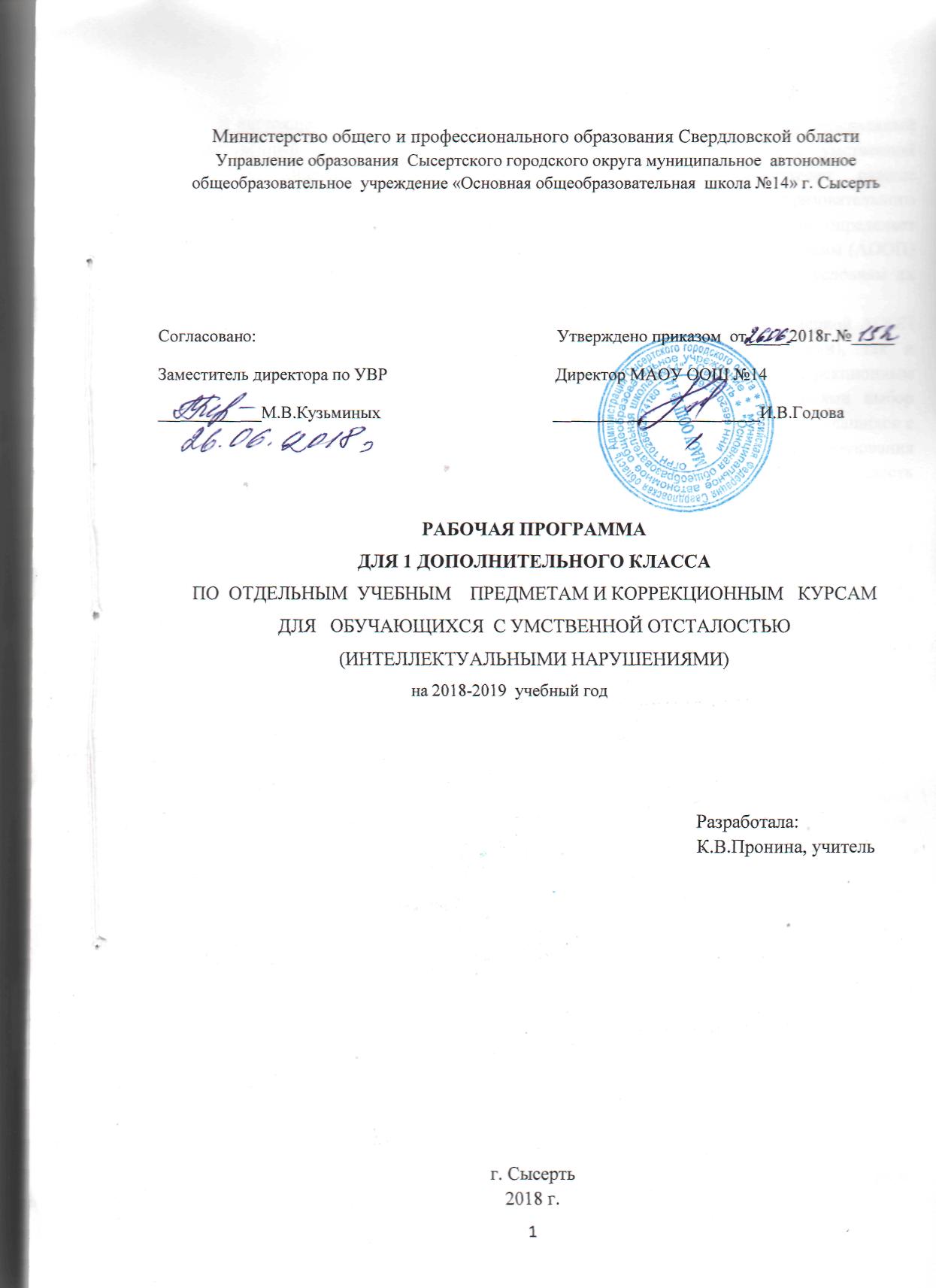 ПОЯСНИТЕЛЬНАЯ ЗАПИСКАВ настоящее время в нашей стране разработан, принят и апробирован Федеральный государственный образовательный стандарт образования обучающихся с умственной отсталостью (интеллектуальными нарушениями). Стандарт, обеспечивает равные возможности получения качественного образования, единство  образовательного пространства РФ, государственные гарантии уровня и качества образования, определяет требования к структуре адаптированных основных общеобразовательных программ (АООП) обучающихся с умственной отсталостью (интеллектуальными нарушениями), условиям их реализации и результатам их освоения.Разработанный Стандарт выступает основой как для разработки Примерной АООП обучающихся с умственной отсталостью (интеллектуальными нарушениями), так и разработки и реализации рабочих программ по учебным предметам и коррекционным курсам. Стандарт определяет для обучающихся с интеллектуальными нарушениями  выбор вариантов АООП (варианты 1 и вариант 2). Вариант 1 АООП предназначен для учащихся с легкой степенью умственной отсталости. Вариант 2 АООП предназначен для образования детей, имеющих умеренную, тяжелую или глубокую умственную отсталость (интеллектуальные нарушения), тяжелые множественные нарушения развития (ТМНР).Комплект  программ по учебным предметам для обучающихся 1 и 1 дополнительного классов по первому варианту разработан в соответствии с требованиями ФГОС образования обучающихся с умственной отсталостью (интеллектуальными нарушениями) (1 вариант).Данная категория обучающихся характеризуется  стойким, выраженным недоразвитием познавательной деятельности, вследствие диффузного органического поражения центральной нервной системы. Развитие обучающегося с легкой умственной отсталостью (интеллектуальными нарушениями) хотя и происходит на дефектной основе и характеризуется замедленностью, наличием отклонений от нормального развития, тем не менее, представляет  собой поступательный процесс, привносящий качественные изменения в познавательную деятельность  обучающихся и их личностную сферу, что дает основания для оптимистического прогноза.Цель образования данной категории обучающихся заключается в создании условий для максимального удовлетворе6ния особых  образовательных потребностей обучающихся, обеспечивающих усвоения ими социального  и культурного опыта.Достижение поставленной цели при разработке и реализации программ по учебным предметам на 1 этапе обучения обучающихся с умственной отсталостью (интеллектуальными нарушениями) предусматривает решение следующих основных задач:выявление индивидуальных возможностей каждого обучающегося, особенностей его психофизического развития, оказывающие влияние на овладение учебными умениями и навыками;формирование у обучающихся  физической,  социально-личностной, коммуникативной  и интеллектуальной готовности к дальнейшему обучению;формирование готовности к участию к систематическим учебным занятиям в разных формах группового и индивидуального взаимодействия с учителем и одноклассниками в урочное и внеурочное время;обогащение знаний обучающихся о социальном и природном мире, опыта в доступных видах детской деятельности (рисование, лепка, аппликация, ручной труд, игра и др.);овладение обучающимися с легкой умственной отсталостью  (интеллектуальными нарушениями) учебной деятельностью, обеспечивающей формирование жизненных компетенций;формирование основ элементарных знаний по учебным предметам на первом этапе обучения;достижение планируемых результатов освоения обучающимися  с легкой умственной отсталостью  (интеллектуальными нарушениями)  программ учебных предметов  1 класса с  учетом их особых образовательных потребностей, а также индивидуальных особенностей и возможностей.В соответствие с требованиями ФГОС образования обучающихся с умственной отсталостью (интеллектуальными нарушениями) (1 вариант) учебный план состоит из двух частей – обязательной части и части, формируемой участниками образовательных отношений.Обязательная часть учебного плана отражает содержание образования, которое обеспечивает достижение важнейших целей современного образования обучающихся с умственной отсталостью (интеллектуальными нарушениями).Часть учебного плана, формируемая участниками образовательных отношений, обеспечивает реализацию особых образовательных потребностей, характерных для данной группы обучающихся, а также индивидуальных потребностей каждого обучающегося.  Данная часть представлена коррекционно-развивающей областью и внеурочной деятельностью. Содержание коррекционно-развивающей области в соответствии с требованиями ФГОС образования обучающихся с умственной отсталостью (интеллектуальными нарушениями) представлено следующими обязательными коррекционными курсами: «Коррекционные занятия (логопедические и психокоррекционные) и «Ритмика». Выбор коррекционных индивидуальных и групповых занятий,  направлений внеурочной деятельности образовательная организация распределяет самостоятельно.В соответствии с требованиями Стандарта, который устанавливает сроки освоения АООП обучающимися с умственной отсталостью (интеллектуальными нарушениями), учебные планы могут быть представлены в нескольких вариантах. Школьное обучение может начинаться как с первого, так и с 1-го дополнительного класса.Выбор варианта сроков обучения осуществляет образовательная Организация самостоятельно с учетом:- особенностей психофизического развития обучающихся, сформированности у них готовности к школьному обучению и имеющихся особых образовательных потребностей;- наличия комплекса условий для реализации АООП (кадровые, финансовые и материально-технические)Образование обучающихся с умеренной, тяжелой, глубокой умственной отсталостью (2 вариант), с ТМНР направлено на реализацию социальных требований к системе российского коррекционного образования: обучение лиц с ограниченными возможностями здоровья с учетом особенностей их психофизического развития, индивидуальных возможностей и при необходимости коррекция нарушений развития и социальная адаптация указанных лиц в соответствии с основными направлениями совершенствования системы образования. Итогом образования обучающихся с интеллектуальными нарушениями является нормализация их жизни. Под нормализацией понимается такой образ жизни, который является привычным и необходимым для подавляющего большинство людей: жить в семье, решать вопросы повседневной жизнедеятельности, выполнять полезную трудовую деятельность, определять содержание своих увлечений и интересов, иметь возможность самостоятельно принимать решения и нести за них ответственность. Общим результатом образования такого обучающегося может стать набор компетенций, позволяющих соразмерно психическим и физическим возможностям максимально самостоятельно решать задачи, направленные на нормализацию его жизни. Иными словами, конечная цель специального образования: достижение учеником максимально возможной самостоятельности и независимой жизни как высокого качества социализации и предпосылки для самореализации в быстроменяющемся мире.Структура рабочих программ представлена следующими компонентами:- Пояснительная записка- Основное содержание учебного предмета (коррекционного курса)- Календарно-тематическое планирование- Рекомендации по учебно-методическому и материально-техническому обеспечению- Планируемые результаты изучения учебного предмета (коррекционного курса)ВАРИАНТ 2РЕЧЬ И АЛЬТЕРНАТИВНАЯ КОММУНИКАЦИЯ. 1 ДОПОЛНИТЕЛЬНЫЙ КЛАССПОЯСНИТЕЛЬНАЯ ЗАПИСКАРабочая программа разработана на основе Федерального государственного образовательного стандарта образования обучающихся с умственной отсталостью (интеллектуальными нарушениями), Примерной адаптированной основной общеобразовательной программы образования обучающихся с умственной отсталостью (интеллектуальными нарушениями) (вариант 2).Учебный предмет «Речь и альтернативная коммуникация» является основной частью предметной области «Язык и речевая практика».Обоснованием цели и содержания учебного предмета служат следующие положения отечественной психологии:- психические функции формируются «в раннем онтогенезе при интериоризации процессов общения» (Л.С.Выготский), - интериоризация выступает социальным механизмом психики человека (Л.С.Выготский),- формирование основных социальных структур сознания человека происходит в процессе общения (Л.С.Выготский), - о планомерно- поэтапном формировании психических функций, включая общение (П.Я.Гальперин), - о  закономерностях развития общения как особой деятельности на каждом возрастном этапе (А.В.Запорожец, М.И.Лисина), Цель - формирование опыта социального взаимодействия на основе разнообразных, доступных ребенку, средств коммуникации (вербальных и невербальных).Общая характеристика учебного предмета:Учебный предмет, охватывающий область развития речи и альтернативной коммуникации, является условием активизации познания и овладения жизненными компетенциями в опыте социального взаимодействия.Обучающиеся с умственной отсталостью (интеллектуальными нарушениями) овладевают основными средствами социального взаимодействия только с помощью взрослого. Предшественником продуктивного взаимодействия является интерес и потребность в общении с окружающими людьми.Процесс развития речи, активизация и расширение коммуникативных возможностей в доступных обучающемуся пределах выстраиваются взрослым путем использования специальных методов и приемов, дидактических средств в практически значимых для ребенка ситуациях.Учебный предмет позволяет сосредоточить внимание учителя на создании специальных условий для активизации и формирования у обучающихся разных средств коммуникации с учетом актуальных возможностей: от невербальных, альтернативных до вербальных. Опыт социального взаимодействия детей будет обогащаться за счет формирования импрессивной и экспрессивной сторон речевых возможностей, моделированием в процессе обучения практико-ориентированных ситуаций общения.Реализация содержания учебного предмета в дополнительном классе позволит подготовить обучающихся к продуктивному взаимодействию в ситуациях работы с учителем,  в классе с другими обучающимися,  в ситуациях взаимодействия с близкими взрослыми.Учебный предмет осваивают обучающиеся (с умеренной, тяжелой и глубокой умственной отсталостью,  с тяжелыми и множественными нарушениями в развитии) в соответствии с их возможностями к обучению и темпа усвоения программного материала.Обучающиеся с умеренной умственной отсталостью (1 группа), как правило, понимают, обращенную  к ним речь взрослого,  в конкретной ситуации взаимодействия. Ответные коммуникативные проявления могут быть как невербальными (взгляд, улыбка, контакт глаза в глаза, жест, рука-в-руке, предметные действия и т.д.), так и вербальными  в виде отдельных звуков, слов и элементарной фразы.Обучающиеся с тяжелой умственной отсталостью и некоторые дети с множественными нарушениями в развитии (2 группа) ограниченно понимают обращенную к ним речь взрослого даже в конкретной ситуации,  а невербальные средства общения используют фрагментарно, лишь в знакомой ситуации взаимодействия со взрослым.Обучающиеся с глубокой умственной отсталостью и большинство детей с множественными нарушениями в развитии (3 группа), реагируют непроизвольно, или эмоциональными, или двигательными проявлениями на голос взрослого без понимания обращенной  к ним речи в конкретной ситуации взаимодействия. Показателем усвоения обучающимися программы учебного материала является динамика развития понимания обращенной к ребенку речи взрослого от непроизвольных невербальных проявлений до вербальных и альтернативных средств коммуникации в разнообразных ситуациях взаимодействия.Учебный предмет включает 3 раздела: - коммуникация, - развитие речи средствами вербальной и невербальной коммуникации, - чтение и письмо. Задачи предмета:В разделе "Коммуникация": - формирование у обучающегося  интереса и потребности к деловому взаимодействию с учителем, а затем со сверстниками, умений  продуктивного установления, поддержания и завершения контакта, знакомство с альтернативными средствами коммуникации.В разделе "Развитие речи средствами вербальной и невербальной коммуникации": - активизация коммуникативных (невербальных и вербальных, альтернативных) средств для развития понимания и выражения ответа на обращенную речь взрослого любым доступным способом в разных ситуациях социального взаимодействия, - формирование доступных (включая альтернативные) средства коммуникации взаимодействия со взрослыми и сверстниками.В разделе "Чтение и письмо":- развитие ручной и мелкой моторики,обучение умению выполнять целенаправленное действие с пишущим предметом по словесной инструкции в конкретной ситуации, формирование элементарных графо моторных умений.развитие слухового внимания и слухового восприятия, - формирование интереса к чтению взрослым коротких текстов с иллюстрациями.Описание места учебного предмета, курса в учебном планеВ Федеральном компоненте государственного стандарта «Речь и альтернативная коммуникация» обозначен как самостоятельный предмет. На его изучение в 1 дополнительном классе отведено 99 часов, 3 часа в неделю, 33 учебные недели.Личностные и предметные результаты освоения конкретного учебного предмета обучающимися с умеренной умственной отсталостью (1 группа):адекватные коммуникативные проявления (невербальные и вербальные) на обращенную речь взрослого в разнообразных ситуациях взаимодействия,устойчивый интерес   к взаимодействию со знакомым взрослым,потребность в  общении со знакомым взрослым и включение в коммуникативную ситуацию  при использовании невербальных и вербальных, альтернативных средств общения.Предметные: - выполнение конкретного действия по инструкции взрослого,- использование пишущего предмета по назначению,- проявление  интереса к чтению взрослым коротких текстов,- рассматривание иллюстраций.  Личностные и предметные результаты освоения конкретного учебного предмета обучающимися с тяжелой умственной отсталостью и некоторыми детьми с  множественными нарушениями в развитии(2 группа):эмоциональные, голосовые и двигательные проявления на обращенную речь знакомого взрослого в конкретной ситуации взаимодействия,зрительный контакт «глаза в глаза», фиксация и прослеживание за действиями взрослого  в конкретной коммуникативной ситуации, интерес   к взаимодействию со знакомым взрослым.Предметные: использование невербальных и альтернативных средств коммуникации в знакомых ситуациях социального взаимодействия,проявление интереса к пальчиковым играм, к графическим заданиям.Личностные и предметные результаты освоения конкретного учебного предмета обучающимися с глубокой умственной отсталостью и большинством детей с множественными нарушениями в развитии(3 группа): - эмоциональные (голосовые) проявления на обращенную речь знакомого взрослого в конкретной ситуации взаимодействиядвигательные  и мимические проявления,выраженный комплекс «оживления»   в разных проявлениях (двигательные, голосовые и пр.) как мотивация для удовлетворения потребности взаимодействия со знакомым взрослымзрительный контакт «глаза в глаза», прослеживание за действиями взрослого. Предметные: проявление сенсомоторной активности в ответ на альтернативные и вербальные средства коммуникации, на  ситуацию с пальчиковыми играми. Базовые учебные действия.Готовность обучающегося контактировать со взрослыми и сверстниками  в знакомой ситуации взаимодействия :выражать общепринятые нормы коммуникативного поведения невербальными и вербальными средствами; поддерживать положительные формы взаимодействия со взрослыми и сверстниками; использовать доступные средства коммуникации для выражения собственных потребностей  и  желаний в разных ситуациях взаимодействия; выполнять инструкцию взрослого в знакомой ситуации.ОСНОВНОЕ СОДЕРЖАНИЕ УЧЕБНОГО ПРЕДМЕТАОсновное содержание учебного предмета "Речь и альтернативная коммуникация" представлено тремя направлениями,  в каждом из которых содержатся тематические блоки. Блоки включают задачи формирования у обучающихся в 1 дополнительном классе специфических умений, связанных с овладением доступных обучающемуся средств коммуникации,  в аспекте  развития импрессивной и экспрессивной речи, интереса к чтению коротких произведений с рассматриванием иллюстраций, использования пишущих предметов по назначению. Сформированные умения могут рассматриваться как коммуникативная готовность обучающихся  к усвоению программного материала.Обучение может проходить в разных формах: на уроках, на индивидуальных занятиях. Для обучающихся 3 группы реализации программы показана в индивидуальной (надомной) форме обучения.Структура каждого занятия состоит из 3 основных разделов: коммуникация, развитие речи средствами вербальной и невербальной коммуникации,  чтение и письмо. В дополнительном классе  в  разделе  "чтение и письмо" формируются предпосылки к чтению и письму. Методы обучения основаны на игровых приемах с использованием пальчиковых игр для развития ручной и мелкой моторики, игр на развитие слухового внимания и фонематического  слуха, интереса к прослушиванию коротких текстов, рассматриванию иллюстраций.  Направление: Учитель и ученикБлок: Приветствие взрослого.Эмоционально-положительная реакция на игровую ситуацию  приветствия, зрительный контакт «глаза в глаза», фиксация внимания на лицо взрослого, прослеживание за его движениями и действиями; использование руки для  приветствия.Ориентировка на взрослого и прислушивание к его голосу (слуховое внимание и слуховое восприятие) в процессе чтения сказок,  положительное реагирование (мимико-жестикуляторными средствами) на обращенную речь взрослого, на игровые движений рук и действий пальцев с речевым сопровождением.Блок: Приветствие сказочных персонажей.Эмоционально-положительная реакция на игровую ситуацию  со сказочным персонажем, фиксация и прослеживание взором за движениями и действиями взрослого с персонажами, реагирование (мимико-жестикуляторными средствами и действиями) на игровое действие со сказочными персонажами; использование руки для приветствия сказочных персонажей.Интерес к речи взрослого и прислушивание к его голосу в процессе чтения текста, положительное реагирование (мимико-жестикуляторными и вербальными средствами) на обращенную речь взрослого от лица сказочного персонажа и предметно-игровые действия.Блок: Я и мое имя, моя фотография.Положительная реакция на свое имя,  а также на уменьшительно-ласкательные его формы;  использование доступных вербальных или невербальных средств для называния своего имени, узнавания себя на фотографии. Выделение своей фотографии среди других (или на общей фотографии) с использованием указательного жеста и речи. Выполнение игровых действий по подражанию действиям взрослого в процессе пальчиковых игр с речевым сопровождением.  Блок: Моя любимая игрушка.Эмоционально-положительное реагирование на игровую ситуацию, фиксировать и прослеживать взором за действиями взрослого с игрушкой, реагировать (мимико-жестикуляторными средствами и действиями) на игровое действие с игрушкой; выполнение предметно-игрового действия с игрушкой в сопровождении речевого высказывания.Прослушивание коротких сказок, выбор сказочных персонажей, проявление интереса к обыгрыванию сюжетной игрушки с использованием  доступных вербальных и невербальных средств (взглядом, жестикулярно - мимическими средствами, жестом, действием),  выбор любимой игрушки среди других. Выполнение предметно-игровых и отобразительных действий с сюжетными игрушками. Блок: Моя любимая сказка, драматизация сказки. Прослушивание сказок, проявление интереса к обыгрыванию сказки с использованием вербальных и невербальных средств коммуникации в игровых ситуациях, передача с помощью специфических движений и эмоциональных проявлений характера персонажей; невербальное сопровождение или речевое высказывание в процессе театрализованных действий.Выражение положительного отношения к обыгрыванию сказки или ее драматизации; запоминание персонажей, их действий, фрагментов сюжета  с использованием доступных вербальных, невербальных средств (словом, звуком, жестом, действием), альтернативных средств (изображения графические, печатные, электронное устройство), передача сюжета сказки разными доступными обучающемуся способами (совместные действия, по показу и подражанию, самостоятельные действия).Блок: Моя любимая игра.Проявление интереса к игровой ситуации, самостоятельный выбор игрушки или игры; соблюдение игровых правил при участии в игре и партнерских отношений; невербальное сопровождение или речевое высказывание в процессе игровых действий.Выражение положительного отношения к выбору любимой игры; запоминание правил, порядок игровых действий с использованием доступных вербальных, невербальных средств (словом, звуком, жестом, действием), альтернативных средств (изображения графические, печатные, электронное устройство), передача сюжета игры разными доступными обучающемуся способами (совместными действиями, по показу и подражанию, самостоятельными действиями); оценка собственных игровых действий средствами коммуникации (вербальными , невербальными, альтернативными).Блок: Мои желания.Использование вербальных и невербальных средств коммуникации для выражения своих житейских желаний и потребностей: обращение за помощью, высказывание участия, благодарности, согласия, отказа и др. Выражение положительного отношения к ситуации высказывания своих житейских желаний и потребностей:  в быту, в игре, в ситуации беседы о прослушанном произведении (о сказке), фильме и т.д.Проявление интереса к пишущим предметам (цветным мелкам, фломастерам), выполнение элементарных графических заданий. Блок: Мне нравится.Выражение положительного отношения к ситуации передачи своего отношения к определенной ситуации или объектам (предметам)  с помощью вербальных, невербальных и альтернативных средств коммуникации.Выбор предмета для удовлетворения своих потребностей к познанию окружающего мира (в игровой ситуации, в ситуации прослушивания сказок, просмотра видеофрагментов, мультфильмов и т.д.).Проявление интереса к пишущим предметам (цветным мелкам, фломастерам, карандашам, ручке), выполнение элементарных графических заданий. Направление: Ученик - учитель -сверстник Блок Приветствие сверстника (узнавание).Эмоционально-положительное отношение к ситуации  приветствия сверстника (другого ребенка), прослеживание за его движениями и действиями; использование жеста для  приветствия.Интерес к сверстнику как партнеру в совместной игровой ситуации; выполнение целенаправленных действий  с использованием вербальных и невербальных средств коммуникации в играх с мячом.Выбор пишущего предмета (мелков) для предметного изображения.  Блок: Имена сверстников.Запоминание имен сверстников, называние их уменьшительно-ласкательными формами;  называние имен детей в разных житейских и игровых ситуациях; узнавание  и называние имен сверстников по фотографиям. Узнавание  сверстников и называние их имен по фотографиям, выбор  и приглашение сверстника  для совместной игры.Выполнение элементарных графических заданий.Блок: Игрушки нашего класса.Интерес к игровой ситуации, обыгрывание (и называние) знакомых игрушек;  выполнение совместных предметно-игровых действий с игрушками в сопровождении речевого высказывания; совершение обмена игрушками со сверстниками с использованием  доступных вербальных и невербальных средств (словом, звуком, жестом, действием).Выполнение определенных игровых действий по речевой инструкции взрослого, высказывание доступными средствами коммуникации о своих игровых действиях.Выбор пишущего предмета (мелков) для раскрашивания предметного изображения.  Блок: Вместе слушаем сказки.Прослушивание сказок совместно с одноклассниками, проявление интереса к обыгрыванию сказки с использованием вербальных и невербальных средств коммуникации в игровых ситуациях, передача с помощью специфических движений и эмоциональных проявлений характера персонажей; невербальное сопровождение или речевое высказывание в процессе театрализованных действий.Выражение положительного отношения (словом, звуком, жестом, действием) к обыгрыванию сказки или ее драматизации; передача сюжета сказки  в соответствии с ролями персонажей разными доступными обучающемуся способами (совместными действиями, по показу и подражанию, самостоятельными действиями). Участие в дидактических играх, направленных на различение сказочных персонажей по звукоподражанию ("Кто в гости пришел?", "Кто спрятался?"),  использование в ответах различные средства коммуникации (картинки, игрушки, планшеты,  звуки, слова, фразы и др.).   Блок: Я и учитель играем со сверстником (игры с правилами).Выбор настольно-печатной игры; выбор партнера для совместной игры; использование элементарной считалки для определения ведущего игры; невербальное сопровождение или речевое высказывание в процессе игровых действий.Выражение положительного отношения к выбору настольно-печатной игры; запоминание правил, порядок игровых действий с использованием доступных вербальных, невербальных средств (словом, звуком, жестом, действием), альтернативных средств (изображения графические, печатные, электронное устройство), передача правил игры разными доступными обучающемуся способами (совместными действиями, по показу и подражанию, самостоятельными действиями).Выполнение элементарных графических заданий разноцветными карандашами (раскрашивание предметного изображения).   Блок: Наш класс (фотоальбом)Выражать доступными вербальными, невербальными средствами (словом, звуком, жестом) потребность к взаимодействию с одноклассниками; запоминание  фотографий сверстников среди других детей, узнавание лиц одноклассников на общей фотографии при использовании необходимых средств коммуникации (жест, звуки, слово).Узнавание сверстников по их действиям  на фотографиях (Петя рисует. Коля поливает цветы и т.д.).Участие в подвижных играх, направленных на различение сверстников по голосу ("Кто тебя позвал?"), использование в ответах различные средства коммуникации (фотографии, звуки, слова, фразы и др.).   Блок: Мое отношение к сверстнику (выражение эмпатии).Выражение проявлений эмпатийных чувств к сверстнику в разных игровых ситуациях (в предметно-игровых действиях, подвижных играх, хороводах (хороводы "Каравай-каравай", праздники "Осень", "Новый год", "День рождения" и др.). Высказывание положительного отношения к приобретенному социальному опыту взаимодействия со сверстником с помощью вербальных, невербальных средств коммуникации. Участие в дидактических играх (просушивание аудиозаписей), направленных на различение звуков и шумов окружающей действительности (морской шторм, шум дождя, шум ветра, звон колокола),  использование в ответах различные средства коммуникации (картинки, игрушки, планшеты,  звуки, слова, фразы и др.).Направление: Ученик - сверстник Блок: Приглашение к взаимодействиюПоложительное обращение к сверстнику (жестом, мимикой, звукоподражанием, словом), представление по имени; с помощью вербальных и невербальных средств коммуникации, называние совместных игровых или бытовых действий. Обращение доступными вербальными или невербальными средствами коммуникации к сверстнику с приглашением к совместной деятельности по инструкции учителя; выполнение задания учителя в парах (в игре, во время дежурства и т.д.).Участие в дидактических играх, направленных на различение определенных слов (длинные, короткие слова)  с использованием для    ответов различные средства коммуникации (таблицы, планшеты, звуки, действия, звуки. слова, фразы).       Блок: Лепим вместеПоложительное отношение к созданию совместной поделки со сверстником; передача друг другу материала для лепки по заданию учителя; обращение к сверстнику по имени; оказание помощи сверстнику в процессе лепки, участие в обыгрывании поделки в доступной обучающемуся вербальной или невербальной форме коммуникации.Выбор материала для лепки по инструкции учителя; выражение просьбы о помощи в процессе продуктивных действий; выражение в доступной обучающемуся вербальной или невербальной форме коммуникации оценки своей поделки и поделок сверстников (такой-не такой, такие - не такие, похож - не похож и т.д.).Выполнение графических заданий на листах бумаги, задания "Дорисуй", обведение предметов по трафаретам.Блок: Строим вместеПоложительное отношение к созданию совместных построек со сверстником (наш дом, наша улица); передача друг другу материала для конструирования по заданию учителя; обращение к сверстнику по имени; оказание помощи сверстнику в процессе постройки, участие в обыгрывании постройки в доступной обучающемуся вербальной или невербальной форме коммуникации.Выбор материала для постройки по инструкции учителя; выражение просьбы о помощи в процессе продуктивных действий; выражение в доступной обучающемуся вербальной или невербальной форме коммуникации оценки своей постройки и построек сверстников (такой - не такой, такие - не такие, похож - не похож и т.д.).Участие в дидактических играх, направленных на различение определенных слов (длинные, короткие слова)  с использованием в ответах различные средства коммуникации (таблицы, планшеты, звуки, действия, звуки. слова, фразы).       Блок: Рисуем вместеПоложительное отношение к созданию совместных рисунков со сверстником (по сюжетам  знакомых сказок "Репка", "Колобок" и др.); передача изображенного сюжета (фрагмента) в доступной обучающемуся вербальной или невербальной форме коммуникации, умение участвовать в создании продукта коллективного труда (картины: "Город", "Золотая осень", "Сбор урожая", "Новогодняя елка"); выражение просьбы о помощи в процессе продуктивных действий.Выбор персонажа или определенного сюжета из знакомой сказки для рисования; выражение в доступной обучающемуся вербальной или невербальной форме коммуникации оценки своего рисунка или совместного изображения (такой-не такой, такие-не такие, похож - не похож и т.д.).Участие в дидактических играх, направленных на различение определенных слов (длинные, короткие слова)  с использованием для   ответов различные средства коммуникации (таблицы, планшеты, звуки, действия, звуки. слова, фразы).       Блок: Играем вместе (настольно-печатные, подвижные игры и др.)Выбор настольно-печатной игры и партнеров для совместной игры; использование элементарной считалки для определения ведущего игры; обращение доступными средствами (мимико-жестикуляторными, речевыми) к партнерам по игре в процессе игровых действий; положительно реагировать на завершение игры, выражать слова благодарности сверстникам за совместную игру. Использование различных средств коммуникации, в том числе альтернативных (изображения графические, печатные, электронное устройство) для передачи и соблюдения правил игры разными доступными обучающемуся способами (совместными действиями, по показу и подражанию, самостоятельными действиями).Совместное выполнение графических заданий на общем листе бумаги, задания "Дождливая погода", "Весенняя пора" "Весенняя лужайка".Блок: Помоги другуВыполнение совместных поручений учителя; сотрудничество детей в парах для выполнения поручений; готовность оказать помощь сверстнику для завершения определенного действия или поручения; выражение отношения к завершенному действию или поручению доступными средствами коммуникации; обращение к сверстнику  с просьбой и выражение слов благодарности за оказанную помощь. Совместное прослушивание фрагментов аудиозаписей знакомых сказок, использование различных средств коммуникации (планшеты, иллюстрации, игрушки, рисунки, действия, звуки. слова и др.) для ответов.  Блок: Готовимся к празднику. Участвуем в празднике.Ориентировка на сверстника и продуктивное сотрудничество в подготовке праздника; выполнение определенных поделок или подготовка фрагментов оформления праздника, взаимодействие в паре со сверстником, в группе, действия по очереди, действия в определенной последовательности.Выполнение заданий учителя; с помощью доступных средств коммуникации обозначать свою роль и участие в празднике, отвечая разными средствами коммуникации на конкретные вопросы взрослого (что ты делал на празднике? кем ты был?),  принятие помощи сверстника; выражение благодарности за оказанную помощь.КАЛЕНДАРНО-ТЕМАТИЧЕСКОЕ ПЛАНИРОВАНИЕРабочая программа для 1 класса рассчитана на учебный год, общая трудоемкость 99 часов в год, количество часов в неделю – 3. Примечание:Объем часов урочной работы с детьми (1 группы) в дополнительном классе реализуется в трех направлениях: 1 направление 24 часа,2 направление 18 часа,3 направление 56 часов.Объем часов урочной индивидуальной работы с детьми (2 группы) реализуется также в 3-х направлениях: 1 направление 42 часов,2 направление 36 часов,3 направление 21 час.Объем часов урочной индивидуальной работы с детьми (3 группы) реализуется только в двух направлениях:1 направление 86 часов,2 направление 13 час.При обучении детей 2 и 3 группы необходимо учитывать темп усвоения программного материала каждым ребенком  с соблюдением норма-часов для освоение конкретной тематической области, в некоторых случаях это  требует индивидуальной формы обучения.Программный материал распределен поэтапно:Этап: формирование эмоционально-личностного контакта учителя с обучающимся, закрепление эмоционально-личностного общения и формирование ситуативного –делового общения учителя с обучающимися (24 – 42- 86 часа).Этап: закрепление ситуативного –делового общения обучающихся с учителем и формирование ситуативно-делового интереса к сверстнику (18-36-13).Этап: формирование ситуативно-делового взаимодействия со сверстником (56-21-0).Тематическое планирование учебного предмета включает три направления:   1 направление: «Учитель и ученик»  2 направление: «Ученик-учитель-сверстник» 3 направление: «Ученик-сверстник».Каждое направление включает несколько тематических блоков, которые распределены на конкретные временные периоды с учетом особенностей каждой категории обучающихся (1,2,3 группы детей).Умения, формируемые в каждом тематическом блоке, закрепляются в содержании следующих блоков в рамках соответствующих уроков. УЧЕБНО-МЕТОДИЧЕСКОЕ И  МАТЕРИАЛЬНО-ТЕХНИЧЕСКОЕ ОБЕСПЕЧЕНИЕ«Речь и альтернативная коммуникация» включает:- игрушки дидактические и сюжетные:- магнитная доска;- фланелеграф;- рукавички и перчатки с изображением мордочек животных, наборы сказочных персонажей;- набор для лепки (пластилин); конструкторы деревянные, конструктор ЛЕГО, мягкие крупные модули; набор для рисования (фломастеры, бумага, краски).   - графические средства для альтернативной коммуникации:таблицы букв, карточки с изображениями объектов, людей, действий (фотографии, пиктограммы, символы), с напечатанными словами;  - наборы букв, коммуникативные таблицы и тетради для общения; - сюжетные картинки различной тематики для развития речи;- книги с иллюстрациями  сказок («Репка», «Колобок», «Теремок». В. Сутееева «Кто сказал мяу?» и др.);  - настольно-печатные игры (серии игр «Детское лото», «Детское домино»);   - технические средства для альтернативной коммуникации: записывающие устройства;- компьютерные устройства, синтезирующие речь:- информационно-программное обеспечение: компьютерные программы для создания пиктограмм; -компьютерные программы символов;-компьютерные программы для общения, синтезирующие речь (например, «Общение» и др.);- обучающие компьютерные программы и программы для коррекции различных нарушений речи; -  аудио и видеоматериалы. ПЛАНИРУЕМЫЕ РЕЗУЛЬТАТЫ ИЗУЧЕНИЯ УЧЕБНОГО ПРЕДМЕТАОценивается динамика достижений  в коммуникации общего характера: отклик на имя и положительное реагирование невербальными и вербальными средствами на обращение к ним знакомого взрослого; выполнение инструкции взрослого в знакомой ситуации, с использованием усвоенных средств общения. У обучающихся с умеренной умственной отсталостью (1 группа) отмечается готовность к продуктивному взаимодействию со знакомым взрослым, используя при этом доступные, вербальные, невербальные и альтернативные средства общения; возможность включения в знакомую ситуацию социального взаимодействия.У обучающихся с тяжелой умственной отсталостью и у некоторых детей с  множественными нарушениями в развитии(2 группа) отмечается интерес   к взаимодействию со знакомым взрослым, при использовании зрительного контакта «глаза в глаза», прослеживание за действиями взрослого  в конкретной коммуникативной или игровой ситуации.У обучающихся с глубокой умственной отсталостью и у большинства детей с множественными нарушениями в развитии(3 группа) отмечаются реакции на знакомого взрослого  в игровой ситуации  при использовании доступных средств коммуникации с возможностью зрительного контакта «глаза в глаза», прослеживания за действиями взрослого. МАТЕМАТИЧЕСКИЕ ПРЕДСТАВЛЕНИЯ. 1 ДОПОЛНИТЕЛЬНЫЙ КЛАССПОЯСНИТЕЛЬНАЯ ЗАПИСКАРабочая программа разработана на основе Федерального государственного образовательного стандарта образования обучающихся с умственной отсталостью (интеллектуальными нарушениями), Примерной адаптированной основной общеобразовательной программы образования обучающихся с умственной отсталостью (интеллектуальными нарушениями) (вариант 2).Цели образовательно-коррекционной работы с учетом специфики учебного предмета:Формирование элементарных математических представлений и умения применять их в повседневной жизни.Общая характеристика учебного предмета:В повседневной жизни, участвуя в разных видах деятельности, ребенок с тяжелыми и множественными нарушениями развития нередко попадает в ситуации, требующие от него использования математических знаний. Так, накрывая на стол на трёх человек, нужно поставить три тарелки, три столовых прибора и др. У большинства обычно развивающихся детей основы математических представлений формируются в естественных ситуациях. Дети с выраженным нарушением интеллекта не могут овладеть элементарными математическими представлениями без специально организованного обучения. Создание ситуаций, в которых дети непроизвольно осваивают доступные для них элементы математики, является основным подходом в обучении. В конечном итоге важно, чтобы ребенок научился применять математические представления в повседневной жизни: определять время по часам, узнавать номер автобуса, на котором он сможет доехать домой, расплатиться в магазине за покупку, взять необходимое количество продуктов для приготовления блюда и т.п. Знания, умения, навыки, приобретаемые ребенком в ходе освоения программного материала по математике, необходимы ему для ориентировки в окружающей действительности, т.е. во временных, количественных, пространственных отношениях, решении повседневных задач.Описание места учебного предмета, курса в учебном планеВ Федеральном компоненте государственного стандарта математические представления и конструирование обозначен как самостоятельный предмет, что подчеркивает его особое значение в системе образования детей с ОВЗ. На его изучение отведено 68 часов,2часа в неделю, 34 учебные недели.Личностные и предметные результаты освоения конкретного учебного предметаФизические характеристики персональной идентификации:- определяет свои внешние данные (цвет глаз, волос, рост и т.д.);- определяет состояние своего здоровья;Гендерная идентичность- определяет свою половую принадлежность (без обоснования);Возрастная идентификация- определяет свою возрастную группу (ребенок, подросток, юноша);- проявляет уважение к людям старшего возраста.«Уверенность в себе»- осознает, что может, а что ему пока не удается;«Чувства, желания, взгляды»- понимает эмоциональные состояния других людей;- понимает язык эмоций (позы, мимика, жесты и т.д.);- проявляет собственные чувства;«Социальные навыки»- умеет устанавливать и поддерживать контакты;- умеет кооперироваться и сотрудничать;- избегает конфликтных ситуаций;- пользуется речевыми и жестовыми формами взаимодействия для установления контактов, разрешения конфликтов;- использует элементарные формы речевого этикета;- принимает доброжелательные шутки в свой адрес;- охотно участвует в совместной деятельности (сюжетно-ролевых играх, инсценировках, хоровом пении, танцах и др., в создании совместных панно, рисунков, аппликаций, конструкций и поделок и т. п.);Мотивационно – личностный блок- испытывает потребность в новых знаниях (на начальном уровне)- стремится помогать окружающимБиологический уровень- сообщает о дискомфорте, вызванном внешними факторами (температурный режим, освещение и. т.д.)- сообщает об изменениях в организме (заболевание, ограниченность некоторых функций и т.д.)Осознает себя в следующих социальных ролях:- семейно – бытовых;Развитие мотивов учебной деятельности:- проявляет мотивацию благополучия (желает заслужить одобрение, получить хорошие отметки);Ответственность за собственное здоровье, безопасность и жизнь- осознает, что определенные его действия несут опасность для него; Ответственность за собственные вещи- осознает ответственность, связанную с сохранностью его вещей: одежды, игрушек, мебели в собственной комнате; Экологическая ответственность- не мусорит на улице;- не ломает деревья;Формирование эстетических потребностей, ценностей, чувств:- воспринимает и наблюдает за окружающими предметами и явлениями, рассматривает или прослушивает произведений искусства;Развитие навыков сотрудничества со взрослыми и сверстниками:- принимает участие в коллективных делах и играх;- принимать и оказывать помощь.Планируемые результаты сформированности базовых учебных действийПодготовка ребенка к нахождению и обучению в среде сверстников, к эмоциональному, коммуникативному взаимодействию с группой обучающихся:- входить и выходить из учебного помещения со звонком; - ориентироваться в пространстве класса (зала, учебного помещения), пользоваться учебной мебелью; - адекватно использовать ритуалы школьного поведения (поднимать руку, вставать и выходить из-за парты и т. д.); - организовывать рабочее место; - принимать цели и произвольно включаться в деятельность; - следовать предложенному плану и работать в общем темпе; - передвигаться по школе, находить свой класс, другие необходимые помещения.Формирование учебного поведения: 1) направленность взгляда (на говорящего взрослого, на задание):- фиксирует взгляд на звучащей игрушке;- фиксирует взгляд на яркой игрушке;- фиксирует взгляд на движущей игрушке;- переключает взгляд с одного предмета на другой;- фиксирует взгляд на лице педагога с использованием утрированной мимики;- фиксирует взгляд на лице педагога с использованием голоса;- фиксирует взгляд на изображении;- фиксирует взгляд на экране монитора.2) умение выполнять инструкции педагога:- понимает жестовую инструкцию;- понимает инструкцию по инструкционным картам;- понимает инструкцию по пиктограммам; - выполняет стереотипную инструкцию (отрабатываемая с конкретным учеником на данном этапе обучения).3) использование по назначению учебных материалов:- бумаги;- цветной бумаги;- пластилина.4) умение выполнять действия по образцу и по подражанию:- выполняет действие способом рука-в-руке;- подражает действиям, выполняемы педагогом;- последовательно выполняет отдельные операции действия по образцу педагога;- выполняет действия с опорой на картинный план с помощью педагога.Формирование умения выполнять задание:1) в течение определенного периода времени:- способен удерживать произвольное внимание на выполнении посильного задания 3-4 мин.2) от начала до конца:- при организующей, направляющей помощи способен выполнить посильное задание от начала до конца.3) с заданными качественными параметрами:- ориентируется в качественных параметрах задания в соответствии с содержанием программы обучения по предмету, коррекционному курсу.Формирование умения самостоятельно переходить от одного задания (операции, действия) к другому в соответствии с расписанием занятий, алгоритмом действия и т.д:- ориентируется в режиме дня, расписании уроков с помощью педагога;- выстраивает алгоритм предстоящей деятельности (словесный или наглядный план) с помощью педагога.ОСНОВНОЕ СОДЕРЖАНИЕ УЧЕБНОГО ПРЕДМЕТАСодержание курса состоит из следующих разделов:«Представления о форме» «Представления о величине»   «Пространственные представления»- «Временные представления»«Количественные представления»Задачи и направления-Умение различать и сравнивать предметы по форме, величине;- Умение ориентироваться в схеме тела, в пространстве и на плоскости;- Умение различать, сравнивать и прообразовывать множества один - много;- Умение различать части суток, соотносить действие с временными промежуткам, составлять и прослеживать последовательность событий.Принципы организации учебного процесса:- Принцип коррекционно-развивающей направленности образовательного процесса, обуславливающий развитие личности обучающегося и расширение его «зоны ближайшего развития» с учетом особых образовательных потребностей;- Принцип преемственности, предполагающий взаимосвязь и непрерывность образования обучающихся с умственной отсталостью (интеллектуальными нарушениями) на всех этапах обучения: от младшего до старшего школьного возраста;- Принцип целостности содержания образования, обеспечивающий наличие внутренних взаимосвязей и взаимозависимостей между отдельными предметными областями и учебными предметами, входящими в их состав;- Принцип направленности на формирование деятельности, обеспечивающий возможность овладения обучающимися с умственной отсталостью (интеллектуальными нарушениями)всеми видами доступной им предметно-практической деятельности, способами и приемами познавательной и учебной деятельности, коммуникативной деятельности и нормативным поведением;  - Принцип переноса усвоенных знаний и умений, навыков и отношений, сформированных в условиях учебной ситуации, в различные жизненные ситуации, что позволяет обеспечить готовность обучающегося к самостоятельной ориентировке и активной деятельности в реальном мире;- Принцип сотрудничества с семьей;- Принцип психолого-педагогического изучения ребенка с ограниченными возможностями здоровья. - Принцип учета онтогенетических закономерностей формирования психических функций и закономерностей психического развития детей с ограниченными возможностями здоровья.- Принцип учета возрастных границ. Реализация этого принципа предполагает соответствие содержания образовательной программы уровню фактического и возрастного развития ребенка с ограниченными возможностями здоровья.В случае подготовки подобного рода программ для детей с тяжелой и умеренной умственной отсталостью, сложным дефектом необходимо ориентироваться на фактический возраст ребенка.- Принцип интегрированного подхода к отбору содержания – предусматривает отбор разделов и тематического содержания из примерных основных общеобразовательных программ, разработанных для определенной категории детей с ограниченными возможностями здоровья. Акцент следует делать на те разделы, которые в большей степени ориентированы на коррекцию и компенсацию имеющегося нарушения, а также отвечают особым образовательным потребностям и возможностям детей. Интеграция разделов и тем осуществляется путем установления внутренних взаимосвязей содержательного характера.- Принцип дозированности осваиваемых дидактических единиц – предполагает продуманную регламентацию объема изучаемого материала по всем разделам программы для более рационального использования времени его освоения и учета реальных возможностей ребенка с ограниченными возможностями здоровья в его усвоении. Необходимость реализации этого принципа обусловлена своеобразным уровнем развития детей и замедленным темпом усвоения материала. Например, в более увеличенном объеме по сравнению с программами для детей с соответствующими нарушениями может быть представлена тематика занятий по изобразительной деятельности, конструированию, развитию речи и др.- Принцип соблюдения тематической взаимосвязанности учебного материала. Реализация данного принципа определяет системный подход в обучении и развитии обучающихся.- Принцип соблюдения линейности и концентричности. Реализация этого принципа заключается в необходимости расположения тем по каждому разделу в определенной последовательности, учитывающей степень усложнения материала и постепенного увеличения его объема, при этом каждая последующая часть программы является продолжением предыдущей (линейность). При концентрическом построении индивидуальной программы осваиваемый материал повторяется путем возвращения к пройденному вопросу, что дает возможность более прочного его усвоения, расширения и закрепления определенных представлений и понятий.- Принцип вариативности программного материала. Предусматривается возможность видоизменения содержания разделов, их комбинирования, в отдельных случаях изменения последовательности в изучении. - Принцип системного подхода к проектированию АООП, СИПР. Этот принцип направлен на реализацию основных содержательных линий развития ребенка с ограниченными возможностями здоровья: социальное развитие, физическое развитие, познавательное развитие, формирование ведущих видов деятельности и др.- Принцип комплексного подхода к проектированию АООП, СИПР предполагает предоставление возможности реализации подобного рода программы всеми субъектами коррекционно-педагогического процесса, в частности, учителями-дефектологами, учителями-логопедами, педагогами-психологами, воспитателями, педагогами-предметниками, родителями, педагогами дополнительного образования и другими специалистами.- Принцип ориентировки коррекционно-педагогической помощи в рамках проектирования и реализации АООП, СИПР. В отношении детей с ограниченными возможностями здоровья основополагающим становится формирование жизненных навыков, которые проявляются в достижении умения реализовать определенные функции и действия. Жизненные навыки или иначе навыки жизненной компетентности позволяют ребенку с отклонениями в развитии ежедневно выполнять целый ряд функций,	 обеспечивающих	 его	 жизнедеятельность (самообслуживание, передвижение, ориентировка в пространстве, коммуникация и др.). Необходим выбор таких направлений и форм работы с ребенком, которые будут решающими для его социальной адаптации и интеграции в общество.- Принцип единства диагностики и коррекции. Проектированию программы, как отмечалось выше, предшествует этап комплексного диагностического обследования, на основе которого составляется первичное заключение об уровне развития ребенка, определяются цель и задачи работы с ребенком. В то же время реализация программы требует систематического контроля динамических изменений в развитии ребенка, его поведении, деятельности и в целом в уровне достижений того или иного ребенка. Результаты диагностики позволяют своевременно вносить необходимые коррективы в содержание программы для обеспечения ее оптимальной реализации в коррекционно-педагогической работе с ребенком с ограниченными возможностями здоровья.- Принцип индивидуально-дифференцированного подхода при проектировании и реализации программы. Реализация индивидуально-дифференцированного подхода предполагает определение адекватных индивидуальным особенностям и потребностям ребенка с ограниченными возможностями здоровья условий обучения, форм и методов обучения, а также реализацию индивидуального подхода в выборе содержания, методов и приемов, планируемых результатов освоения основной общеобразовательной программыМетоды:- Методы организации и осуществления учебно-познавательной деятельности: 1. Практические, словесные, наглядные (по источнику изложения учебного материала). 2. Репродуктивные, объяснительно-иллюстративные, поисковые, исследовательские, проблемные и др.(по характеру учебно-познавательной деятельности). 3. Индуктивные и дедуктивные(по логике изложения и восприятия учебного материала);- Методы контроля за эффективностью учебно-познавательной деятельности: Устные проверки и самопроверки результативности овладения знаниями, умениями и навыками;- Метод мониторингов;- Методы стимулирования учебно-познавательной деятельности: Определённые поощрения в формировании мотивации, чувства ответственности, обязательств, интересов в овладении знаниями, умениями и навыками.	Направления коррекционной работы: В рамках курса «Коррекционно-развивающие занятия» также предполагается проведение занятий по математике с обучающимися, которые нуждаются в дополнительной индивидуальной работе. – налаживание эмоционального контакта с ребенком, на основе которого впоследствии строится взаимодействие педагога с ребенком в процессе совместной деятельности. Без умения ребенка взаимодействовать со взрослым, принимать поставленную задачу и адекватно пользоваться помощью взрослого невозможно обучение. Поэтому для каждого ребенка, сначала нужно подобрать подходящий для него набор коммуникативных средств (фраза, слово, звук, жест, карточка), а затем обучать его пользоваться ими;- постоянно поддерживать собственную активность ребенка, так как развитие социально окружающего мира невозможно без активного и сознательного участия ребенка в процессе;- одним из показателей активности ребенка является формировать и  поддерживать положительное отношение к заданиям. Если у ребенка быстрая истощаемость, нужно следить за его реакциями, так как иногда такой ребенок не показывает, что он устал, а сразу переходит к деструктивным формам поведения (агрессия, самоагрессия, истерика и т. п.). Лучше устроить дополнительную паузу или закончить занятие пораньше;- развития мотивации. При неадекватной мотивации ребенок или откажется от деятельности вообще, или его действия будут механическими. Чаще всего такие действия не приводят даже к усвоению ребенком конкретных навыков, тем более не способствуют развитию ребенка. Именно изменением мотивации достигается переход активности из ненаправленной в целенаправленную;Деление обучающихся на группы1 подгруппа. Краткая характеристика 2 подгруппа. Краткая характеристика3 подгруппаКраткая характеристикаОбщая осведомленность и социально – бытовая ориентировка: навыки самообслуживания сформированы частично, необходим контроль за  внешним видом, подбором одежды в соответствии с сезоном. Ориентируются в знакомом пространстве, выполняет простые поручения.Особенности психофизического развития: нарушена координационная способность (точность движений, ритм), отмечается напряжённость, скованность, слабая регуляция мышечных усилий, тремор. Мышление: доступны обобщения по ситуационной близости, анализ, синтез – со значительной помощью учителя. Восприятие – требуется организация процесса восприятия. Внимание – неустойчивое, небольшой объём, малая произвольность. Память – механическая, малый объём. Особенности регуляторной и эмоционально – волевой сферы: целенаправленная деятельность развита слабо, интерес к деятельности не устойчивый, предлагаемую программу действий удерживают со стимуляцией, быстрое пресыщение деятельностью, к оценке результатов деятельности ограниченный интерес. Сформированность учебных навыков: учебные навыки сформированы частично: адекватно используют учебные принадлежности, выполняют инструкции. Речь: собственная речь представлена аграмматичной фразой, слова с грубо нарушенной слоговой структурой. Наблюдаются полиморфные нарушения звукопроизношения. Активно повторяют за педагогом отдельные слова. В обращенной речи понимают простые инструкции.КАЛЕНДАРНО-ТЕМАТИЧЕСКОЕ ПЛАНИРОВАНИЕУЧЕБНО-МЕТОДИЧЕСКОЕ И  МАТЕРИАЛЬНО-ТЕХНИЧЕСКОЕ ОБЕСПЕЧЕНИЕ- различные по форме, величине, цвету наборы материала (в т.ч. природного); - наборы предметов для занятий (типа «Нумикон», Монтессори-материал и др.); - пазлы (из 2-х, 3-х, 4-х частей); - пазлы вкладыши;-мозаики; - сухой бассейн;- игрушки разных размеров;- шнуровки;- пирамидки разные по величине, высоте;- пиктограммы с изображениями занятий, режимных моментов и др. событий; - карточки с изображением картинок (по формированию пространственных представлений) ;- цветные карандаши;- листы бумаги;-рабочие тетради с различными геометрическими фигурами, наклеивания и другой материал; - презентации по темам;- обучающие компьютерные программы, способствующие формированию у детей доступных математических представлений.ПЛАНИРУЕМЫЕ РЕЗУЛЬТАТЫ ИЗУЧЕНИЯ УЧЕБНОГО ПРЕДМЕТАФормирование учебного поведения: 1) направленность взгляда (на говорящего взрослого, на задание):- фиксирует взгляд на звучащей игрушке;- фиксирует взгляд на яркой игрушке;- фиксирует взгляд на движущей игрушке;- переключает взгляд с одного предмета на другой;- фиксирует взгляд на лице педагога; - фиксирует взгляд на лице педагога с использованием голоса;- фиксирует взгляд на изображении;- фиксирует взгляд на экране монитора.2) умение выполнять инструкции педагога:- понимает жестовую инструкцию;- понимает инструкцию по пиктограммам; - выполняет стереотипную инструкцию (отрабатываемая с конкретным учеником на данном этапе обучения).3) использование по назначению учебных материалов:- бумаги; карандаша, мела4) умение выполнять действия по образцу и по подражанию:- выполняет действие способом рука-в-руке;- подражает действиям, выполняемы педагогом;- последовательно выполняет отдельные операции действия по образцу педагога.Формирование умения выполнять задание:1) в течение определенного периода времени:- способен удерживать произвольное внимание на выполнении посильного задания 3-4 мин.2) от начала до конца:- при организующей, направляющей помощи способен выполнить посильное задание от начала до конца.Планируемые результаты коррекционной работы:- Называет (показывает) конструкцию. - Воспроизводит комбинаций из двух-трех элементов полифункционального мягкого модульного материала или деревянного (пластмассового) строительного набора- Сопоставляет два объекта по величине {большой — маленький мяч, большая — маленькая пирамида). - Ищет руками среди шариков другие предметы, ориентируясь на их величину (по два предмета одного наименования, но разной величины, например, пластмассовые мишки — большой и маленький, ведерки, лопатки, куклы).- Конструирует большие и маленькие пирамидки, напольного мягкого модуля «Пирамида». Показывает пространственные отношения руками совместно с учителем или по подражанию: Катай, катай самое большое (маленькое) кольцо и т. п.- Играет в сухом бассейне: ищет руками среди шариков другие предметы, ориентируясь на их величину.- играет в игры на величину (совместно с учителем и по подражанию его действиям)- Использует вербальные и невербальные средства (большой — разводит руки в стороны, ладони, как бы обхватывает большой предмет, демонстрирует объем, маленький — имитирует захват маленького предмета).- Рассматривает объемную фигуру — кубом. Играет с Монтессори-материалами: «Розовая башня» (3-5 больших куба), с разноцветными кубиками из строительных наборов (раскладывает в ряд, строит домик).- Играет в игры: «Что катится, что не катится?», «Цветные шарики», «Лоток с шарами и кубиками» и т. п.- Играет со сборно-разборными игрушками и детским строительным материалом- Умеет рассматривать вместе с учащимися постройку из строительного материала, которую выполняет учитель, прибегая к помощи учеников (дай куб, дай еще фигуру), - Наблюдает за действиями со строительным материалом (постройка простых конструкций, сборка дидактической игрушки из деталей).- Участвует в игре по постройке предложенной учителем элементарному сюжету (матрешка пришла в домик, села на стул, залезла под стол и т. п.).- Умеет складывать шарики (мелкие игрушки, плоды: орехов, каштанов, шишек) в одну емкость и перекладывание их руками и с помощью столовой ложки в другую емкость.- Умеет играть с мячами и шарами: играет в сухом бассейне с шариками, с мячиком (первый «Дар Фребеля»), катает и бросает мячи среднего размера — пластмассовые, резиновые, тряпичные. - Умеет ходить по коврику, когда наступает на определенную фигуру, называет ее (если неговорящий, то показывает под ноги на фигуру). – Катает кольца от дидактического модуля «Пирамида» по комнате с помощью взрослого.-Умеет переливать воду, пересыпать песок, поливать песок водой; пересыпать различные плоды, крупы, определяет вместе с учителем и самостоятельно количество (много, мало, нет — пусто).-Играет с бусами разной величины, разного цвета в разном сочетании; с набором мягких модулей; с дидактическим панно; с пузырьковой колонной с подсветкой.- Складывает на место сборно-разборные игрушки, настольный и напольный конструктор.- Перемещается в пространстве класса (держась за руки, за веревочку, за обруч и т. п.). -Переносит с одного места на другое разных предметов. -Поднимает руки, вытягивает их вперед, поднимает одну руку (по подражанию, по образцу).- Перемещается в классе с предметами по заданию (по образцу и по словесной инструкции): принеси мишку, посади его на стул и т. п. При планировании предполагаемых результатов (личностных, предметных, базовых учебных действий) предполагается использовать следующие формулировки:- создавать предпосылки;- будет иметь возможность;- создать условия для формирования (чего либо);- с помощью педагога выполняет действия;- предоставить возможность;- сформировать представление (о чем-либо);- создать условия для формирования представления (о чем-либо).ОКРУЖАЮЩИЙ ПРИРОДНЫЙ МИР. 1 ДОПОЛНИТЕЛЬНЫЙ КЛАССПОЯСНИТЕЛЬНАЯ ЗАПИСКАДанная рабочая программа разработана на основе Федерального государственного образовательного стандарта образования обучающихся с умственной отсталостью (интеллектуальными нарушениями), Примерной адаптированной основной общеобразовательной программы образования обучающихся с умственной отсталостью (интеллектуальными нарушениями) (вариант 2).Цели образовательно-коррекционной работы с учетом специфики учебного предмета:Изучение курса «Окружающий природный мир» в начальной школе направлено на достижение следующих целей:– формирование целостной картины мира и осознание места в нём человека на основе единства рационально-научного познания и эмоционально-ценностного осмысления ребёнком личного опыта общения с людьми и природой;– формирование бережного отношения к богатствам природы и общества, навыков экологически и нравственно обоснованного поведения в природной и социальной среде– духовно-нравственное развитие и воспитание личности.Общая характеристика учебного предмета:Учебный курс «Окружающий природный мир» занимает особое место среди учебных предметов начальной школы. Образно говоря, это то, что «всегда с тобой», поскольку познание детьми окружающего мира не ограничивается рамками урока. Оно продолжается постоянно в школе и за её стенами. Сам учебный курс является своего рода системообразующим стержнем этого процесса. Вот почему важно, чтобы работа с детьми, начатая на уроках, продолжалась в той или иной форме и после их окончания, во внеурочной деятельности. В программе выделяются следующие основные задачи:формировать первоначальные представления о природе, объектах и явлениях живой и неживой природы;вызывать интерес к разнообразию окружающего мира (мира животных, растений, к явлениям природы);создавать условия для возникновения речевой активности детей и использования усвоенного речевого материала в быту, на уроках-занятиях, в играх, в самообслуживании и в повседневной жизни;обеспечивать необходимую мотивацию речи посредством создания ситуаций общения, поддерживать стремление к общению;воспитывать отношение к сверстнику как объекту взаимодействия, развивать субъектно-объектные отношения; - формировать и расширять словарный запас, связанный с содержанием эмоционального, бытового, предметного, игрового, трудового опыта;учить задавать вопросы, строить простейшие сообщения и побуждения (то есть пользоваться различными типами коммуникативных высказываний);знакомить с функциональными свойствами объектов в процессе наблюдения и практического экспериментирования;формировать представления о явлениях природы, сезонных и суточных изменениях (лето, осень, зима, весна, день, ночь);формировать элементарные экологические представления (люди, растения и животные; строение тела, способ передвижения, питание);развивать сенсорно-перцептивные способности учащихся: учить выделять знакомые объекты из фона зрительно, тактильно и на вкус (исходя из целесообразности и безопасности);закреплять полученные представления в процессе различных видов доступной учащимся социально-бытовой деятельности;Описание места учебного предмета, курса в учебном планеВ Федеральном компоненте государственного стандарта окружающий природный  мир обозначен как самостоятельный предмет, что подчеркивает его особое значение в системе образования детей с ОВЗ. На его изучение отведено 66  часов,  2  часа  в неделю, 33 учебные недели (в первом классе 33 рабочие недели, соответственно 66 часов).Личностные и предметные результаты освоения конкретного учебного предметаВ соответствии с требованиями ФГОС к АООП для обучающихся с умеренной, тяжелой, глубокой умственной отсталостью, с ТМНР (вариант 2) результативность обучения каждого обучающегося оценивается с учетом особенностей его психофизического развития и особых образовательных потребностей. В связи с этим требования к результатам освоения образовательных программ представляют собой описание возможных результатов образования данной категории обучающихся. Из-за системных нарушений развития обучающихся с умеренной, тяжелой, глубокойПланируемые результаты изучения учебного курсаЛичностные планируемые результаты:Физические характеристики персональной идентификации:- определяет свои внешние данные (цвет глаз, волос, рост и т.д.);- определяет состояние своего здоровья;Гендерная идентичность- определяет свою половую принадлежность (без обоснования);Возрастная идентификация- определяет свою возрастную группу (ребенок, подросток, юноша);- проявляет уважение к людям старшего возраста.«Уверенность в себе»- осознает, что может, а что ему пока не удается;«Чувства, желания, взгляды»- понимает эмоциональные состояния других людей;- понимает язык эмоций (позы, мимика, жесты и т.д.);- проявляет собственные чувства;«Социальные навыки»- умеет устанавливать и поддерживать контакты;- умеет кооперироваться и сотрудничать;- избегает конфликтных ситуаций;- пользуется речевыми и жестовыми формами взаимодействия для установления контактов, разрешения конфликтов;- использует элементарные формы речевого этикета;- принимает доброжелательные шутки в свой адрес;- охотно участвует в совместной деятельности (сюжетно-ролевых играх, инсценировках, хоровом пении, танцах и др., в создании совместных панно, рисунков, аппликаций, конструкций и поделок и т. п.);Мотивационно – личностный блок- испытывает потребность в новых знаниях (на начальном уровне)- стремится помогать окружающимБиологический уровень- сообщает о дискомфорте, вызванном внешними факторами (температурный режим, освещение и. т.д.)- сообщает об изменениях в организме (заболевание, ограниченность некоторых функций и т.д.)Осознает себя в следующих социальных ролях:- семейно – бытовых;Развитие мотивов учебной деятельности:- проявляет мотивацию благополучия (желает заслужить одобрение, получить хорошие отметки);Ответственность за собственное здоровье, безопасность и жизнь- осознает, что определенные его действия несут опасность для него; Ответственность за собственные вещи- осознает ответственность, связанную с сохранностью его вещей: одежды, игрушек, мебели в собственной комнате; Экологическая ответственность- не мусорит на улице;- не ломает деревья;Формирование эстетических потребностей, ценностей, чувств:- воспринимает и наблюдает за окружающими предметами и явлениями, рассматривает или прослушивает произведений искусства;Развитие навыков сотрудничества со взрослыми и сверстниками:- принимает участие в коллективных делах и играх;- принимать и оказывать помощь.            Планируемые предметные результаты:узнавать изученные объекты и явления  неживой и живой природы;• сравнивать объекты живой и неживой природы на основе внешних признаков или известных характерных свойств и проводить простейшую классификацию изученных объектов природы;• использовать различные источники для получения разного рода  информации, опираясь на сохранные анализаторы;• понимать необходимость  соблюдения правил безопасного поведения   на улице, в лесу;•  контролировать и оценивать учебные действия в процессе познания окружающего мира в соответствии с поставленной задачей и условиями её реализации;• осознавать свою неразрывную связь с природой;• проявлять уважение и готовность выполнять совместно установленные договорённости и правила, в том числе правила общения со взрослыми и сверстниками участвовать в коллективной коммуникативной деятельности;• определять общую цель в совместной деятельности и пути её достижения, договариваться о распределении функций и ролей, осуществлять взаимный контроль в совместной деятельности, адекватно оценивать собственное поведение и поведение окружающих.КАЛЕНДАРНО-ТЕМАТИЧЕСКОЕ ПЛАНИРОВАНИЕРабочая программа для 1 (дополнительного) класса рассчитана на учебный год, общая трудоемкость 66 часов, количество занятий в классе в неделю – 2УЧЕБНО-ТЕМАТИЧЕСКИЙ ПЛАНУЧЕБНО-МЕТОДИЧЕСКОЕ И  МАТЕРИАЛЬНО-ТЕХНИЧЕСКОЕ ОБЕСПЕЧЕНИЕ -компьютерные обучающие игры (например, «Лунтик познает мир»)- натуральные объекты (игрушки, одежда), муляжи, макеты.камни, почва, семена, комнатные растения и другие образцы природного материала (в т.ч. собранного вместе с детьми в ходе экскурсий); Разрезные карточки - "Мир животных"-Домашние животные-Дикие животные России-Животные жарких стран-Животные холодных широт- "Мир человека":-Продукты питания-Посуда-Мебель-Одежда и обувь-Игрушки-Транспорт-Музыкальные инструменты-Электроприборы- "Мир растений":-Фрукты-Овощи-Садовые цветы-ЯгодыДемонстрационные карточки "Дикие животные":Демонстрационные карточки "Птицы России" :Демонстрационные карточки "Домашние животные":Демонстрационные карточки "Птицы домашние и декоративные":Демонстрационные карточки "Овощи":Демонстрационные карточки "Насекомые":Демонстрационные карточки "Ягоды" :Демонстрационные карточки "Цветы":Демонстрационные карточки "Фрукты":Демонстрационные карточки "Зима":Демонстрационные карточки "Весна":Демонстрационные карточки "Лето":Демонстрационные карточки "Осень":Рабочие тетради с различными объектами природы для раскрашивания, вырезания, наклеивания и другой материал;Операций по уходу за растениями, животными; Различные календари; Изображения сезонных изменений в природе; Обучающие компьютерные программы, способствующие формированию у детей доступных представлений о природе; Аудио- и видеоматериалы; Наглядный изобразительный материал (видео, фотографии, рисунки для демонстрации обучающимся);ПЛАНИРУЕМЫЕ РЕЗУЛЬТАТЫ ИЗУЧЕНИЯ УЧЕБНОГО ПРЕДМЕТАПланируемые результаты сформированности базовых учебных действийПодготовка ребенка к нахождению и обучению в среде сверстников, к эмоциональному, коммуникативному взаимодействию с группой обучающихся:- входить и выходить из учебного помещения со звонком; - ориентироваться в пространстве класса (зала, учебного помещения), пользоваться учебной мебелью; - адекватно использовать ритуалы школьного поведения (поднимать руку, вставать и выходить из-за парты и т. д.); - организовывать рабочее место; - принимать цели и произвольно включаться в деятельность; - следовать предложенному плану и работать в общем темпе; - передвигаться по школе, находить свой класс, другие необходимые помещения.Формирование учебного поведения: 1) направленность взгляда (на говорящего взрослого, на задание):- фиксирует взгляд на звучащей игрушке;- фиксирует взгляд на яркой игрушке;- фиксирует взгляд на движущей игрушке;- переключает взгляд с одного предмета на другой;- фиксирует взгляд на лице педагога с использованием утрированной мимики;- фиксирует взгляд на лице педагога с использованием голоса;- фиксирует взгляд на изображении;- фиксирует взгляд на экране монитора.2) умение выполнять инструкции педагога:- понимает жестовую инструкцию;- понимает инструкцию по инструкционным картам;- понимает инструкцию по пиктограммам; - выполняет стереотипную инструкцию (отрабатываемая с конкретным учеником на данном этапе обучения).3) использование по назначению учебных материалов:- бумаги;  цветной бумаги;  пластилина, карандаша;4) умение выполнять действия по образцу и по подражанию:- выполняет действие способом рука-в-руке;- подражает действиям, выполняемы педагогом;- последовательно выполняет отдельные операции действия по образцу педагога;- выполняет действия с опорой на картинный план с помощью педагога.Формирование умения выполнять задание:1) в течение определенного периода времени:- способен удерживать произвольное внимание на выполнении посильного задания 3-4 мин.2) от начала до конца:- при организующей, направляющей помощи способен выполнить посильное задание от начала до конца.3) с заданными качественными параметрами:- ориентируется в качественных параметрах задания в соответствии с содержанием программы обучения по предмету, коррекционному курсу.Формирование умения самостоятельно переходить от одного задания (операции, действия) к другому в соответствии с расписанием занятий, алгоритмом действия и т. д:- ориентируется в режиме дня, расписании уроков с помощью педагога;- выстраивает алгоритм предстоящей деятельности (словесный или наглядный план) с помощью педагога.ЧЕЛОВЕК. 1 ДОПОЛНИТЕЛЬНЫЙ КЛАССПОЯСНИТЕЛЬНАЯ ЗАПИСКАДанная рабочая программа разработана на основе Федерального государственного образовательного стандарта образования обучающихся с умственной отсталостью (интеллектуальными нарушениями), Примерной адаптированной основной общеобразовательной программы образования обучающихся с умственной отсталостью (интеллектуальными нарушениями) (вариант 2).Цели образовательно-коррекционной работы с учетом специфики учебного предмета:Формирование представления о себе самом и ближайшем окружении.Общая характеристика учебного предмета:Приобщение ребенка к социальному миру начинается с развития представления о себе. Становление личности ребенка происходит при условии его активности, познания им окружающего мира, смысла человеческих отношений, осознания себя в системе социального мира. Социальную природу «Я» ребенок начинает понимать в процессе взаимодействия с другими людьми, и в первую очередь со своими родными и близкими. Программа представлена следующими разделами «Представление о себе», «Семья»Описание места учебного предмета, курса в учебном планеВ Федеральном компоненте государственного стандарта «Человек» обозначен как самостоятельный предмет, что подчеркивает его особое значение в системе образования детей с ОВЗ. На его изучение отведено 102 часа, 3 часа в неделю, 34 учебные недели. Интеграция с другими предметами с  учётом  общих  целей изучения курса, определённых Федеральным государственным  стандартом «Окружающий социальный мир», «Домоводство».Задачи и направления.— Формирование представлений о себе, осознание общности и различий с другими— представления о собственном теле— распознание своих ощущений и обогащение сенсорного опыта— соотнесение себя со своим именем, своим изображением на фотографии, отражением в зеркале— отнесение себя к определенному полу— развитие способности осознавать и выражать свои интересы— формировать представления о возрастных изменениях— формировать адекватное отношение к своим возрастным изменениям— формировать умения поддерживать образ жизни, соответствующему возрасту, потребностям и ограничениям здоровья— формировать умения поддерживать режим дня с необходимыми оздоровительными процедурами— формирование умений определять своё самочувствие(как хорошее, или плохое),локализировать болезненные ощущения и сообщать о них взрослому— формировать умения соблюдать режимные моменты (чистка зубов утром,вечером, мытье рук перед едой, после посещения туалета)— формировать умения решать возникающие жизненные задачи, связанные с удовлетворением первоочередных потребностей— формировать умения обслуживать себя— формировать умения следить за своим внешним видом— формировать представление о своей семье, социальной роли, бытовой и досуговой деятельности— формирование положительного отношения ребенка к занятиям;— развитие собственной активности ребенка;— формирование устойчивой мотивации к выполнению заданий;— формирование и развитие целенаправленных действий;— развитие планирования и контроля деятельности;— развитие способности применять полученные знания для решения новых аналогичных задач. Кроме основных, можно выделить и методические задачи:— развитие зрительного восприятия;— развитие зрительного и слухового внимания;— развитие вербальных и невербальных коммуникативных навыков;— формирование и развитие реципрокной координации;— развитие пространственных представлений;— развитие мелкой моторики, зрительно-моторной координации.Направления коррекционной работы: – налаживание эмоционального контакта с ребенком, на основе которого впоследствии строится взаимодействие педагога с ребенком в процессе совместной деятельности. Без умения ребенка взаимодействовать со взрослым, принимать поставленную задачу и адекватно пользоваться помощью взрослого невозможно обучение. Поэтому для каждого ребенка сначала нужно подобрать подходящий для него набор коммуникативных средств (фраза, слово, звук, жест, карточка), а затем обучать его пользоваться ими;- постоянно поддерживать собственную активность ребенка, так как развитие социально окружающего мира невозможно без активного и сознательного участия ребенка в процессе;- одним из показателей активности ребенка является его положительное отношение к заданию. Если у ребенка быстрая истощаемость, нужно следить за его реакциями, так как иногда такой ребенок не показывает, что он устал, а сразу переходит к деструктивным формам поведения (агрессия, самоагрессия, истерика и т. п.). Лучше устроить дополнительную паузу или закончить занятие пораньше;- у ребенка может быть свой темп восприятия происходящих событий, поэтому педагог должен стараться взаимодействовать с ним, не навязывая свой темп, а терпеливо дожидаясь ответной реакции;- взрослый поддерживает интерес к заданию. Например, помогает в тех ситуациях, когда ребенок не может справиться самостоятельно, но при этом не делает за ребенка то, что он может (пусть и с трудом) сделать сам;- с поддержанием активности ребенка тесно связана задача развития мотивации деятельности. При неадекватной мотивации ребенок или откажется от деятельности вообще, или его действия будут механическими. Чаще всего такие действия не приводят даже к усвоению ребенком конкретных навыков, тем более не способствуют развитию ребенка. Именно изменением мотивации достигается переход активности из ненаправленной в целенаправленную;   На первых занятиях поддерживается четкая пространственно-временная структура. Каждое занятие должно иметь явно выраженные начало и конец, отдельные задания внутри занятия отделяются друг от друга. Структурировано и пространство помещения – определенные задания связаны с определенным местом или предметом.Сложные задания чередуются с простыми, а напряжение с расслаблением. Для этого включаются тактильно-ритмические игры (или другие занятия, которые нравятся ребенку). Коррекционные занятия проводятся как индивидуально, так и в небольших группах — по 2–3 ребенка со сходными проблемами. Как правило, это дети, с которыми предварительно уже проводились индивидуальные занятия по данной программе. Содержание обучения на уроках «Человек» очень разнообразен, что определяется многообразием различных дефектом, присущих детям с умеренной умственной отсталостью. Нарушения памяти, внимания, мышления, моторики, и в частности зрительно-двигательной координации, которые прямым образом отражаются на возможностях результатах  у детей с умеренной умственной отсталостью, требуют проведение игр и упражнений, направленных па коррекцию этих нарушении. На эти работы не отводятся целиком отдельные уроки; они включаются в урок как определенный этап среди других видов деятельности. Для коррекции нарушения внимания предусмотрены специальные упражнения и игры. Все занятия необходимо сопровождать живой эмоциональной речью учителя, побуждать учащихся к активной речи по ходу деятельности. Учитель должен стимулировать и организовывать двигательную активность каждого ребенка.Учебную работу на уроках «Человек» необходимо строить так, чтобы ранее пройденный материал постоянно включался в новые виды работ, закреплялся и вводился в самостоятельную деятельность детей на различных уроках.Личностные и предметные результаты освоения конкретного учебного предметаПредметные результаты—  Понимание обращенной речи и смысла доступных невербальных графических знаков (рисунков, фотографий, пиктограмм и других графических изображений),неспецифических жестов  —  Овладение вступать в контакт, поддерживать и завершать его, используя традиционные (вербальные) и альтернативные средства коммуникации, соблюдая общепринятые правила поведения— Умение пользоваться доступными средствами коммуникации в практике экспрессивной и импрессивной речи для решения соответствующих возрасту житейских задач—  Умение использование предметов для выражения путем на них жестом, взглядом—  Использование доступных жестов для передачи сообщения—  Понимание слов, обозначающие объекты и явления природы, объекты рукотворного мира и деятельность человека—  Умение использовать усвоенный словарный и фразовый материал в коммуникативных ситуациях—  Обучение глобальному чтению в доступных ребенку пределах—  Формирование навыка понимания смысла узнаваемого слова; копирование с образца отдельных буквБазовые учебные действия.Подготовка ребенка к нахождению и обучению в среде сверстников, к эмоциональному, коммуникативному взаимодействию с группой обучающихся:входить и выходить из учебного помещения со звонком; ориентироваться в пространстве класса (зала, учебного помещения), пользоваться учебной мебелью;  адекватно использовать ритуалы школьного поведения (поднимать руку, вставать и выходить из-за парты и т. д.); принимать цели и произвольно включаться в деятельность; передвигаться по школе, находить свой класс, другие необходимые помещения.ОСНОВНОЕ СОДЕРЖАНИЕ УЧЕБНОГО ПРЕДМЕТА, ВКЛЮЧАЮЩЕЕ ПЕРЕЧЕНЬ ИЗУЧАЕМОГО УЧЕБНОГО МАТЕРИАЛА, НАПРАВЛЕНИЯ РАБОТЫСодержание курса состоит из следующих разделов:1)Формирование представлений о себе, осознание общности и различий с другими. . Представления о собственном теле. . Распознавание своих ощущений и обогащение сенсорного опыта. . Соотнесение себя со своим именем, своим изображением на фотографии, отражением в зеркале. . Отнесение себя к определенному полу. . Умение определять «моё» и «не моё», осознавать и выражать свои интересы, желания. . Умение сообщать общие сведения о себе: имя, фамилия, возраст, пол, место жительства, свои интересы, хобби и др. . Представления о возрастных изменениях человека, адекватное отношение к своим возрастным изменениям. 2) Умение поддерживать образ жизни, соответствующий возрасту, потребностям и ограничениям здоровья; поддерживать режим дня с необходимыми оздоровительными процедурами. . Формирование умений определять свое самочувствие (как хорошее или плохое), локализировать болезненные ощущения и сообщать о них взрослым. . Умение соблюдать режимные моменты (чистка зубов утром и вечером, мытье рук после посещения туалета и перед едой). 3) Представления о своей семье, взаимоотношениях в семье. . Представления о членах семьи, родственных отношениях в семье и своей социальной роли, обязанностях членов семьи, бытовой и досуговой деятельности семьи.При составлении индивидуальных планов для работы с детьми выбор конкретного раздела программы зависит от возраста ребенка, особенностей его развития и поставленных коррекционных задач. Деление обучающихся на группы1 подгруппаКраткая характеристика 2 подгруппа3 подгруппаКраткая характеристикаОбщая осведомленность и социально – бытовая ориентировка: навыки самообслуживания сформированы частично, необходим контроль за  внешним видом, подбором одежды в соответствии с сезоном. Ориентируются в знакомом пространстве, выполняет простые поручения.Особенности психофизического развития: нарушена координационная способность (точность движений, ритм), отмечается напряжённость, скованность, слабая регуляция мышечных усилий, тремор. Мышление: доступны обобщения по ситуационной близости, анализ, синтез – со значительной помощью учителя. Восприятие – требуется организация процесса восприятия. Внимание – неустойчивое, небольшой объём, малая произвольность. Память – механическая, малый объём. Особенности регуляторной и эмоционально – волевой сферы: целенаправленнаядеятельность развита слабо, интерес к деятельности не устойчивый, предлагаемую программу действий удерживают со стимуляцией, быстрое пресыщение деятельностью, к оценке результатов деятельности ограниченный интерес. Сформированность учебных навыков: учебные навыки сформированы частично: адекватно используют учебные принадлежности, выполняют инструкции. Речь: собственная речь представлена аграмматичной фразой, слова с грубо нарушенной слоговой структурой. Наблюдаются полиморфные нарушения звукопроизношения. Активно повторяют за педагогом отдельные слова. В обращенной речи понимают простые инструкции.КАЛЕНДАРНО-ТЕМАТИЧЕСКОЕ ПЛАНИРОВАНИЕУЧЕБНО-МЕТОДИЧЕСКОЕИ  МАТЕРИАЛЬНО-ТЕХНИЧЕСКОЕ ОБЕСПЕЧЕНИЕ- Коммуникативные символы;- Картины, наглядные пособия; - предметов различной̆ формы, величины, цвета; - Графика. схемы, таблицы- пиктограммы   с   изображениями   занятий моментов и др. событий; - Невербальные средства общения(жест, мимика, голос);- Электронные презентации;- Дид.игры по лексическим темам;- Шнуровки, липучки;- Посуда-  вставления (стаканчики одинаковой величины); - Виды одежды и обуви;- Принадлежности для ухода за своим телом- оборудования, позволяющего   выполнять   упражнения   на   сортировку, группировку   различных   предметов, их   соотнесения   по   определенным признакам;- Пазлы, лото, разрезные картинки;- Альбомы с фотографиями детей- изображений предметов, людей, объектов природы, цифр и др.; - учебные столы; - доска большая универсальная (с возможностью магнитного крепления); - персональный компьютер;- предметы   для   нанизывания   на   стержень, шнур, нить (кольца, шары, бусины);   - звучащие   предметы   для   встряхивания;-  предметы   для   сжимания (мячи   различной̆   фактуры, разного   диаметра);- различные   по форме, величине, цвету   наборы   материала (в   т.ч.   природного); - наборы   предметов для занятий (типа «Нумикон», Монтессори-материал и др.); - мозаики; Предметные и сюжетные картинки, фотографии с изображением членов семьи ребенка; пиктограммы и видеозаписи действий, правил поведения, пиктограммы с изображением действий, операций самообслуживания, используемых при этом предметов и др. Кроме того, используются видеоматериалы, презентации, мультипликационные фильмы, иллюстрирующие внутрисемейные взаимоотношения; семейный альбом, рабочие тетради с изображениями контуров взрослых и детей для раскрашивания, вырезания, наклеивания, составления фотоколлажей и альбомов; обучающие компьютерные программы, способствующие формированию у детей доступных представлений о ближайшем социальном окружении.Стеллажи для наглядных пособий, зеркала настенные и индивидуальные, столы, стулья с подлокотниками, подножками и др.ПЛАНИРУЕМЫЕ РЕЗУЛЬТАТЫ ИЗУЧЕНИЯ УЧЕБНОГО ПРЕДМЕТАЛичностные планируемые результаты:Физические характеристики персональной идентификации:- определяет свои внешние данные (цвет глаз, волос, рост и т.д.);- определяет состояние своего здоровья;Гендерная идентичность- определяет свою половую принадлежность (без обоснования);Возрастная идентификация- определяет свою возрастную группу (ребенок, подросток, юноша);- проявляет уважение к людям старшего возраста.«Уверенность в себе»- осознает, что может, а что ему пока не удается;«Чувства, желания, взгляды»- понимает эмоциональные состояния других людей;- понимает язык эмоций (позы, мимика, жесты и т.д.);- проявляет собственные чувства;«Социальные навыки»- умеет устанавливать и поддерживать контакты;- умеет кооперироваться и сотрудничать;- избегает конфликтных ситуаций;- пользуется речевыми и жестовыми формами взаимодействия для установления контактов, разрешения конфликтов;- использует элементарные формы речевого этикета;- принимает доброжелательные шутки в свой адрес;- охотно участвует в совместной деятельности (сюжетно-ролевых играх, инсценировках, хоровом пении, танцах и др., в создании совместных панно, рисунков, аппликаций, конструкций и поделок и т. п.);Мотивационно – личностный блок- испытывает потребность в новых знаниях (на начальном уровне)- стремится помогать окружающимБиологический уровень- сообщает о дискомфорте, вызванном внешними факторами (температурный режим, освещение и. т.д.)- сообщает об изменениях в организме (заболевание, ограниченность некоторых функций и т.д.)Осознает себя в следующих социальных ролях:- семейно – бытовых;Развитие мотивов учебной деятельности:- проявляет мотивацию благополучия (желает заслужить одобрение, получить хорошие отметки);Ответственность за собственное здоровье, безопасность и жизнь- осознает, что определенные его действия несут опасность для него; Ответственность за собственные вещи- осознает ответственность, связанную с сохранностью его вещей: одежды, игрушек, мебели в собственной комнате; Экологическая ответственность- не мусорит на улице;- не ломает деревья;Формирование эстетических потребностей, ценностей, чувств:- воспринимает и наблюдает за окружающими предметами и явлениями, рассматривает или прослушивает произведений искусства;Развитие навыков сотрудничества со взрослыми и сверстниками:- принимает участие в коллективных делах и играх;- принимать и оказывать помощь.Планируемые результаты коррекционной работы:Ориентироваться в собственном теле. Показывать и называть части тела: голова (глаза, нос, рот, уши), руки, ноги — совместно с учителем (с использованием невербальных и вербальных средств общения).Сравнивать части тела и лица с частями тела и лица Дидактической куклы (вместе с учителем).Показывать части тела и лица на большой дидактической кукле, на антропоморфных игрушках большого размера (мишка, собака, кошка).Выполнять двигательные и жестовые упражнения типа «Я вижу, дышу, нюхаю, говорю, кушаю, слышу», «Руки — я все делаю», «Ноги— я хожу», «Я смеюсь, радуюсь, плачу», «Я играю, мои игрушки», «Моя кукла — она похожа на меня».Выражать с помощью вербальных и невербальных средств общения свои впечатления (звукоподражания, отдельные слова), возможности, желания: я могу, я хочу, мне нравится.Играть с любимыми игрушками. Играть с образными игрушками (учитель предлагает несколько игрушек и наблюдает за действиями учеников, вступая с ними в предметно-игровое сотрудничество).Участвовать в играх на звукоподражание.Узнавать игрушки по звуковым параметрам (звукоподражания животным, звукам двигателя машины, стуку молоточка и т. п.).Выполнять задания на узнавание знакомых игрушек по краткому словесному и жестовому описанию учителя. Выстраивать первые высказывания об игровых умениях с использованием невербальных и вербальных средств общения: Я играю. Играю с машиной. Пиктограммы «Игрушки» — одна-две пиктограммы4.Совместные с учащимися игры с сюжетными игрушками, игры-имитации (передача в движении образов кукол, животных, птиц).Выражать радость от достижения своих целей.Вступать в общение с учителем, друг с другом (парное) при обучении в малых группах.Участвовать в игровых ситуациях на узнавание игрушки по описанию учителя (один-два наиболее характерных признака). Находить игрушки по картинкам (цветная картинка-иллюстрация, картинка, нарисованная взрослым на глазах у ученика, картинка, составленная из двух-четырех частей). Узнавать знакомые игрушки (целостное восприятие) по отдельным деталям, по характерным звукам (звучащие игрушки), на ощупь.Выполнять упражнения и игровые ситуации с детским конструктором и сборно-разборными игрушками: вместе с учителем, по подражанию комбинации из двух-трех элементов полифункционального мягкого модульного материала или деревянного (пластмассового) строительного набора, представляющих собой простую конструкцию (стол, стул, домик).Делать постройки по предложенному учителем элементарному сюжету (матрешка пришла в домик, села на стул, залезла под стол). При планировании предполагаемых результатов (личностных, предметных, базовых учебных действий) предполагается использовать следующие формулировки:- создавать предпосылки;- будет иметь возможность;- создать условия для формирования (чего либо);- с помощью педагога выполняет действия;- предоставить возможность;- сформировать представление (о чем-либо);- создать условия для формирования представления (о чем-либо).Планируемые результаты сформированности базовых учебных действийПодготовка ребенка к нахождению и обучению в среде сверстников, к эмоциональному, коммуникативному взаимодействию с группой обучающихся:- входить и выходить из учебного помещения со звонком; - ориентироваться в пространстве класса (зала, учебного помещения), пользоваться учебной мебелью; - адекватно использовать ритуалы школьного поведения (поднимать руку, вставать и выходить из-за парты и т. д.); - организовывать рабочее место; - принимать цели и произвольно включаться в деятельность; - следовать предложенному плану и работать в общем темпе; - передвигаться по школе, находить свой класс, другие необходимые помещения.Формирование учебного поведения: 1) направленность взгляда (на говорящего взрослого, на задание):- фиксирует взгляд на звучащей игрушке;- фиксирует взгляд на яркой игрушке;- фиксирует взгляд на движущей игрушке;- переключает взгляд с одного предмета на другой;- фиксирует взгляд на лице педагога с использованием утрированной мимики;- фиксирует взгляд на лице педагога с использованием голоса;- фиксирует взгляд на изображении;- фиксирует взгляд на экране монитора.2) умение выполнять инструкции педагога:- понимает жестовую инструкцию;- понимает инструкцию по инструкционным картам;- понимает инструкцию по пиктограммам; - выполняет стереотипную инструкцию (отрабатываемая с конкретным учеником на данном этапе обучения).3) использование по назначению учебных материалов:- бумаги;- цветной бумаги;- пластилина.4) умение выполнять действия по образцу и по подражанию:- выполняет действие способом рука-в-руке;- подражает действиям, выполняемы педагогом;- последовательно выполняет отдельные операции действия по образцу педагога;- выполняет действия с опорой на картинный план с помощью педагога.Формирование умения выполнять задание:1) в течение определенного периода времени:- способен удерживать произвольное внимание на выполнении посильного задания 3-4 мин.2) от начала до конца:- при организующей, направляющей помощи способен выполнить посильное задание от начала до конца.3) с заданными качественными параметрами:- ориентируется в качественных параметрах задания в соответствии с содержанием программы обучения по предмету, коррекционному курсу.Формирование умения самостоятельно переходить от одного задания (операции, действия) к другому в соответствии с расписанием занятий, алгоритмом действия и т.д:- ориентируется в режиме дня, расписании уроков с помощью педагога;- выстраивает алгоритм предстоящей деятельности (словесный или наглядный план) с помощью педагога.ОКРУЖАЮЩИЙ СОЦИАЛЬНЫЙ МИР. 1 ДОПОЛНИТЕЛЬНЫЙ КЛАССПОЯСНИТЕЛЬНАЯ ЗАПИСКАДанная рабочая программа разработана на основе Федерального государственного образовательного стандарта образования обучающихся с умственной отсталостью (интеллектуальными нарушениями), Примерной адаптированной основной общеобразовательной программы образования обучающихся с умственной отсталостью (интеллектуальными нарушениями) (вариант 2).Цели образовательно-коррекционной работы с учетом специфики учебного предмета:Формирование представлений о человеке, его социальном окружении, ориентации в социальной среде и общепринятых  правилах поведения.Общая характеристика учебного предмета:Отбор содержания курса «Окружающий  социальный  мир» направлен на формирование знаний, умений, навыков, направленных на социальную адаптацию учащихся; повышение уровня общего развития учащихся и воспитание у них максимально возможного уровня самостоятельности.В силу различных особенностей физического, интеллектуального, эмоционального развития дети с ТМНР испытывают трудности в осознании социальных явлений. В связи с этим программа учебного предмета «Окружающий социальный   мир» позволяет планомерно формировать осмысленное восприятие социальной действительности и включаться на доступном уровне в жизнь общества. Обучение детей жизни в обществе включает формирование представлений об окружающем социальном мире и умений ориентироваться в нем, включаться в социальные отношения.Задачи предмета:- знакомство с явлениями социальной жизни (человек и его деятельность, общепринятые нормы поведения); - формирование	представлений о предметном мире, созданном человеком (многообразие,  функциональное назначение окружающих предметов, действия с ними).Описание места учебного предмета, курса в учебном планеВ Федеральном компоненте государственного стандарта «Окружающий социальный мир» обозначен как самостоятельный предмет, что подчеркивает его особое значение в системе образования детей с ОВЗ. На его изучение в 1 классе отведено 33 часа, 1 час в неделю, 33 учебные недели. Личностные и предметные результаты освоения конкретного учебного предметаВ соответствии с требованиями ФГОС к АООП для обучающихся с умеренной, тяжелой, глубокой умственной отсталостью, с ТМНР (вариант 2) результативность обучения каждого обучающегося оценивается с учетом особенностей его психофизического развития и особых образовательных потребностей. В связи с этим требования к результатам освоения образовательных программ представляют собой описание возможных результатов образования данной категории обучающихся. Из-за системных нарушений развития обучающихся с умеренной, тяжелой, глубокойПланируемые предметные результаты по учебному предмету:1) Представления о мире, созданном руками человека· Интерес к объектам, созданным человеком.· Представления о доме, школе, о расположенных в них и рядом объектах (мебель, одежда, посуда, игровая площадка, идр.), о транспорте и т.д.· Умение соблюдать элементарные правила безопасности поведения в доме, на улице, в транспорте, в общественных местах.2) Представления об окружающих людях: овладение первоначальными представлениями о социальной жизни, о профессиональных и социальных ролях людей.· Представления о деятельности и профессиях людей, окружающих ребенка (учитель,  водитель и т.д.).· Представления о социальных ролях людей (пассажир, пешеход, покупатель и т.д.), правилах поведения согласно социальным ролям в различных ситуациях.· Опыт конструктивного взаимодействия с взрослыми и сверстниками.· Умение соблюдать правила поведения на уроках, взаимодействовать со взрослыми и сверстниками,3) Развитие межличностных и групповых отношений.· Представления о дружбе, товарищах, сверстниках. · Умение взаимодействовать в группе в процессе учебной, игровой, других видах доступной деятельности.· Умение организовывать свободное время с учетом своих и совместных интересов.4) Накопление положительного опыта сотрудничества и участия в общественной жизни.·  Использование простейших эстетических ориентиров/эталонов о внешнем виде, на праздниках, в хозяйственно-бытовой деятельности.Базовые учебные действия.Подготовка ребенка к нахождению и обучению в среде сверстников, к эмоциональному, коммуникативному взаимодействию с группой обучающихся:- входить и выходить из учебного помещения со звонком; - ориентироваться в пространстве класса (зала, учебного помещения), пользоваться учебной мебелью; - адекватно использовать ритуалы школьного поведения (поднимать руку, вставать и выходить из-за парты и т. д.); - принимать цели и произвольно включаться в деятельность; - передвигаться по школе, находить свой класс, другие необходимые помещения.Формирование учебного поведения: 1) направленность взгляда (на говорящего взрослого, на задание):- фиксирует взгляд на звучащей игрушке;- фиксирует взгляд на яркой игрушке;- фиксирует взгляд на движущей игрушке;- переключает взгляд с одного предмета на другой;- фиксирует взгляд на лице педагога; - фиксирует взгляд на лице педагога с использованием голоса;- фиксирует взгляд на изображении;- фиксирует взгляд на экране монитора.2) умение выполнять инструкции педагога:- понимает жестовую инструкцию;- понимает инструкцию по пиктограммам; - выполняет стереотипную инструкцию (отрабатываемая с конкретным учеником на данном этапе обучения).3) использование по назначению учебных материалов:- бумаги; карандаша, мела4) умение выполнять действия по образцу и по подражанию:- выполняет действие способом рука-в-руке;- подражает действиям, выполняемы педагогом;- последовательно выполняет отдельные операции действия по образцу педагога.Формирование умения выполнять задание:1) в течение определенного периода времени:- способен удерживать произвольное внимание на выполнении посильного задания 3-4 мин.2) от начала до конца:- при организующей, направляющей помощи способен выполнить посильное задание от начала до конца.ОСНОВНОЕ СОДЕРЖАНИЕ УЧЕБНОГО ПРЕДМЕТАПрограмма представлена следующими разделами «Продукты питания», «Предметы быта», «Школа», «Предметы и материалы, изготовленные человеком», «Город», «Транспорт», «Страна», «Традиции и обычаи».  Для дополнительного и 1 класса наиболее востребованы и актуальны следующие разделы, которые непосредственно включены в рабочую программу: «Школа», «Предметы и материалы, изготовленные человеком»,  «Квартира, дом, двор», «Предметы быта»,  «Город», «Транспорт».Все разделы программы взаимосвязаны и соответствуют различным этапам формирования социально окружающего мира у детей. При составлении индивидуальных планов для работы с детьми выбор конкретного раздела программы зависит от возраста ребенка, особенностей его развития и поставленных коррекционных задач. СОДЕРЖАНИЕ ПРОГРАММЫКАЛЕНДАРНО-ТЕМАТИЧЕСКОЕ ПЛАНИРОВАНИЕРабочая программа для 1 дополнительного класса рассчитана на учебный год, общая трудоемкость 33 часа, количество занятий в классе в неделю – 1УЧЕБНО-ТЕМАТИЧЕСКИЙ ПЛАНУЧЕБНО-МЕТОДИЧЕСКОЕ И  МАТЕРИАЛЬНО-ТЕХНИЧЕСКОЕ ОБЕСПЕЧЕНИЕ -компьютерные обучающие игры (например, «Лунтик познает мир»)- натуральные объекты (игрушки, одежда), муляжи, макеты .- детские наборы посуды, предметы быта;- предметные, сюжетные  картинки- дидактические игры: « Одежда», «Лото – профессий», «Пазлы – профессий», «Транспорт»   - аудио и видеоматериалы, презентации, иллюстрирующие социальную жизнь людей,   правила поведения в общественных местах.тетради – раскраски с различными объектами окружающего социального мира для раскрашивания, вырезания, наклеивания и другой материал; обучающие компьютерные программы, способствующие формированию у детей доступных социальных представлений.- комплект рабочих тетрадей "Я-говорю!" под редакцией Л. Б. Баряевой, Е. Т. Логиновой, Л. В. Лопатиной (из серии "Ребенок в семье", "Ребенок и его игрушки", "Ребенок в школе", "Ребенок и его дом". ПЛАНИРУЕМЫЕ РЕЗУЛЬТАТЫ ИЗУЧЕНИЯ УЧЕБНОГО ПРЕДМЕТА	Подготовка ребенка к нахождению и обучению в среде сверстников, к эмоциональному, коммуникативному взаимодействиюс группой обучающихся:-  входить и выходить из учебного помещения со звонком; - ориентироваться в пространстве класса (зала, учебного помещения), пользоваться учебной мебелью; - адекватно использовать ритуалы школьного поведения (поднимать руку, вставать и выходить из-за парты и т. д.); - принимать цели и произвольно включаться в деятельность; - передвигаться по школе, находить свой класс, другие необходимые помещения.Формирование учебного поведения: 1) направленность взгляда (на говорящего взрослого, на задание):- фиксирует взгляд на звучащей игрушке;- фиксирует взгляд на яркой игрушке;- фиксирует взгляд на движущей игрушке;- переключает взгляд с одного предмета на другой;- фиксирует взгляд на лице педагога; - фиксирует взгляд на лице педагога с использованием голоса;- фиксирует взгляд на изображении;- фиксирует взгляд на экране монитора.2) умение выполнять инструкции педагога:- понимает жестовую инструкцию;- понимает инструкцию по пиктограммам; - выполняет стереотипную инструкцию (отрабатываемая с конкретным учеником на данном этапе обучения).3) использование по назначению учебных материалов:- бумаги; карандаша, мела4) умение выполнять действия по образцу и по подражанию:- выполняет действие способом рука-в-руке;- подражает действиям, выполняемы педагогом;- последовательно выполняет отдельные операции действия по образцу педагога.Формирование умения выполнять задание:1) в течение определенного периода времени:- способен удерживать произвольное внимание на выполнении посильного задания 3-4 мин.2) от начала до конца:- при организующей, направляющей помощи способен выполнить посильное задание от начала до конца.Указанные в содержании программы  результаты могу быть не достигнуты в течении даже нескольких уроков. Но педагог создает специальные условия, дает обучающимся возможность для выполнения определенных действий, для формирования новых умений, осуществляя деятельностный подход.  Для 2 группы планируемые личностные и предметные результаты не являются приоритетными (поэтому в некоторых темах предметные результаты не определены), а основное внимание уделяется формированию базовых учебных действий.  МУЗЫКА И ДВИЖЕНИЕ. 1 ДОПОЛНИТЕЛЬНЫЙ КЛАССПОЯСНИТЕЛЬНАЯ ЗАПИСКАДанная рабочая программа разработана на основе Федерального государственного образовательного стандарта образования обучающихся с умственной отсталостью (интеллектуальными нарушениями), Примерной адаптированной основной общеобразовательной программы образования обучающихся с умственной отсталостью (интеллектуальными нарушениями) (вариант 2).Цели образовательно-коррекционной работы с учетом специфики учебного предмета:Музыкальными средствами помочь ребенку научиться воспринимать звуки окружающего его мира, сделать его отзывчивым на музыкальный ритм, мелодику звучания разных жанровых произведений. Таким образом, музыка рассматривается как средство развития эмоциональной и личностной сферы, как средство социализации и самореализации ребенка.Общая характеристика учебного предмета:Педагогическая работа с ребенком с умственной отсталостью, с ТМНР направлена на его социализацию и интеграцию в общество. Одним из важнейших средств в этом процессе является музыка. Физические недостатки могут сделать человека неспособным танцевать, но музыка побуждает его двигаться каким-то другим способом. У человека может отсутствовать речь, но он, возможно, будет стремиться «пропевать» мелодию доступной ему вокализацией. С учетом этого задача педагога состоит в том, чтобы средствами музыки помочь ребенку научиться воспринимать окружающий мир, сделать его отзывчивым на музыку, научить наслаждаться ею. Участие ребенка в музыкальных выступлениях способствует его самореализации, формированию чувства собственного достоинства. Таким образом, музыку мы рассматриваем как средство развития, так и средство самореализации ребенка с тяжелыми и множественными нарушениями развития. На музыкальных занятиях развивается способность эмоционально воспринимать и воспроизводить музыку, музыкальный слух, чувство ритма, музыкальная память, творческие способности. Цель музыкального воспитания – эмоционально-двигательная отзывчивость на музыку и использование приобретенного музыкального опыта в жизни. Программно-методический материал включает 4 раздела: «Слушание», «Пение», «Движение под музыку», «Игра на музыкальных инструментах». Слушание. Слушание (различение) тихого и громкого звучания музыки. Определение начала и конца звучания музыки. Слушание (различение) быстрой, умеренной и медленной музыки. Слушание (различение) колыбельной песни и марша. Слушание (различение) веселой и грустной музыки. Узнавание знакомой песни. Слушание (различение) высоких и низких звуков. Определение характера музыки. Узнавание знакомой мелодии, исполненной на разных музыкальных инструментах. Слушание (различение) сольного и хорового исполнения произведения. Определение музыкального стиля произведения. Узнавание оркестра (народных инструментов, симфонических и др.), в исполнении которого звучит музыкальное произведение. Соотнесение музыкального образа с персонажем художественного произведения. Пение. Подражание характерным звукам животных во время звучания знакомой песни. Подпевание отдельных или повторяющихся звуков, слогов и слов. Подпевание повторяющихся интонаций припева песни. Пение слов песни (отдельных фраз, всей песни). Выразительное пение с соблюдением динамических оттенков. Пение в хоре. Различение запева, припева и вступления к песне. Движение под музыку. Топать под музыку. Хлопать в ладоши под музыку. Покачиваться одной ноги на другую. Начинать движение под музыку вместе с началом ее звучания и останавливаться по ее окончании. Двигаться под музыку разного характера (ходить, бегать, прыгать, кружиться, приседать). Выполнять под музыку действия с предметами (наклонять предмет в разные стороны, опускать/поднимать предмет, подбрасывать/ловить предмет, махать предметом и т.п.). Выполнять движения разными частями тела под музыку («фонарики», «пружинка», наклоны головы и др.). Соблюдать последовательность простейших танцевальных движений. Передавать простейшие движения животных. Выполнять движения, соответствующие словам песни. Соблюдать последовательность движений в соответствии с исполняемой ролью при инсценировке песни. Двигаться в хороводе. Двигаться под музыку в медленном, умеренном и быстром темпе. Ритмично ходить под музыку. Изменять скорость движения под музыку (ускорять, замедлять). Менять движения при изменении метроритма произведения, при чередовании запева и припева песни, при изменении силы звучания. Выполнять танцевальные движения в паре с другим танцором. Выполнять развернутые движения одного образа. Имитировать игру на музыкальных инструментах. Игра на музыкальных инструментах. Слушание (различение) по звучанию музыкальных инструментов (контрастные по звучанию, сходные по звучанию). Освоение приемов игры на музыкальных инструментах, не имеющих звукоряд. Тихая и громкая игра на музыкальном инструменте. Сопровождение мелодии игрой на музыкальном инструменте. Своевременное вступление и окончание игры на музыкальном инструменте. Освоение приемов игры на музыкальных инструментах, имеющих звукоряд. Сопровождение мелодии ритмичной игрой на музыкальном инструменте. Игра в ансамбле.Описание места учебного предмета, курса в учебном планеВ соответствии с Учебным планом время, отводимое на урок «Музыки и движения» в 1 дополнительном классе - 64 часа; распределение часов осуществляется следующим образом: недельная нагрузка – 2 ч. Личностные и предметные результаты освоения конкретного учебного предметаПредметные результаты1) Развитие слуховых и двигательных восприятий, танцевальных, певческих, хоровых умений, освоение игре на доступных музыкальных инструментах, эмоциональное и практическое обогащение опыта в процессе музыкальных занятий, игр, музыкально-танцевальных, вокальных и инструментальных выступлений.- Интерес к различным видам музыкальной деятельности (слушание, пение, движение под музыку, игра на музыкальных инструментах).- Умение слушать музыку и выполнять простейшие танцевальные движения.- Освоение приемов игры на музыкальных инструментах, сопровождение мелодии игрой на музыкальных инструментах.- Умение узнавать знакомые песни, подпевать их, петь в хоре.2) Готовность к участию в совместных музыкальных мероприятиях.- Умение проявлять адекватные эмоциональные реакции от совместной и самостоятельной музыкальной деятельности.- Стремление к совместной и самостоятельной музыкальной деятельности;- Умение использовать полученные навыки для участия в представлениях, концертах, спектаклях, др.Базовые учебные действия.Личностные результаты1.	Основы персональной идентичности, осознание своей принадлежности определенному полу, осознание себя как «Я»;2.	Социально – эмоциональное участие в процессе общения и деятельности;3.	Формирование социально ориентированного взгляда на окружающий мир в органичном единстве и разнообразии природной и социальной частей;ОСНОВНОЕ СОДЕРЖАНИЕ УЧЕБНОГО ПРЕДМЕТАКАЛЕНДАРНО-ТЕМАТИЧЕСКОЕ ПЛАНИРОВАНИЕУЧЕБНО-МЕТОДИЧЕСКОЕ И  МАТЕРИАЛЬНО-ТЕХНИЧЕСКОЕ ОБЕСПЕЧЕНИЕПЛАНИРУЕМЫЕ РЕЗУЛЬТАТЫ ИЗУЧЕНИЯ УЧЕБНОГО ПРЕДМЕТАЛичностные планируемые результаты:Физические характеристики персональной идентификации:- определяет свои внешние данные (цвет глаз, волос, рост и т.д.);- определяет состояние своего здоровья;Гендерная идентичность- определяет свою половую принадлежность (без обоснования);Возрастная идентификация- определяет свою возрастную группу (ребенок, подросток, юноша);- проявляет уважение к людям старшего возраста.«Уверенность в себе»- осознает, что может, а что ему пока не удается;«Чувства, желания, взгляды»- понимает эмоциональные состояния других людей;- понимает язык эмоций (позы, мимика, жесты и т.д.);- проявляет собственные чувства;«Социальные навыки»- умеет устанавливать и поддерживать контакты;- умеет кооперироваться и сотрудничать;- избегает конфликтных ситуаций;- пользуется речевыми и жестовыми формами взаимодействия для установления контактов, разрешения конфликтов;- использует элементарные формы речевого этикета;- принимает доброжелательные шутки в свой адрес;- охотно участвует в совместной деятельности (сюжетно-ролевых играх, инсценировках, хоровом пении, танцах и др., в создании совместных панно, рисунков, аппликаций, конструкций и поделок и т. п.);Мотивационно – личностный блок- испытывает потребность в новых знаниях (на начальном уровне)- стремится помогать окружающимБиологический уровень- сообщает о дискомфорте, вызванном внешними факторами (температурный режим, освещение и. т.д.)- сообщает об изменениях в организме (заболевание, ограниченность некоторых функций и т.д.)Осознает себя в следующих социальных ролях:- семейно – бытовых;Развитие мотивов учебной деятельности:- проявляет мотивацию благополучия (желает заслужить одобрение, получить хорошие отметки);Ответственность за собственное здоровье, безопасность и жизнь- осознает, что определенные его действия несут опасность для него; Ответственность за собственные вещи- осознает ответственность, связанную с сохранностью его вещей: одежды, игрушек, мебели в собственной комнате; Экологическая ответственность- не мусорит на улице;- не ломает деревья;Формирование эстетических потребностей, ценностей, чувств:- воспринимает и наблюдает за окружающими предметами и явлениями, рассматривает или прослушивает произведений искусства;Развитие навыков сотрудничества со взрослыми и сверстниками:- принимает участие в коллективных делах и играх;- принимать и оказывать помощь.Предметные планируемые результаты:  - выполняют упражнения для развития певческого дыхания;- пропевают  мелодию с инструментальным сопровождением и без него (с помощью педагога); - слушают музыку (не отвлекаться, слушать произведение до конца); -  ритмично двигаются в соответствии с характером музыки; - подыгрывают простейшие мелодии на деревянных ложках, погремушках, барабане, металлофоне и др. инструментах.Базовые учебные действия:Подготовка ребенка к нахождению и обучению в среде сверстников, к эмоциональному, коммуникативному взаимодействию с группой обучающихся:- входить и выходить из учебного помещения со звонком; - ориентироваться в пространстве класса (зала, учебного помещения), пользоваться учебной мебелью; - адекватно использовать ритуалы школьного поведения (поднимать руку, вставать и выходить из-за парты и т. д.); - организовывать рабочее место; - принимать цели и произвольно включаться в деятельность; - следовать предложенному плану и работать в общем темпе; - передвигаться по школе, находить свой класс, другие необходимые помещения.Формирование учебного поведения: 1) направленность взгляда (на говорящего взрослого, на задание):- фиксирует взгляд на звучащей игрушке;- фиксирует взгляд на яркой игрушке;- фиксирует взгляд на движущей игрушке;- переключает взгляд с одного предмета на другой;- фиксирует взгляд на лице педагога с использованием утрированной мимики;- фиксирует взгляд на лице педагога с использованием голоса;- фиксирует взгляд на изображении;- фиксирует взгляд на экране монитора.2) умение выполнять инструкции педагога:- понимает жестовую инструкцию;- понимает инструкцию по инструкционным картам;- понимает инструкцию по пиктограммам; - выполняет стереотипную инструкцию (отрабатываемая с конкретным учеником на данном этапе обучения).3) использование по назначению учебных материалов:- бумаги;- цветной бумаги;- пластилина.4) умение выполнять действия по образцу и по подражанию:- выполняет действие способом рука-в-руке;- подражает действиям, выполняемы педагогом;- последовательно выполняет отдельные операции действия по образцу педагога;- выполняет действия с опорой на картинный план с помощью педагога.Формирование умения выполнять задание:1) в течение определенного периода времени:- способен удерживать произвольное внимание на выполнении посильного задания 3-4 мин.2) от начала до конца:- при организующей, направляющей помощи способен выполнить посильное задание от начала до конца.3) с заданными качественными параметрами:- ориентируется в качественных параметрах задания в соответствии с содержанием программы обучения по предмету, коррекционному курсу.Формирование умения самостоятельно переходить от одного задания (операции, действия) к другому в соответствии с расписанием занятий, алгоритмом действия и т.д:- ориентируется в режиме дня, расписании уроков с помощью педагога;- выстраивает алгоритм предстоящей деятельности (словесный или наглядный план) с помощью педагога.ИЗОБРАЗИТЕЛЬНАЯ ДЕЯТЕЛЬНОСТЬ. 1 ДОПОЛНИТЕЛЬНЫЙ КЛАССПОЯСНИТЕЛЬНАЯ ЗАПИСКАДанная рабочая программа разработана на основе Федерального государственного образовательного стандарта образования обучающихся с умственной отсталостью (интеллектуальными нарушениями), Примерной адаптированной основной общеобразовательной программы образования обучающихся с умственной отсталостью (интеллектуальными нарушениями) (вариант 2).	Цели образовательно-коррекционной работы с учетом специфики учебного предмета: используя различные многообразные виды деятельности (изобразительная деятельность, игровая, действия с разборными игрушками и т. д.) корригировать недостатки восприятия, внимания, зрительно-двигательной координации, пространственных представлений, наглядно-действенного, наглядно-образного мышления детей, а также их речи и связи с практической деятельностью.	Общая характеристика учебного предмета: формирование элементарных специфических манипуляций, которые со временем преобразуются в целенаправленные действия с инструментами и материалами в изобразительной деятельности;	Задачи и направления рабочей программы:— формирование положительного отношения ребенка к занятиям;— развитие собственной активности ребенка;— формирование устойчивой мотивации к выполнению заданий;— формирование и развитие целенаправленных действий;— развитие планирования и контроля деятельности;— развитие способности применять полученные знания для решения новых аналогичных задач. Кроме основных, можно выделить и методические задачи:— развитие тактильных ощущений кистей рук и расширение тактильного опыта; — развитие зрительного восприятия;— развитие зрительного и слухового внимания;— развитие вербальных и невербальных коммуникативных навыков;— формирование и развитие реципрокной координации;— развитие пространственных представлений;— развитие мелкой моторики, зрительно-моторной координации.	Описание места учебного предмета, курса в учебном плане: в Федеральном компоненте государственного стандарта изобразительная деятельность обозначена как самостоятельный предмет, что подчеркивает его особое значение в системе образования детей с ОВЗ. На его изучение отведено 102 часа (99 для 1-х классов), 3 часа в неделю, 34 (для 1-х классов 33) учебные недели, «Изобразительная деятельность» входит в образовательную область «Искусство» коррекционно-развивающие занятия варианта 2, примерной основной образовательной программы для обучающихся с интеллектуальными нарушениями.	Личностные и предметные результаты освоения конкретного учебного предметаПредметные результаты—  Понимание обращенной речи и смысла доступных невербальных графических знаков (рисунков, фотографий, пиктограмм и других графических изображений),неспецифических жестов  —  Овладение вступать в контакт, поддерживать и завершать его, используя традиционные (вербальные) и альтернативные средства коммуникации, соблюдая общепринятые правила поведения— Умение пользоваться доступными средствами коммуникации в практике экспрессивной и импрессивной речи для решения соответствующих возрасту житейских задач—  Умение использование предметов для выражения путем на них жестом, взглядом—  Использование доступных жестов для передачи сообщения—  Понимание слов, обозначающие объекты и явления природы, объекты рукотворного мира и деятельность человека—  Умение использовать усвоенный словарный и фразовый материал в коммуникативных ситуациях—  Обучение глобальному чтению в доступных ребенку пределах—  Формирование навыка понимания смысла узнаваемого слова; копирование с образца отдельных буквБазовые учебные действия.Подготовка ребенка к нахождению и обучению в среде сверстников, к эмоциональному, коммуникативному взаимодействию с группой обучающихся:входить и выходить из учебного помещения со звонком; ориентироваться в пространстве класса (зала, учебного помещения), пользоваться учебной мебелью;  адекватно использовать ритуалы школьного поведения (поднимать руку, вставать и выходить из-за парты и т. д.); принимать цели и произвольно включаться в деятельность; передвигаться по школе, находить свой класс, другие необходимые помещения.ОСНОВНОЕ СОДЕРЖАНИЕ УЧЕБНОГО ПРЕДМЕТАСодержание курса состоит из следующих разделов: 1. Развитие изобразительной деятельности. 2. Развитие графической деятельности через практическую деятельность.3 Формирование и развитие графических навыков.Все разделы программы взаимосвязаны и соответствуют различным этапам формирования предметно-практической деятельности у детей. При составлении индивидуальных планов для работы с детьми выбор конкретного раздела программы зависит от возраста ребенка, особенностей его развития и поставленных коррекционных задач. Коррекционные занятия проводятся как индивидуально, так и в небольших группах — по 2–3 ребенка со сходными проблемами. Как правило, это дети, с которыми предварительно уже проводились индивидуальные занятия по данной программе. Содержание обучения на уроках изобразительной деятельности очень разнообразны, что определяется многообразием различных дефектом, присущих детям с умеренной умственной отсталостью. Нарушения моторики, и в частности зрительно-двигательной координации, которые прямым образом отражаются на возможностях результатах изобразительной деятельности детей с умеренной умственной отсталостью, требуют проведение игр и упражнений, направленных на коррекцию этих нарушении. На эти работы не отводятся целиком отдельные уроки; они включаются в урок как определенный этап среди других видов деятельности. Для коррекции нарушения внимания предусмотрены специальные упражнения и игры. Сенсорное развитие этих детей осуществляется по разработанной системе и предметно-манипуляционной деятельности, и дидактических играх.Все занятия необходимо сопровождать живой эмоциональной речью учителя, побуждать учащихся к активной речи по ходу деятельности. Учитель должен стимулировать и организовывать двигательную активность каждого ребенка.Учебную работу на уроках изобразительной деятельности необходимо строить так, чтобы ранее пройденный материал постоянно включался в новые виды работ, закреплялся и вводился в самостоятельную деятельность детей на различных уроках.КАЛЕНДАРНО-ТЕМАТИЧЕСКОЕ ПЛАНИРОВАНИЕРабочая программа для 1 дополнительного  класса рассчитана на учебный год, общая трудоемкость 99 часов, количество занятий в классе в неделю – 31 модуль2 модуль3 модуль4 модуль5 модуль6 модульУЧЕБНО-МЕТОДИЧЕСКОЕ И МАТЕРИАЛЬНО-ТЕХНИЧЕСКОЕ ОБЕСПЕЧЕНИЕ- учебные столы;- доска большая универсальная (с возможностью магнитного крепления); - персональный компьютер; - шаблоны, трафареты, альбомы, краски, карандаши, восковые мелки, кисточки, пластилин, мольберт и др.Вспомогательными средствами невербальной (неречевой) коммуникации являются: специально подобранные предметы и игрушки, презентации к урокам, графические  и  печатные изображения. наборы инструментов для занятий изобразительной деятельностью, включающие кисти, ножницы (специализированные, для фигурного вырезания, для левой руки и др.), шило, коврики, фигурные перфораторы, стеки, индивидуальные доски, пластиковые подложки и т.д.; натуральные объекты, изображения (картинки, фотографии, пиктограммы) готовых изделий и операций по их изготовлению; репродукции картин; изделия из глины; альбомы с демонстрационными материалами, составленными в соответствии с содержанием учебной программы; рабочие альбомы (тетради) с материалом для раскрашивания, вырезания, наклеивания, рисования; видеофильмы, презентации, аудиозаписи; оборудование: мольберты, планшеты, музыкальный центр, компьютер, проекционное оборудование; стеллажи для наглядных пособий, изделий, для хранения бумаги и работ учащихся и др.; магнитная и ковролиновая доски; расходные материалы для ИЗО: клей, бумага (цветная, папиросная, цветной ватман и др.), карандаши (простые, цветные), мелки (пастель, восковые и др.), фломастеры, маркеры, краски (акварель, гуашь, акриловые краски), бумага разных размеров для рисования; пластичные материалы (пластилин, соленое тесто, пластичная масса, глина) и др. ПЛАНИРУЕМЫЕ РЕЗУЛЬТАТЫ ИЗУЧЕНИЯ УЧЕБНОГО ПРЕДМЕТАФизические характеристики персональной идентификации:- определяет свои внешние данные (цвет глаз, волос, рост и т.д.);- определяет состояние своего здоровья;Гендерная идентичность- определяет свою половую принадлежность (без обоснования);Возрастная идентификация- определяет свою возрастную группу (ребенок, подросток, юноша);- проявляет уважение к людям старшего возраста.«Уверенность в себе»- осознает, что может, а что ему пока не удается;«Чувства, желания, взгляды»- понимает эмоциональные состояния других людей;- понимает язык эмоций (позы, мимика, жесты и т.д.);- проявляет собственные чувства;«Социальные навыки»- умеет устанавливать и поддерживать контакты;- умеет кооперироваться и сотрудничать;- избегает конфликтных ситуаций;- пользуется речевыми и жестовыми формами взаимодействия для установления контактов, разрешения конфликтов;- использует элементарные формы речевого этикета;- принимает доброжелательные шутки в свой адрес;- охотно участвует в совместной деятельности (сюжетно-ролевых играх, инсценировках, хоровом пении, танцах и др., в создании совместных панно, рисунков, аппликаций, конструкций и поделок и т. п.);Мотивационно – личностный блок- испытывает потребность в новых знаниях (на начальном уровне)- стремится помогать окружающимБиологический уровень- сообщает о дискомфорте, вызванном внешними факторами (температурный режим, освещение и. т.д.)- сообщает об изменениях в организме (заболевание, ограниченность некоторых функций и т.д.)Осознает себя в следующих социальных ролях:- семейно – бытовых;Развитие мотивов учебной деятельности:- проявляет мотивацию благополучия (желает заслужить одобрение, получить хорошие отметки);Ответственность за собственное здоровье, безопасность и жизнь- осознает, что определенные его действия несут опасность для него; Ответственность за собственные вещи- осознает ответственность, связанную с сохранностью его вещей: одежды, игрушек, мебели в собственной комнате; Экологическая ответственность- не мусорит на улице;- не ломает деревья;Формирование эстетических потребностей, ценностей, чувств:- воспринимает и наблюдает за окружающими предметами и явлениями, рассматривает или прослушивает произведений искусства;Развитие навыков сотрудничества со взрослыми и сверстниками:- принимает участие в коллективных делах и играх;- принимать и оказывать помощь.При планировании предполагаемых результатов (личностных, предметных, базовых учебных действий) предполагается использовать следующие формулировки:- создавать предпосылки;- будет иметь возможность;- создать условия для формирования (чего либо);- с помощью педагога выполняет действия;- предоставить возможность;- сформировать представление (о чем-либо);- создать условия для формирования представления (о чем-либо).Планируемые результаты коррекционной работы:- умеет рассматривать различные по качеству материалы: бумагу, ткань, природный материал и т.д.; - умеет фиксировать взгляд на объекте;- умеет воспринимать, удерживать предмет в руках рассматривая его со всех сторон;- понимает эмоциональное состояние других людей;- понимает язык эмоций;- выполняет последовательно организованные движения;- играет с кубиками, карандашами, палочками и т. д;- строит их двух трех кубиков (деревянных, пластмассовых) простые конструкции (стол, стул, домик);- узнает материалы на ощупь, по звуку;- строит из кубиков башню;- наполняет железные и пластиковые сосуды различными предметами;-умеет соотносить и знает цвета;-имеет представление о величине и форме предметов;-имеет представление о разнообразии вкусовых ощущений;-имеет представление о разнообразии обонятельных ощущений;-имеет представление о разнообразии тактильных ощущений;Планируемые результаты сформированности базовых учебных действийПодготовка ребенка к нахождению и обучению в среде сверстников, к эмоциональному, коммуникативному взаимодействию с группой обучающихся:- входить и выходить из учебного помещения со звонком; - ориентироваться в пространстве класса (зала, учебного помещения), пользоваться учебной мебелью; - адекватно использовать ритуалы школьного поведения (поднимать руку, вставать и выходить из-за парты и т. д.); - организовывать рабочее место; - принимать цели и произвольно включаться в деятельность; - следовать предложенному плану и работать в общем темпе; - передвигаться по школе, находить свой класс, другие необходимые помещения.Формирование учебного поведения: 1) направленность взгляда (на говорящего взрослого, на задание):- фиксирует взгляд на звучащей игрушке;- фиксирует взгляд на яркой игрушке;- фиксирует взгляд на движущей игрушке;- переключает взгляд с одного предмета на другой;- фиксирует взгляд на лице педагога с использованием утрированной мимики;- фиксирует взгляд на лице педагога с использованием голоса;- фиксирует взгляд на изображении;- фиксирует взгляд на экране монитора.2) умение выполнять инструкции педагога:- понимает жестовую инструкцию;- понимает инструкцию по инструкционным картам;- выполняет стереотипную инструкцию (отрабатываемая с конкретным учеником на данном этапе обучения).3) использование по назначению учебных материалов:- бумаги;- карандашей;- пластилина;-дидактических игр.4) умение выполнять действия по образцу и по подражанию:- выполняет действие способом рука-в-руке;- подражает действиям, выполняемы педагогом;- последовательно выполняет отдельные операции действия по образцу педагога;- выполняет действия с опорой на картинный план с помощью педагога.Формирование умения выполнять задание:1) в течение определенного периода времени:- способен удерживать произвольное внимание на выполнении посильного задания 3-4 мин.2) от начала до конца:- при организующей, направляющей помощи способен выполнить посильное задание от начала до конца.3) с заданными качественными параметрами:- ориентируется в качественных параметрах задания в соответствии с содержанием программы обучения по предмету, коррекционному курсу.Формирование умения самостоятельно переходить от одного задания (операции, действия) к другому в соответствии с расписанием занятий, алгоритмом действия и т.д.:- ориентируется в режиме дня, расписании уроков с помощью педагога;- выстраивает алгоритм предстоящей деятельности (словесный или наглядный план) с помощью педагога.КОРРЕКЦИОННЫЙ КУРС: ПРЕДМЕТНО-ПРАКТИЧЕСКИЕ ДЕЙСТВИЯ.                    1 ДОПОЛНИТЕЛЬНЫЙ КЛАССПОЯСНИТЕЛЬНАЯ ЗАПИСКАДанная рабочая программа разработана на основе Федерального государственного образовательного стандарта образования обучающихся с умственной отсталостью (интеллектуальными нарушениями), Примерной адаптированной основной общеобразовательной программы образования обучающихся с умственной отсталостью (интеллектуальными нарушениями) (вариант 2).      Цели образовательно-коррекционной работы с учетом специфики учебного предмета:Используя различные многообразные виды деятельности (предметная деятельность, игровая, конструирование, действия с разборными игрушками, ручной труд и т. д.) корригировать недостатки восприятия, внимания, зрительно-двигательной координации, пространственных представлений, наглядно-действенного, наглядно-образного мышления детей, а также их речи и связи с практической деятельностьюОбщая характеристика учебного предмета: формирования элементарных специфических манипуляций, которые со временем преобразуются в произвольные целенаправленные действия с различными предметами и материалами. Задачи и направления рабочей программы:- формирование положительного отношения ребенка к занятиям;- развитие собственной активности ребенка;- формирование устойчивой мотивации к выполнению заданий;- формирование и развитие целенаправленных действий;- развитие планирования и контроля деятельности;- развитие способности применять полученные знания для решения новых аналогичных задач. Кроме основных, можно выделить и коррекционные задачи:- развитие тактильных ощущений кистей рук и расширение тактильного опыта; - развитие зрительного восприятия;- развитие зрительного и слухового внимания;- развитие вербальных и невербальных коммуникативных навыков;- формирование и развитие реципрокной координации;- развитие пространственных представлений;- развитие мелкой моторики, зрительно-моторной координации.	Описание места коррекционного курса «Предметно-практические действия» в учебном плане:«Предметно-практические действия» входит в образовательную область «Коррекционные занятия» варианта 2, примерной основной образовательной программы для умственно отсталых детей, как самостоятельный предмет, что подчеркивает его особое значение в системе образования детей с ОВЗ. На его изучение отведено 99 часов, 3 часа в неделю, 32 учебные недели, 	Личностные и предметные результаты освоения конкретного учебного предмета- Понимание обращенной речи и смысла доступных невербальных графических знаков (рисунков, фотографий, пиктограмм и других графических изображений), неспецифических жестов  - Овладение вступать в контакт, поддерживать и завершать его, используя традиционные (вербальные) и альтернативные средства коммуникации, соблюдая общепринятые правила поведения- Умение пользоваться доступными средствами коммуникации в практике экспрессивной и импрессивной речи для решения соответствующих возрасту житейских задач- Умение использование предметов для выражения путем на них жестом, взглядом- Использование доступных жестов для передачи сообщения- Понимание слов, обозначающие объекты и явления природы, объекты рукотворного мира и деятельность человека- Умение использовать усвоенный словарный и фразовый материал в коммуникативных ситуациях- Обучение глобальному чтению в доступных ребенку пределах- Формирование навыка понимания смысла узнаваемого слова; копирование с образца отдельных буквБазовые учебные действия.Подготовка ребенка к нахождению и обучению в среде сверстников, к эмоциональному, коммуникативному взаимодействию с группой обучающихся:- входить и выходить из учебного помещения со звонком; - ориентироваться в пространстве класса (зала, учебного помещения), пользоваться учебной мебелью; - адекватно использовать ритуалы школьного поведения (поднимать руку, вставать и выходить из-за парты и т. д.); - принимать цели и произвольно включаться в деятельность; - передвигаться по школе, находить свой класс, другие необходимые помещения.ОСНОВНОЕ СОДЕРЖАНИЕ УЧЕБНОГО ПРЕДМЕТАСодержание курса состоит из следующих разделов:1. «Действия с материалами».2. «Действия с предметами». Действия с материалами: сминать материал. Разрывать материал. Размазывать материал. Разминать материал. Пересыпать материал. Переливать материал. Наматывать материал. Действия с предметами: захватывать, удерживать, отпускать предмет. Встряхивать предмет. Толкать предмет. Вращать предмет. Нажимать на предмет (всей рукой, пальцем). Сжимать предмета (двумя руками, одной рукой, пальчиками). Тянуть предмет. Вынимать предметы. Складывать предметы. Перекладывать предметы. Вставлять предметы. Нанизывать предметы. Реализуя принцип системности и многократного повторения, совместно с предметом математики разработаны и реализуются следующие коррекционные направления:1.Формирование временных представлений (день – ночь).2. Формирование количественных представлений (один – много), нахождение одинаковых предметов. 3. Формирование представлений о величине (большой – маленький).4. Формирование представлений о форме (круг).5. Формирование пространственных представлений (вверху – внизу).6. Формирование пространственных представлений (далеко – близко).Все разделы программы взаимосвязаны и соответствуют различным этапам формирования предметно-практической деятельности у детей. При составлении индивидуальных планов для работы с детьми выбор конкретного раздела программы зависит от возраста ребенка, особенностей его развития и поставленных коррекционных задач. Содержание обучения на уроках предметно-практической деятельности очень разнообразны, что определяется многообразием различных дефектом, присущих детям с умеренной умственной отсталостью. Нарушения моторики, и в частности зрительно-двигательной координации, которые прямым образом отражаются на возможностях результатах предметно-практической деятельности детей с умеренной умственной отсталостью, требуют проведение игр и упражнений, направленных па коррекцию этих нарушении. На эти работы не отводятся целиком отдельные уроки; они включаются в урок как определенный этап среди других видов деятельности. Для коррекции нарушения внимания предусмотрены специальные упражнения и игры. Сенсорное развитие этих детей осуществляется по разработанной системе и предметно-манипуляционной деятельности, и дидактических играх.Все занятия необходимо сопровождать живой эмоциональной речью учителя, побуждать учащихся к активной речи по ходу деятельности. Учитель должен стимулировать и организовывать двигательную активность каждого ребенка.Учебную работу на уроках предметно-практической деятельности необходимо строить так, чтобы ранее пройденный материал постоянно включался в новые виды работ, закреплялся и вводился в самостоятельную деятельность детей на различных уроках.СОДЕРЖАНИЕ ПРОГРАММЫКАЛЕНДАРНО-ТЕМАТИЧЕСКОЕ ПЛАНИРОВАНИЕРабочая программа для 1/1 класса рассчитана на учебный год, общая трудоемкость 99 часов, количество занятий в классе в неделю – 3РЕКОМЕНДАЦИИ ПО УЧЕБНО-МЕТОДИЧЕСКОМУ И МАТЕРИАЛЬНО-ТЕХНИЧЕСКОМУ ОБЕСПЕЧЕНИЮКоррекционный курс «Предметно-практические действия» включает в себя:- учебные столы; - доска большая универсальная (с возможностью магнитного крепления); - персональный компьютер, большой монитор; - предметы   для   нанизывания   на   стержень, шнур, нить (кольца, шары, бусины, пирамидки);   -  предметы   для   сжимания (мячи   различной̆   фактуры, разного   диаметра);-  вставления (стаканчики одинаковой̆ величины); - различные   по форме, величине, цвету   наборы   материала (пуговицы, ракушки, шишки, засушенные листья); - пазлы, (из   2-х, 3-х, 4-х частей̆ (до   10); - мозаики; - - счетные палочки, образцы для выкладывания счетных палочек;- обводка по точкам;;- мягкие пазлы - вкладыши (домики, животные, геометрические фигуры);Освоение   учебного предмета «Предметно практические   действия» предполагает   использование разнообразного дидактического материала: - предметов различной̆ формы, величины, цвета; - изображений  предметов, людей̆, объектов природы, цифр и др.; - оборудования, позволяющего   выполнять   упражнения   на   сортировку, группировку   различных   предметов, их   соотнесения   по   определенным признакам;Вспомогательными средствами невербальной (неречевой) коммуникации являются: - специально подобранные предметы;- презентации к урокам, развивающие видео занятия;	Дополнительные вспомогательные ресурсы для уроков предметно-практической деятельности: интернет ресурсы, музыкальные пальчиковые гимнастики, музыкальные –видео физминутки.ПЛАНИРУЕМЫЕ РЕЗУЛЬТАТЫ ИЗУЧЕНИЯ КОРРЕКЦИОНОГО КУРСАВ рабочей программе даны конкретные формулировки планируемых результатов, которые могут быть не достигнуты в течение одного или нескольких уроков. Но педагог создает условия, дает обучающимся возможности для выполнения определенных действий, осуществляя деятельностный подход. Для 2-ой подгруппы планируемые личностные и коррекционные планируемые результаты не являются приоритетными. Основное внимание уделяется БУДам.При планировании предполагаемых результатов (личностных, предметных, базовых учебных действий) предполагаются следующие формулировки:1. Создать предпосылки для формирования (чего либо)2. Будет иметь возможность….3. Создать условия для формирования…4. С помощью педагога выполняет действия…5. Предоставить возможность познакомиться с ……6. Сформировать представление о….7. Создать условия для формирования представлений….Физические характеристики персональной идентификации:- определяет свои внешние данные (цвет глаз, волос, рост и т.д.);- определяет состояние своего здоровья;Гендерная идентичность- определяет свою половую принадлежность (без обоснования);Возрастная идентификация- определяет свою возрастную группу (ребенок, подросток, юноша);- проявляет уважение к людям старшего возраста.«Уверенность в себе»- осознает, что может, а что ему пока не удается;«Чувства, желания, взгляды»- понимает эмоциональные состояния других людей;- понимает язык эмоций (позы, мимика, жесты и т.д.);- проявляет собственные чувства;«Социальные навыки»- умеет устанавливать и поддерживать контакты;- умеет кооперироваться и сотрудничать;- избегает конфликтных ситуаций;- пользуется речевыми и жестовыми формами взаимодействия для установления контактов, разрешения конфликтов;- использует элементарные формы речевого этикета;- принимает доброжелательные шутки в свой адрес;- охотно участвует в совместной деятельности (сюжетно-ролевых играх, инсценировках, хоровом пении, танцах и др., в создании совместных панно, рисунков, аппликаций, конструкций и поделок и т. п.);Мотивационно – личностный блок- испытывает потребность в новых знаниях (на начальном уровне)- стремится помогать окружающимБиологический уровень- сообщает о дискомфорте, вызванном внешними факторами (температурный режим, освещение и. т.д.)- сообщает об изменениях в организме (заболевание, ограниченность некоторых функций и т.д.)Осознает себя в следующих социальных ролях:- семейно – бытовых;Развитие мотивов учебной деятельности:- проявляет мотивацию благополучия (желает заслужить одобрение, получить хорошие отметки);Ответственность за собственное здоровье, безопасность и жизнь- осознает, что определенные его действия несут опасность для него; Ответственность за собственные вещи- осознает ответственность, связанную с сохранностью его вещей: одежды, игрушек, мебели в собственной комнате; Экологическая ответственность- не мусорит на улице;- не ломает деревья;Формирование эстетических потребностей, ценностей, чувств:- воспринимает и наблюдает за окружающими предметами и явлениями, рассматривает или прослушивает произведений искусства;Развитие навыков сотрудничества со взрослыми и сверстниками:- принимает участие в коллективных делах и играх;- принимать и оказывать помощь.Планируемые результаты коррекционной работы:- умеет рассматривать различные по качеству материалы: бумагу, ткань, природный материал и т.д.; - умеет фиксировать взгляд на объекте;- умеет воспринимать, удерживать изделие в руках рассматривая его со всех сторон;- сжимает, разглаживает, разрывает, сгибает бумагу различной фактуры;- скатывает из бумаги шарики;- раскладывает кусочки ткани на столе;- рисует на бумаге, заворачивает в бумагу предметы- выполняет последовательно организованные движения;- играет с кубиками, карандашами, палочками и т.д;- складывает в банку природный материал, доставать его из банки ложкой (пальцами);- складывает (достает) карандаши в (из) коробки;- раскладывает по блюдцам разный природный материал;- разминает пластилин двумя руками, расплющивает его на дощечке, между ладошек, разрывает пластилин на мелкие и большие части, соединяет пластилин, отщипывает пластилин пальцами, раскатывает пластилин прямыми и круговыми движениями;- строит их двух трех кубиков (деревянных, пластмассовых) простые конструкции (стол, стул, домик);- играет с учителем в элементарные сюжетные игры (кукла пришла в домик, села на стул и т.д.);- может смочить и отжать ткань (губку), вытирать тканью (губкой) различные поверхности, складывать, скатывать ткань, завязывать ткань в узелок;- узнает материалы на ощупь, по звуку;- строит из кубиков башню;- наполняет железные и пластиковые сосуды различными предметами;- играет с конструктивными материалами.Планируемые результаты сформированности базовых учебных действийПодготовка ребенка к нахождению и обучению в среде сверстников, к эмоциональному, коммуникативному взаимодействию с группой обучающихся:- входить и выходить из учебного помещения со звонком; - ориентироваться в пространстве класса (зала, учебного помещения), пользоваться учебной мебелью; - адекватно использовать ритуалы школьного поведения (поднимать руку, вставать и выходить из-за парты и т. д.); - организовывать рабочее место; - принимать цели и произвольно включаться в деятельность; - следовать предложенному плану и работать в общем темпе; - передвигаться по школе, находить свой класс, другие необходимые помещения.Формирование учебного поведения: 1) направленность взгляда (на говорящего взрослого, на задание):- фиксирует взгляд на звучащей игрушке;- фиксирует взгляд на яркой игрушке;- фиксирует взгляд на движущей игрушке;- переключает взгляд с одного предмета на другой;- фиксирует взгляд на лице педагога с использованием утрированной мимики;- фиксирует взгляд на лице педагога с использованием голоса;- фиксирует взгляд на изображении;- фиксирует взгляд на экране монитора.2) умение выполнять инструкции педагога:- понимает жестовую инструкцию;- понимает инструкцию по инструкционным картам;- понимает инструкцию по пиктограммам; - выполняет стереотипную инструкцию (отрабатываемая с конкретным учеником на данном этапе обучения).3) использование по назначению учебных материалов:- бумаги;- цветной бумаги;- пластилина.4) умение выполнять действия по образцу и по подражанию:- выполняет действие способом рука-в-руке;- подражает действиям, выполняемы педагогом;- последовательно выполняет отдельные операции действия по образцу педагога;- выполняет действия с опорой на картинный план с помощью педагога.Формирование умения выполнять задание:1) в течение определенного периода времени:- способен удерживать произвольное внимание на выполнении посильного задания 3-4 мин.2) от начала до конца:- при организующей, направляющей помощи способен выполнить посильное задание от начала до конца.3) с заданными качественными параметрами:- ориентируется в качественных параметрах задания в соответствии с содержанием программы обучения по предмету, коррекционному курсу.Формирование умения самостоятельно переходить от одного задания (операции, действия) к другому в соответствии с расписанием занятий, алгоритмом действия и т.д:- ориентируется в режиме дня, расписании уроков с помощью педагога;- выстраивает алгоритм предстоящей деятельности (словесный или наглядный план) с помощью педагога.№БлокТематикаКол-во часовКол-во часовКол-во часов№БлокТематика1 группа2 группа3 группаУчитель и ученикУчитель и ученик2442861Приветствие взрослого.3462Приветствие сказочных персонажей.34123Я и мое имя, моя фотография.2464Моя любимая игрушка.26145Моя любимая сказка, драматизация сказки.36126Моя любимая игра.36147Мои желания.46108Мне нравится.4612Ученик-учительСверстникУченик-учительСверстник1836131Приветствие сверстника (узнавание).2422Имена сверстников.2423Игрушки нашего класса.3644Вместе слушаем сказки.2455Я и учитель играем со сверстником (игры с правилами).510-6Наш класс (фотоальбом)24-7Мое отношение к сверстнику (выражение эмпатии).44-Ученик-сверстникУченик-сверстник5621-1Приглашение к взаимодействию.66-2Лепим вместе.8--3Строим вместе.6--4Рисуем вместе.6--5Играем вместе (настольно-печатные, подвижные и др.)129-6Помоги другу.6--7Готовимся к празднику. Участвуем в празднике.126-ПоказателиФизическое развитиеГрубые отклонения в физическом развитии, ребенок не передвигается.Двигательная сфераОбщая моторика грубо нарушена, ограничено движение рук и ног.Бытовые навыкиПри обслуживании себя полная зависимость от других.Социальный опытНе ориентируются в окружающем.Способность к общениюВ контакт не вступает, взгляд не фиксирует.Способность к деятельностиИнтерес к действиям взрослого не проявляется.Сформированность высших психических функцийВосприятиеНе сформированыПамятьНе сформированыМышлениеНе сформированыРечьПонимание обращенной речи недоступно.ПоказателиФизическое развитиеГрубые отклонения в физическом развитии, способ передвижения – ползание.Двигательная сфераГрубое недоразвитие дифференцированных движений пальцев рук.Бытовые навыкиПри обслуживании себя полная зависимость от других.Социальный опытНе ориентируются в окружающем.Способность к общениюКонтакт крайне затруднен из-за непонимания обращенной речи.Способность к деятельностиИнтерес к действиям взрослого активно не проявляется.Сформированность высших психических функцийВосприятиеВосприятие знакомых предметов возможно при условии максимальной направляющей помощи взрослого.ПамятьОпосредованное запоминание недоступно.МышлениеОбобщение, абстрагирование недоступны.РечьПонимание обращенной речи недоступно.№Наименование разделов, тем программКол-во часов по разделу1 модуль«Формирование представлений о форме»«Круг»«Квадрат»2«Маленькие и большие квадраты»2«Предметы похожие на круг,квадрат»2«Раскрашивание круга,квадрата»2«Обведение круга, квадрата по контуру»2«Штриховка круга, квадрата»2Всего 12 часов2 модуль«Формирование представлений о величине»«Большой-маленький«Длинный- короткий»2«Большие и маленькие игрушки»«Игровые упражнения на сопоставление двух объектов по величине длинный-короткий, используя приемы наложения и приложения».2«Я большая,а ты маленький»«Штриховка предметов различной величины длинная лента, короткая лента».2«Подбери одежду для большой куклы, для маленькой куклы»«Подбери ленты для кукол»2«Постройка башни»«Длинный мост, короткий мостик»«Выделение «короткий - длинный» предметов в различных игровых ситуациях, в конструктивной деятельности».3Всего 11 часов3 модуль«Формирование пространственных представлений»«Вверху-середина-внизу»2«Разложи игрушки по полкам»2«Разложи одежду по полкам»2«Ориентация на листе бумаги»«Вверх-середина»«Середина –низ»3«Ориентация в классе»«Середина класса»3Всего 12 часов4 модульФормирование временных представлений «День-вечер-ночь»2«Части суток»«День-вечер-ночь»2«Режим дня»3«Ночной режим»2Закрепление по теме:«Покажи,что ты делал днем,вечером»«Покажи,что ты делал ночью»2Всего 12 часов5  модуль«Формирование количественных представлений» «Знакомство с понятием «один» и «много»«Знакомство с цифрой 1»2«Один-много»«Цифра 1»2«Много»«Выполнение различных действий: один — много хлопков».2«Мои игрушки»2«В гостях  у лесовичка в лесу»Посчитай сколько шишек, найди цифру 1»2Всего 10 часов6 модуль«Формирование пространственных представлений»«Поровну-больше»2«Разложи игрушки»2«Пространственные понятия: поровну - больше,к,от.»2«Игровые упражнения на перемещение в пространстве, на изменение положений частей тела».2«Игровые упражнения на перемещение в пространстве»2Закрепление тем:«Короткий длинный»«вверху- середина-внизу»«поровну-больше»2Всего12 часовВсего за год 68 часовСодержание работыСодержание работыСодержание работыСодержание работыСодержание работыСодержание работыСодержание работыСодержание работыСодержание работыСодержание работыСодержание работыСодержание работыТемачасыПланируемые результатыПланируемые результатыПланируемые результатыПланируемые результатыПланируемые результатыПланируемые результатыПланируемые результатыПланируемые результатыПланируемые результаты1 модульЛичностныеЛичностныеЛичностныеКоррекционныеЗадачиКоррекционныеЗадачиКоррекционныеЗадачиБУДБазовые учебные действияБУДБазовые учебные действияБУДБазовые учебные действия1 группа2группа3группа1 группа2группа3группа1группа2группа3группа«Формирование представлений о форме»«Круг»«Квадрат»2Испытывает потребность в новых знаниях (на начальном уровне)Определяет свои внешние данные (цвет глаз, волос, рост и т.д.)Осознание своей принадлежности к определенному полуНаблюдает за окружающими предметамиСформированы представление о круге  Умеет соотносить и дифференцировать круг,квадратУзнает квадрат в окружающемпространствеУмеет составлять целое из4-х частей.Умеет работать с деревянными пазлами,вставляет в отверстие формы из круга,квадратаУмеет дуть мыльные пузыри (большие, маленькие)Последовательно выполняет отдельные операции действия по образцу педагогаПринимать цели и произвольно включаться в деятельностьВыполняет действие способом рука-в-руке;«Маленькие и большие квадраты»2Проявляет любознательность, расширяет опыт ориентировки в окружающем миреИспытывает потребность в новых знаниях (на начальном уровне)Проявляет интерес к занятиямУмеет подбирать предметы, ориентируясь на цвет, по показу и по словесному обозначению.Умеет дифференцировать, раскладывать маленькие квадраты в маленькую коробку, большие квадраты в большую коробкуУмеет брать монеты по одной, опускает монеты в копилкуСпособен удерживать произвольное внимание на выполнении посильного задания 3-4 мин.Подражает действиям, выполняемы педагогомФиксирует взгляд на лице педагога с использованием утрированной мимики«Предметы похожие на круг,квадрат»2Проявляет любознательность, имеет опыт ориентировки в помещении школы.Проявляет  интерес окружающимпредметамИспытывает потребность в новых знаниях (на начальном уровне)Умеет узнавать и называть фигуру –кругЗнает узнаёт квадрат в окружающем пространствеУмеет составлять целое из частейУмеет соотносить и дифференцировать квадрат методом наложенияНазывает большой квадрат, маленький квадратУмеет находить в окружаю щей обстановке мяч, прокатывает  мяч по столу.Умеет находить в окружаю щей обстановке кубикНаходит разницу между предметамиПринимать цели и произвольно включаться в деятельностьПоследовательно выполняет отдельные операции действия по образцу педагогаВыполняет действие способом рука-в-руке;«Раскрашивание круга,квадрата»2Проявляет усидчивость умеет устанавливать и поддерживать контакт друг с другомПроявляет терпение, доводить начатое дело до концаИспытывает потребность в новых знаниях (на начальном уровне)Выбирает по требованию учителя соответствующий карандаш, раскрашивает форму квадрата не выходя за его контурУмеет правильно держать карандаш, раскрашивает не выходя за контур Рассматривает объемную фигуру — кубомНаходить желтый круг, дорисовывает лучики(солнце)Способен удерживать произвольное внимание на выполнении посильного задания 3-4 мин.Фиксирует взгляд на лице педагога с использованием утрированной мимикиПонимает жестовую инструкцию«Обведение квадрата по контуру»2Проявляет аккуратность в работеПроявляет интерес, усидчивость Проявляет доверительный контакт к учителю через игровые упражнения.Обводить форму квадрата по опорным точкам  не отрывая руки при обводкеОбводить форму квадрата по контуру Рассматривает объемную фигуру — кубомЗахватывает и удерживает карандаш, производить черкательные действияПри организующей, направляющей помощи способен выполнить посильное задание от начала до концаВыполняет действие способом рука-в-руке;Фиксирует взгляд на лице педагога с использованием утрированной мимики«Штриховка квадрата»2Проявляеттворческие способности- проявляет мотивацию благополучия (желание заслужить одобрение, получить хорошие отметки)Проявляетинтерес к занятиюИспытывает потребность в новых знаниях (на начальном уровне)Проявляет навыки культурного поведенияУмеет  выполнять штриховку квадрата в разных направлениях. Соблюдать правильную посадку при занятии.Выполняетштриховку геометрических фигур в разных направлениях, разноцветными карандашами Составляет композиции из разноцветных кружков,квадратов(светик-семи цветик)Умеет нанизывать разноцветные кольца на стержень пирамидкиСпособен удерживать произвольное внимание на выполнении посильного задания 3-4 мин.Выполняет последовательно организованные движенияПереключает взгляд с одного предмета на другойВсего 12 часовВсего 12 часовВсего 12 часовВсего 12 часовВсего 12 часовВсего 12 часовВсего 12 часовВсего 12 часовВсего 12 часовВсего 12 часовВсего 12 часовВсего 12 часов2 модуль2 модуль2 модуль2 модуль2 модуль2 модуль2 модуль2 модуль2 модуль2 модуль2 модуль2 модуль«Формирование представлений о величине»«Большой-маленький»«Длинный – короткий»2Наблюдает за окружающими предметамиПроявляет желания работать совместно с учителем, принимает помощь от учителяПроявляет доброжелательные отношения к сверстникам.Умеет различать предметы по величине: длинный - короткий.Умеет сравнивать совокупность предметов по количеству с помощью составления пар.Выделяет признаки сходства и различия.Умеет выделять большие и маленькие круги с помощью метода наложения умеет выделять и группировать предметы по величинедлинный -короткий.Умеет ориентироваться на величину предметов, соотносить действия рук с величиной предметовдлинный -короткийПонимает инструкцию по пиктограммамПоследовательно выполняет отдельные операции действия по образцу педагогаПоследовательно выполняет отдельные операции действия по образцу педагога«Большие и маленькие игрушки»«Игровые упражнения на сопоставление двух объектов по величине длинный короткий, используя приемы наложения и приложения».2Умеет адекватно оценивать свои действия, радоваться полученному результатуПроявляет бережное отношение к наглядным пособиям Проявляет навыки сотрудничества с учителем, испытывает доверительное отношениек взрослымСформированы понятия большой-маленький.Умеет с помощью метода наложения определять величину длинный-короткий.Умеет показатьжестом большие и маленькие предметы,длинный - короткий Играет со сборно-разборными игрушками и детским строительным материаломУмеет показывать и выделять из ряда лент длинные и короткие. Производить  манипуляции с лентами Переносит с одного места на другое бытовые предметыПоследовательно выполняет отдельные операции действия по образцу педагогаПринимать цели и произвольно включаться в деятельностьПоследовательно выполняет отдельные операции действия по образцу педагога«Я большая,а ты маленький»«Штриховка предметов различной величины длинная лента, короткая лента».2Осознание своей принадлежности к определенному полуОсознание своей принадлежности к определенному полуПроявляет усидчивость во время урокаУмеет сравнивать друг друга по росту. Активизирует в речи слова:      Я-большая, а Денис маленькийУмеет видеть разницу в росте, сопровождает свою речь с жестамиУмеет удерживать карандаш, проводит большие и маленькие линииПоследовательно выполняет отдельные операции действия по образцу педагогаПодражает действиям, выполняемы педагогомСпособен удерживать произвольное внимание на выполнении посильного задания 3-4 мин.«Подбери одежду для большой куклы,для маленькой куклы»2Проявлятьуважение к людям старшего возрастаИспытывает потребность в новых знаниях (на начальном уровне)Соотнесение себя со своим именем Наблюдает за окружающими предметамиУмеет выбирать и подбирать одежду для куклы в соответствии с её ростом. Определяет свои внешние данные (цвет глаз, волос, рост и т.д.)Умеет соотносить одежду с ростомОдевает на куклу кофту, штаныУмеет натягивать колготки
захватывать колготки обеими рукамиНаходить свои личные вещи Определять свою половую принадлежность (без обоснования)Принимать цели и произвольно включаться в деятельностьСпособен удерживать произвольное внимание на выполнении посильного задания 3-4 мин.Понимает жестовую инструкцию«Постройка башни»«Выделение «больших - маленьких» предметов в различных игровых ситуациях, в конструктивной деятельности».«Длинный мост,короткий мостик»3Испытывает потребность в новых знаниях (на начальном уровне)Осознает бережное отношение к раздаточному материалу (не брать в рот, не грызть, не рвать, не ломать)Проявляет доверительный контакт к учителю через игровые упражнения.Умеет объединять одинаковые(по цвету, величине) предметы в предметные множества 
Умеет выделять один предмет из множества, отвечает на вопросы «сколько»? словами один много.
сравниваетпостройки(большая-маленькая) башняУмеет выбирать из общих кубиков большие кубики, оречевляя речью-большие, жестом-разводит в разные стороны руки, ставить кубик на кубик, сравнивает большую с маленькой башней.Умеет ставить кубик на кубик, захватывает кубики правой рукой. Складывает на место сборно-разборные игрушки, настольный и напольный конструкторФиксирует взгляд на лице педагога с использованием утрированной мимикиСпособен удерживать произвольное внимание на выполнении посильного задания 3-4 мин.Переключает взгляд с одного предмета на другойВсего 11 часовВсего 11 часовВсего 11 часовВсего 11 часовВсего 11 часовВсего 11 часовВсего 11 часовВсего 11 часовВсего 11 часовВсего 11 часовВсего 11 часов3 модуль3 модуль3 модуль3 модуль3 модуль3 модуль3 модуль3 модуль3 модуль3 модуль3 модуль«Формирование пространственных представлений»«Вверху-середина-внизу»2Умеет устанавливать и поддерживать контактПользуется речевыми и жестовыми формами взаимодействия для установления контактовПроявляет взаимоотношения между сверстникамиСформированы пространственные отношения «вверху», «внизу»«середина»Умеет ориентироваться на листе бумагиСформированы понятия«вверху»«внизу « и Сравниваетпредметы по признакам сходство –различие (маленький, большой).
Знает геометрической фигуры круг.(круг,квадрат)Умеет ориентироваться в собственном теле. Умеет поднимать руки вверх, вниз.         Я большая (руки вверх, я маленькая руки вниз  с приседанием)Последовательно выполняет отдельные операции действия по образцу педагогаСпособен удерживать произвольное внимание на выполнении посильного задания 3-4 мин.Выполняет последовательно организованные движения«Разложи игрушки по полкам»2Проявляет радость от совместных действий, доброжелательность, уважительное отношение.Проявляет интерес к математике посредством игры.Пользуется речевыми и жестовыми формами взаимодействия для установления контактовСформированы пространственные понятия вверху,внизу,середина. Умеет ориентироваться в пространстве, использовать изученные понятия в речи (Пирамид ку я поставлю на вверх, мячик положу на низ полки)Умеет раскладывать маленькие игрушки на верхнюю полку, большие игрушки на нижнюю полку Участвует в игре по постройке предложенной учителем элементарному сюжету (матрешка пришла в домик, села на стул, залезла под стол и т. п.).Умеет переносить игрушки разные по размеру с одного места на другое (Лиза возьми самый большой мяч, принеси его ко мне и т.д.) Показываетруками какой мяч?-большойФиксирует взгляд на лице педагога с использованием утрированной мимикиПодражает действиям, выполняемы педагогомВыполняет последовательно организованные движения«Разложи одежду по полкам»2Воспитывать умение выражать своё мнение.Воспитывать чувство взаимовыручки, поддержки, ответственности.Воспитыватьвзаимоотношения между сверстника миИспытывает потребность в новых знаниях (на начальном уровне)Воспитывать дружеские взаимоотношенияУметь устанавливать и поддерживать контакты(учитель-ученик)Умеет размышлять, сравнивать противоположные качества, (это кофточки, я положу на верхнюю полку,а штаны на нижнюю полочку) находить причинно – следственные связи.Умеет подбирать существительные к прилагательным.Складывает вещи по полкам.Показывает верх-низСкладывает вещи пополам, задействовав в работе обе руки одновременноПоследовательно выполняет отдельные операции действия по образцу педагогаПереключает взгляд с одного предмета на другойВыполняет действие способом рука-в-руке;«Ориентация на листе бумаги»3Испытывает интерес к математике посредством игры.Испытывает потребность в новых знаниях (на начальном уровне)Проявляет дружеские взаимоотношенияУмеет устанавливать и поддерживать контактыПроявляет бережное отношение к раздаточному материалуПользуется речевыми и жестовыми формами взаимодействия для установления контактовУмеет ориентироваться на листе бумаги. Знает цвета (желтый, зеленый)Сформированы навыка ориентации на листе бумаги Выполняет последовательно организованные движенияУмеет брать листок бумаги, рвать его на мелкие кусочки, мять.Способен удерживать произвольное внимание на выполнении посильного задания 3-4 мин.Понимает жестовую инструкциюПринимать цели и произвольно включаться в деятельность«Ориентация в классе»3Проявляет культуру поведения, дисциплинированность, интерес к математике, школе.Проявляет доброе, уважительное отношение друг к другуПроявляет интерес к занятиям, желания принимать совместное участие в игреУмеет ориентироваться в пространстве в помещении класса Умеет передвигаться в заданном направлении.Умеет находить по требованию учителя тот или иной предмет (с подсказкой учителя, где он находится)Умеет брать и приносить предмет по требованию учителя. Понимает обращенную речьПоследовательно выполняет отдельные операции действия по образцу педагогаВыполняет действие способом рука-в-руке;Переключает взгляд с одного предмета на другойВсего 12 часовВсего 12 часовВсего 12 часовВсего 12 часовВсего 12 часовВсего 12 часовВсего 12 часовВсего 12 часовВсего 12 часовВсего 12 часовВсего 12 часов4 модуль4 модуль4 модуль4 модуль4 модуль4 модуль4 модуль4 модуль4 модуль4 модуль4 модульФормирование временных представлений «День,вечер,ночь»2Проявляет собственные чувстваПринимает участие в коллективных делах и играхПроявляет интерес и желание к познанию окружающего мира.Сформированызнания о частях суток, об их характерных особенностях .Сформированы представления о последовательности частей суток ,называют и определяют части суток между днём и ночью, ориентируются во времениСформированы знания о частях суток, их отличительных особенностях (на основе деятельности детей, взрослых, объективных условий природы)Умеет имитировать действияУчаствует в игре по постройке предложенной учителем элементарному сюжету (матрешка пришла в домик, села на стул, залезла под стол и т. п.).Выполняет стереотипную инструкциюФиксирует взгляд на лице педагога с использованием голосаФиксирует взгляд на лице педагога с использованием голоса«Части суток»«День,вечер,ночь»2Проявляет желание быть отзывчивым.Наблюдает за окружающими предметамиВыражает интерес и желание к познанию окружающего мира Имеет интерес и желание заниматьсяВидеть закономерности,имеет представления о частях суток (день, ночь), правильно употребляет термины в речи.Определяет части суток по признакам: деятельность человекаЗакрывает и открывает глаза по требованию учителя (Лиза спит. Лиза проснулась).Показывает как на себе глазки так и на дид.куклеПринимать цели и произвольно включаться в деятельностьСпособен удерживать произвольное внимание на выполнении посильного задания 3-4 мин.Понимает инструкцию по пиктограммам«Режим дня»3Проявляеткультуру поведенияИмеет представления о  правилах режима дняПроявляет усидчивость на урокеИспользуетсловарный запас за счет слов-действий. Умеет рассматривать картинки и рассказывать ,что делали дети дням(Маша качалась на качелях, играла с мячом, читала книгу, рисовала и т. д.)Выполняет действия по опорным картинкам(читает книгу, пинает мяч, рисует, прыгает, бегает)Выполняет действия в соответствии с режимом дня.Последовательно выполняет отдельные операции действия по образцу педагогаПринимать цели и произвольно включаться в деятельностьНаблюдает за окружающими предметами«Ночной режим»2Проявляет уважительное отношениек режимныммоментам,  имеет желания поддерживать правила бытового распорядкаСоблюдает правила режима в ночное время (ночью дети должны спать,а игрушки отдохнуть у себя на полочке)Показывает положительные радостные эмоции от общения с детьмиУмеет выбирать из предложенных картинок где отображено части суток ночь. Умеет рассказывать по картинке с помощью наводящих вопросов учителемУмеет выбирать соответствующую картинку где нарисована ночь.Ночью спать ложатся книжка и тетрадь,Куклы и игрушки тоже будут спать.Умеет закрывать и открывать глаза по требованию учителя (Лиза спит. Лиза проснулась)Ночь придет, закрой же глазки.
Ты уже почти что спишь.
Ночь всегда приносит сказки,
Те, что любишь ты, малышСпособен удерживать произвольное внимание на выполнении посильного задания 3-4 мин.Понимает инструкцию по пиктограммамНаблюдает за окружающими предметамиЗакрепление по теме:«Покажи,что ты делал днем,вечером»«Покажи,что ты делал ночью»2Проявляет культуру поведенияСформирован навык сотрудничества, взаимодействия в игре и на занятииВызывает положительные радостные эмоции от общения с детьми с учителемВыбирает картинку с изображением время суток-день, вечер,время суток-ночь. Умеет раскладывать картинки с частями суток по порядку.Находить картинки по частям суток(Маша гуляла на улице. Каталась на карусели.Обедала.)Когда это было?-днем. Показывает картинку где Маша гуляет и т.д. Играет с бусами разной величиныКатает кольца от дидактического модуля «Пирамида» по комнате с помощью взрослого.Выполняет действия по картинке(играет в мяч,катает машинку, укладывает куклу спать) Сопровождает игру речью.(Баю-бай,би-би)Днем мы играли, ночью мы спалиПоследовательно выполняет отдельные операции действия по образцу педагогаСпособен удерживать произвольное внимание на выполнении посильного задания 3-4 мин.Наблюдает за окружающими предметамиВсего 11 часовВсего 11 часовВсего 11 часовВсего 11 часовВсего 11 часовВсего 11 часовВсего 11 часовВсего 11 часовВсего 11 часовВсего 11 часовВсего 11 часов5 модуль5 модуль5 модуль5 модуль5 модуль5 модуль5 модуль5 модуль5 модуль5 модуль5 модуль«Формирование количественных представлений» «Один» и «много»«Знакомство с цифрой 1»2Проявляет нравственные качества,бережное отношение к своим и чужим вещамВыражает желания работать в пареПроявляет усидчивость на урокеСформированы  понятия «один», «много»Умеет согласовывать числительное «один» и «много» с существительнымиОдин цветок,много цветовОдна ёлка, много ёлокУмеет соотносить количество(один стул-сядет один мальчик.Много стульев-сядут много мальчиков)Вынимает из коробки один предмет, ставить его на стол. Соотносить предмет с показом одного пальчика Играет с бусами разной величиныПринимать цели и произвольно включаться в деятельностьПонимает инструкцию по пиктограммамПоследовательно выполняет отдельные операции действия по образцу педагога«Один-много»«Цифра 1»2Проявляет дружелюбные отношения, умеет чувствовать настроения другогоПроявляет доверительный контакт между детьмиВыражает эмоционально - положи тельный фонВыбирает один предмет из предложенных картинок ,закрашивает его желтым цветом(Одно солнышко,много цветов. Одна птичка, много цветов и т.д.) соотносить с цифрой 1.Соотносить отдельные единицы множества с пальцами, прикасается к предмету пальцем —пересчитав его количество.(Один зайчик, один мишка, одна белочка  и т. д.)Показывает на пальцах (один апельсин),много нас (жест руками)Умеет набрасывать кольца на стержень игрового модуля «Набрось колечко»: одно –многоколец.Способен удерживать произвольное внимание на выполнении посильного задания 3-4 мин.Понимает инструкцию по пиктограммамПринимает помощь от учителя«Много»«Выполнение различных действий: один — много хлопков».2Проявляет интерес к учебеПроявляет желания работать совместно с учителем, принимает помощь от учителяСформированы навыки сотрудничества с учителем,доверительного отношенияк взрослымВыбирает много предметов(много мячей, много листьев и т.д.) Активизирует в речи слова: Вот тебе зайка много листьев и т.д. Соотносит отдельные единицы множества с пальцами, другими предметами без пересчета (последовательно прикасается к каждому предмету пальцемСоотносить отдельные единицы множества с пальцами, прикасается к предмету пальцем — много.Умеет показывать жестом(разводит руки широко в стороны –много листьев)Показывает жестом (разводит руки широко в стороны –много)Последовательно выполняет отдельные операции действия по образцу педагогаПринимать цели и произвольно включаться в деятельностьНаблюдает за окружающими предметами«Мои игрушки»«Цифра 1»2Установили положительный контакт между детьми Умеет сосредоточиваться на слуховой информацииВоспитание эмоционально положительного фона к занятиям Наблюдает за окружающими предметамиНаходить в окружающей обстановке много однородных предметов и выделяет из нее один предмет Сформированы  понятия «один», «много». Согласовывает числительное «один» с существительными в роде и падеже.Сформированы понятия «правая» и «левая» рука. Играет со сборно-разборными игрушками и детским строительным материалом Участвует в играх с пальчиками на соотнесение количества: много, один пальчикУмеет определять один и много предметов на основе предметно – практических действий Переносит с одного места на другое бытовые предметыСпособен удерживать произвольное внимание на выполнении посильного задания 3-4 мин.Последовательно выполняет отдельные операции действия по образцу педагогаПодражает действиям, выполняемы педагогом«В гостях  у лесовика в лесу»«Посчитаем сколько шишек и найдем цифру 1»2Умеет поддерживать  доверительный контакт между детьмиИспытывает потребность в новых знаниях (на начальном уровне)Проявляет желание помочь герою сказкиПроявляет интерес к занятиям,УсидчивостьУгадывает на ощупь в каком мешке много шишек. А в каком одна шишка.Соотносит цифру с одним предметомУмеет раскладывать по коробкам шишки с шишками, листья с листьями(классификация предметов) Участвует в играх с пальчиками на соотнесение количества: много, один пальчикУмеет брать предметы правой рукой перекладывает предметы в коробку по одному. Выбирает предметы из множеств. Играет с предметами и объектами контрастного размера: большая шишка — маленькая шишка, полный стакан — пустой стакан (банка, миска и др.).Принимать цели и произвольно включаться в деятельностьСпособен удерживать произвольное внимание на выполнении посильного задания 3-4 мин.Понимает инструкцию по пиктограммамВсего 10 часовВсего 10 часовВсего 10 часовВсего 10 часовВсего 10 часовВсего 10 часовВсего 10 часовВсего 10 часовВсего 10 часовВсего 10 часовВсего 10 часовВсего 10 часов6 модуль6 модуль6 модуль6 модуль6 модуль6 модуль6 модуль6 модуль6 модуль6 модуль6 модуль6 модуль«Формирование пространственных представлений»«Поровну- больше»2Проявляет дружеские взаимоотношения. Умеет устанавливать и поддерживать контактыПользуется речевыми и жестовыми формами взаимодействия для установления контактовПроявляет радость от совместных действий, доброжелательность.Ориентируется в пространстве с помощью игровых упражненийИспользует в речипростые предложения «далеко» стоит мишка, «близко» сидит белочка Видит отдаленные и приближенные предметы на картинкахУмеет раскладывать предметы от себя далеко, близкоВоспроизводит комбинаций из двух-трех элементов полифункционального мягкого модульного материала или деревянного (пластмассового) строительного набораУмеет искать и доставать предметы из сухого бассейнаВыполняет последовательно организованные движенияПодражает действиям, выполняемых педагогомСпособен удерживать произвольное внимание на выполнении посильного задания 3-4 мин.Переключает взгляд с одного предмета на другой«Разложи игрушки»2Проявляет дружеские взаимоотношенияУмеет устанавливать и поддерживать контактыПроявляет взаимоотношения между сверстникамиПроявляет доброе, уважительное отношение взрослымУмеет раскладывать игрушки по инструкции учителя. Положи машинку далеко в шкаф. Поставь пирамидку близко к себе и т.д.Сформирован навык ориентировки в пространстве (далеко - близко)Игра «Далеко - близко». Умеет использовать пространственные понятия в отношении собственного телаУмеет подставлять игрушки в отношении собственного тела далеко от себя,близко к себе Участвует в игре по постройке предложенной учителем элементарному сюжету (матрешка пришла в домик, села на стул, залезла под стол и т. п.).Выполняет последовательно организованные движенияФиксирует взгляд на лице педагога с использованием утрированной мимикиВыполняет действие способом рука-в-руке;«Пространственные понятия: поровну- больше ближе,к,от.»2Проявляет интерес к учению, умение слушать друг друга, культуру поведения на урокеУмеет поддерживать контактыВыражает любознательностьПользуется речевыми и жестовыми формами взаимодействия для установления контактовСформированы пространственные понятия поровну- больше ближе, к, от. Умеет ориентироваться в пространстве, используетизученные понятия в речиУмеет ориентироваться в пространстве, использовать изученные понятия в речи. Дид.игра«Накроем стол» Выполняет последовательно организованные движенияУмеет дотягиваться до предметов вставая на цыпочки,поднимая руки вверх. Умеет находить предмет по требованию учителя.Переключает взгляд с одного предмета на другойПринимать цели и произвольно включаться в деятельностьПодражает действиям, выполняемы педагогом«Игровые упражнения на перемещение в пространстве, на изменение положений частей тела».2Умеет поддерживать контактыПроявляет коммуникативные навыкиПроявляет радость от совместных действийИмеет представления о пространственном расположении частей тела (голова вверху, ноги внизу, правая рука, левая рука и т. д.)Умеет определять расположение других детей(далеко и близко по отношению от себя).Выполняет последовательно организованные движенияУмеет определять расположение игрушек, предметов, (далеко и близко по отношению от себя).Способен удерживать произвольное внимание на выполнении посильного задания 3-4 мин.Подражает действиям, выполняемы педагогомПонимает жестовую инструкцию«Игровые упражнения на перемещение в пространстве предметов поровну-больше»2Уметь устанавливать и поддерживать контактыПользуется речевыми и жестовыми формами взаимодействия для установления контактовПроявляет положительные радостные эмоции от общения с детьмиВыполняет действия с предметами и игрушками различной величины, используетвеличины в практических действиях (пройти через большие воротики; поставить маленькую машину в маленький гараж, а большую машину - в большой гараж; Поставить машинки в один гараж больше в другой меньше.Поставь машинок поровнуПодбирает картинки на определенные пространственные представленияпоровну-больше Перемещается в классе с предметами по заданию (по образцу и по словесной инструкции): принеси мишку, посади его на стул и т. п.Знает основных частей тела и лица как на себе так и на дид. игрушкахКатает кукольные коляски с куклой, игрушки на палках и веревочках по инструкции учителяПодражает действиям, выполняемы педагогомПереключает взгляд с одного предмета на другойФиксирует взгляд на лице педагога с использованием утрированной мимикиЗакрепление тем«Короткий-длинный»«вверху-внизу по середине»«поровну – больше»2Проявляет любознательность, взаимопомощь, навыки самооценки.Умеет поддерживать контактыПользуется речевыми и жестовыми формами взаимодействия для установления контактовАнализирует объекты и вычленяет из представленного ряда лишний по характерному признакуСформированы  понятия :«короткий-длинный»«вверху-внизу посередине»«поровну-больше»Умеет производить манипуляции с мячом(кидать,ловить,пинать,катать) с кубиками (строить башню)Принимать цели и произвольно включаться в деятельностьПодражает действиям, выполняемы педагогомПереключает взгляд с одного предмета на другойВсего 12 часовВсего 12 часовВсего 12 часовВсего 12 часовВсего 12 часовВсего 12 часовВсего 12 часовВсего 12 часовВсего 12 часовВсего 12 часовВсего 12 часовВсего 12 часовВсего за год 68 часовВсего за год 68 часовВсего за год 68 часовВсего за год 68 часовВсего за год 68 часовВсего за год 68 часовВсего за год 68 часовВсего за год 68 часовВсего за год 68 часовВсего за год 68 часовВсего за год 68 часовВсего за год 68 часовОСНОВНОЕ СОДЕРЖАНИЕ УЧЕБНОГО ПРЕДМЕТАОСНОВНОЕ СОДЕРЖАНИЕ УЧЕБНОГО ПРЕДМЕТАОСНОВНОЕ СОДЕРЖАНИЕ УЧЕБНОГО ПРЕДМЕТАОСНОВНОЕ СОДЕРЖАНИЕ УЧЕБНОГО ПРЕДМЕТАОСНОВНОЕ СОДЕРЖАНИЕ УЧЕБНОГО ПРЕДМЕТАОСНОВНОЕ СОДЕРЖАНИЕ УЧЕБНОГО ПРЕДМЕТАОСНОВНОЕ СОДЕРЖАНИЕ УЧЕБНОГО ПРЕДМЕТАОСНОВНОЕ СОДЕРЖАНИЕ УЧЕБНОГО ПРЕДМЕТАОСНОВНОЕ СОДЕРЖАНИЕ УЧЕБНОГО ПРЕДМЕТАОСНОВНОЕ СОДЕРЖАНИЕ УЧЕБНОГО ПРЕДМЕТАОСНОВНОЕ СОДЕРЖАНИЕ УЧЕБНОГО ПРЕДМЕТАОСНОВНОЕ СОДЕРЖАНИЕ УЧЕБНОГО ПРЕДМЕТАОСНОВНОЕ СОДЕРЖАНИЕ УЧЕБНОГО ПРЕДМЕТАОСНОВНОЕ СОДЕРЖАНИЕ УЧЕБНОГО ПРЕДМЕТАОСНОВНОЕ СОДЕРЖАНИЕ УЧЕБНОГО ПРЕДМЕТАОСНОВНОЕ СОДЕРЖАНИЕ УЧЕБНОГО ПРЕДМЕТАОСНОВНОЕ СОДЕРЖАНИЕ УЧЕБНОГО ПРЕДМЕТАОСНОВНОЕ СОДЕРЖАНИЕ УЧЕБНОГО ПРЕДМЕТАОСНОВНОЕ СОДЕРЖАНИЕ УЧЕБНОГО ПРЕДМЕТАОСНОВНОЕ СОДЕРЖАНИЕ УЧЕБНОГО ПРЕДМЕТАОСНОВНОЕ СОДЕРЖАНИЕ УЧЕБНОГО ПРЕДМЕТАОСНОВНОЕ СОДЕРЖАНИЕ УЧЕБНОГО ПРЕДМЕТАОСНОВНОЕ СОДЕРЖАНИЕ УЧЕБНОГО ПРЕДМЕТАПланируемые результаты обученияПланируемые результаты обученияПланируемые результаты обученияПланируемые результаты обученияПланируемые результаты обученияПланируемые результаты обученияПланируемые результаты обученияПланируемые результаты обученияПланируемые результаты обученияПланируемые результаты обученияПланируемые результаты обученияПланируемые результаты обученияПланируемые результаты обученияПланируемые результаты обученияПланируемые результаты обученияПланируемые результаты обученияПланируемые результаты обученияПланируемые результаты обучения№ № Тема урокаКол-во часовКол-во часовличностныеличностныеличностныеличностныеличностныепредметныепредметныепредметныепредметныепредметныепредметныепредметныебазовые учебные действиябазовые учебные действиябазовые учебные действиябазовые учебные действиябазовые учебные действиябазовые учебные действия№ № Тема урокаКол-во часовКол-во часов1 группа1 группа2 группа2 группа2 группа1 группа1 группа1 группа1 группа2 группа2 группа2 группа1 группа1 группа1 группа2 группа2 группа2 группа1 модуль1 модуль1 модуль1 модуль1 модуль1 модуль1 модуль1 модуль1 модуль1 модуль1 модуль1 модуль1 модуль1 модуль1 модуль1 модуль1 модуль1 модуль1 модуль1 модуль1 модуль1 модуль1 модуль1Человек и природа  Человек и природа  11Чувство прекрасного и эстетические чувства на основе знакомства с природой.Экологическая культура: ценностное отношение к природе, следование нормам природоохранного  поведенияЧувство прекрасного и эстетические чувства на основе знакомства с природой.Экологическая культура: ценностное отношение к природе, следование нормам природоохранного  поведенияПроявляет интерес к окружающим предметамПроявляет интерес к окружающим предметамПроявляет интерес к окружающим предметамЭлементарные  представления об объектах и явлениях окружающей природыЭлементарные  представления об объектах и явлениях окружающей природыЭлементарные  представления об объектах и явлениях окружающей природыЭлементарные  представления об объектах и явлениях окружающей природыЭлементарные  представления об объектах и явлениях окружающей природыЭлементарные  представления об объектах и явлениях окружающей природыЭлементарные  представления об объектах и явлениях окружающей природыследовать инструкции педагога, отвечать на вопросы, используя различные языковые средстваследовать инструкции педагога, отвечать на вопросы, используя различные языковые средстваследовать инструкции педагога, отвечать на вопросы, используя различные языковые средстваПонимать словесную (жестовую) инструкцию Понимать словесную (жестовую) инструкцию Понимать словесную (жестовую) инструкцию 2«Осень, в гости просим!» Беседа, рассмотрение картин «Осень, в гости просим!» Беседа, рассмотрение картин 22внутренняя позиция школьника на уровне положительного отношения к школе; - способность к самооценкевнутренняя позиция школьника на уровне положительного отношения к школе; - способность к самооценкеПринятие и освоение социальной роли обучающегося Принятие и освоение социальной роли обучающегося Принятие и освоение социальной роли обучающегося Принятие и освоение социальной роли обучающегося замечать осенние изменения в природе и рассказывать о них;  работать с иллюстрациямизамечать осенние изменения в природе и рассказывать о них;  работать с иллюстрациямизамечать осенние изменения в природе и рассказывать о них;  работать с иллюстрациямизамечать осенние изменения в природе и рассказывать о них;  работать с иллюстрациямиСовместно с учителем отбирать картинки с изображением  осениСовместно с учителем отбирать картинки с изображением  осенипоследовательно выполняет отдельные операции действия по образцу педагога; проводит несложные наблюдения последовательно выполняет отдельные операции действия по образцу педагога; проводит несложные наблюдения последовательно выполняет отдельные операции действия по образцу педагога; проводит несложные наблюдения выполняет действие способом рука-в-рукевыполняет действие способом рука-в-рукевыполняет действие способом рука-в-руке3Одежда и обувь человека осенью. Выбор нужного предмета, картинки из представленных (одеть куклу или себя на прогулку)Одежда и обувь человека осенью. Выбор нужного предмета, картинки из представленных (одеть куклу или себя на прогулку)22Принятие и освоение социальной роли обучающегося, развитие мотивов учебной деятельности и формирование личностного смысла учения.Принятие и освоение социальной роли обучающегося, развитие мотивов учебной деятельности и формирование личностного смысла учения.проявляет собственные чувствапроявляет собственные чувствапроявляет собственные чувствапроявляет собственные чувстваназывает предметы одежды или обуви,  выбирает нужный предмет (изображение) из группы предметов с учётом сезонных изменений природы называет предметы одежды или обуви,  выбирает нужный предмет (изображение) из группы предметов с учётом сезонных изменений природы называет предметы одежды или обуви,  выбирает нужный предмет (изображение) из группы предметов с учётом сезонных изменений природы называет предметы одежды или обуви,  выбирает нужный предмет (изображение) из группы предметов с учётом сезонных изменений природы Показывает и берет предмет одежды, называемый учителемПоказывает и берет предмет одежды, называемый учителемВыполняет действие по инструкции совместно с учителемВыполняет действие по инструкции совместно с учителемВыполняет действие по инструкции совместно с учителем4«Что нам осень принесла?»  Овощи. Фрукты. Грибы.«Что нам осень принесла?»  Овощи. Фрукты. Грибы.221221пользуется речевыми и жестовыми формами взаимодействия для установления контактовпользуется речевыми и жестовыми формами взаимодействия для установления контактовГотовность к сотрудничествуГотовность к сотрудничествуГотовность к сотрудничествуГотовность к сотрудничествуРасширить представления о растительном мире;  выделять существенные признаки.Расширить представления о растительном мире;  выделять существенные признаки.Расширить представления о растительном мире;  выделять существенные признаки.Расширить представления о растительном мире;  выделять существенные признаки.Умение наблюдать за действиями педагогаУмение наблюдать за действиями педагогаОтвечает  на вопросы, удерживает учебную задачу;Отвечает  на вопросы, удерживает учебную задачу;Отвечает  на вопросы, удерживает учебную задачу;выполняет стереотипную инструкциювыполняет стереотипную инструкциювыполняет стереотипную инструкциюВсего Всего 10ч10ч2 модуль2 модуль2 модуль2 модуль2 модуль2 модуль2 модуль2 модуль2 модуль2 модуль2 модуль2 модуль2 модуль2 модуль2 модуль2 модуль2 модуль2 модуль2 модуль2 модуль2 модуль2 модуль2 модуль1Какие бывают растения?   Части дерева (лист)(рисование, аппликации)Какие бывают растения?   Части дерева (лист)(рисование, аппликации)Какие бывают растения?   Части дерева (лист)(рисование, аппликации)22учебно- познавательный интерес к новому учебному материалу; -способность к самооценке учебно- познавательный интерес к новому учебному материалу; -способность к самооценке учебно- познавательный интерес к новому учебному материалу; -способность к самооценке интерес к совместной деятельностиинтерес к совместной деятельностиинтерес к совместной деятельностиинтерес к совместной деятельностиРасширение представлений о растениях;  находит и показывает части растений (лист) .Расширение представлений о растениях;  находит и показывает части растений (лист) .Расширение представлений о растениях;  находит и показывает части растений (лист) .Рассматривает лист, раскрашиваетРассматривает лист, раскрашиваетПонимать учебную задачу урока и стремиться её выполнить; - адекватно воспринимать оценку педагогаПонимать учебную задачу урока и стремиться её выполнить; - адекватно воспринимать оценку педагогаПонимать учебную задачу урока и стремиться её выполнить; - адекватно воспринимать оценку педагогаФиксировать взгляд на объекте, использовать предметы по назначению   Фиксировать взгляд на объекте, использовать предметы по назначению   Фиксировать взгляд на объекте, использовать предметы по назначению   Фиксировать взгляд на объекте, использовать предметы по назначению   2Явления природы: дождь, листопад. (Составление гербария)Явления природы: дождь, листопад. (Составление гербария)Явления природы: дождь, листопад. (Составление гербария)22Проявляет положительное отношение к учебе, трудолюбие Проявляет положительное отношение к учебе, трудолюбие Проявляет положительное отношение к учебе, трудолюбие Проявляет интерес к совместной деятельностиПроявляет интерес к совместной деятельностиПроявляет интерес к совместной деятельностиПроявляет интерес к совместной деятельностинаблюдать за изменениями  в природе и устанавливать взаимосвязь; осознавать необходимость бережного отношения к природе. наблюдать за изменениями  в природе и устанавливать взаимосвязь; осознавать необходимость бережного отношения к природе. наблюдать за изменениями  в природе и устанавливать взаимосвязь; осознавать необходимость бережного отношения к природе. наблюдать изменения в природе наблюдать изменения в природе задавать вопросы; контролировать свои действия и партнёразадавать вопросы; контролировать свои действия и партнёразадавать вопросы; контролировать свои действия и партнёраФиксировать взгляд на объекте, использовать предметы по назначению   Фиксировать взгляд на объекте, использовать предметы по назначению   Фиксировать взгляд на объекте, использовать предметы по назначению   Фиксировать взгляд на объекте, использовать предметы по назначению   3А кто такие птички? (домашние и дикие)Перелетные и неперелетные птицы.А кто такие птички? (домашние и дикие)Перелетные и неперелетные птицы.А кто такие птички? (домашние и дикие)Перелетные и неперелетные птицы.2121Формирование личностных качеств: трудолюбие, усидчивость Развитие навыков сотрудничества со взрослыми и сверстниками Формирование личностных качеств: трудолюбие, усидчивость Развитие навыков сотрудничества со взрослыми и сверстниками Формирование личностных качеств: трудолюбие, усидчивость Развитие навыков сотрудничества со взрослыми и сверстниками Готовность к сотрудничеству со взрослыми и сверстникамиГотовность к сотрудничеству со взрослыми и сверстникамиГотовность к сотрудничеству со взрослыми и сверстникамиГотовность к сотрудничеству со взрослыми и сверстникамиПредставление о птицах, их значении. Овладение доступными средствами коммуникации и общения – вербальными и невербальнымиПредставление о птицах, их значении. Овладение доступными средствами коммуникации и общения – вербальными и невербальнымиПредставление о птицах, их значении. Овладение доступными средствами коммуникации и общения – вербальными и невербальнымиУмение рассматривать иллюстрацииУмение рассматривать иллюстрацииумение работать по предложенному образцуумение работать по предложенному образцуумение работать по предложенному образцувыполняет стереотипную инструкциювыполняет стереотипную инструкциювыполняет стереотипную инструкциювыполняет стереотипную инструкциюЗанятия и труд людей осеньюЗанятия и труд людей осеньюЗанятия и труд людей осенью11формирование уважительного отношения к иному мнению; наличие мотивации к труду, работе на результат формирование уважительного отношения к иному мнению; наличие мотивации к труду, работе на результат формирование уважительного отношения к иному мнению; наличие мотивации к труду, работе на результат Формирование личностных качеств: трудолюбие, усидчивостьФормирование личностных качеств: трудолюбие, усидчивостьФормирование личностных качеств: трудолюбие, усидчивостьФормирование личностных качеств: трудолюбие, усидчивостьПредставления о труде людей в зависимости от времени года; развитие мышления и воображения при использовании имитационных действийПредставления о труде людей в зависимости от времени года; развитие мышления и воображения при использовании имитационных действийПредставления о труде людей в зависимости от времени года; развитие мышления и воображения при использовании имитационных действийУмение рассматривать иллюстрации, развитие зрительного восприятияУмение рассматривать иллюстрации, развитие зрительного восприятияпроводить несложные наблюдения в окружающей средепроводить несложные наблюдения в окружающей средепроводить несложные наблюдения в окружающей средевыполняет стереотипную инструкцию по подражаниювыполняет стереотипную инструкцию по подражаниювыполняет стереотипную инструкцию по подражаниювыполняет стереотипную инструкцию по подражаниюОбобщающий урок "В гости к осени"Обобщающий урок "В гости к осени"Обобщающий урок "В гости к осени"11способность к самооценке на основе критерия успешности учебной деятельностиспособность к самооценке на основе критерия успешности учебной деятельностиспособность к самооценке на основе критерия успешности учебной деятельностиПроизвольно воспринимает информациюПроизвольно воспринимает информациюПроизвольно воспринимает информациюПроизвольно воспринимает информациюНаучатся по своим наблюдениям приводить примеры осенних явлений в природе, узнавать изученные природные объекты. Научатся по своим наблюдениям приводить примеры осенних явлений в природе, узнавать изученные природные объекты. Научатся по своим наблюдениям приводить примеры осенних явлений в природе, узнавать изученные природные объекты. Проводить наблюденияПроводить наблюденияПонимать учебную задачу; выполнить   учебную задачу, действия с опорой на картинный план с помощью педагогаПонимать учебную задачу; выполнить   учебную задачу, действия с опорой на картинный план с помощью педагогаПонимать учебную задачу; выполнить   учебную задачу, действия с опорой на картинный план с помощью педагогавыполняет стереотипную инструкциювыполняет стереотипную инструкциювыполняет стереотипную инструкциювыполняет стереотипную инструкциюВ мире  животныхВ мире  животныхВ мире  животных22Ценностное отношение к миру.Ценностное отношение к миру.Ценностное отношение к миру.Принятие и освоение социальной роли обучающегосяПринятие и освоение социальной роли обучающегосяПринятие и освоение социальной роли обучающегосяПринятие и освоение социальной роли обучающегосяУзнавать и выделять объект (елка) среди 2-3х совместно с учителем.  Умение устанавливать аналогии Узнавать и выделять объект (елка) среди 2-3х совместно с учителем.  Умение устанавливать аналогии Узнавать и выделять объект (елка) среди 2-3х совместно с учителем.  Умение устанавливать аналогии Развитие восприятия при рассматривании иллюстрацийРазвитие восприятия при рассматривании иллюстрацийпланировать своё действие в соответствии с поставленной задачей. планировать своё действие в соответствии с поставленной задачей. планировать своё действие в соответствии с поставленной задачей. выполняет стереотипную инструкциювыполняет стереотипную инструкциювыполняет стереотипную инструкциювыполняет стереотипную инструкциюВсегоВсегоВсего10 ч10 чСравнение зверей и птицСравнение зверей и птицСравнение зверей и птиц11формирование уважительного отношения к иному мнению;формирование уважительного отношения к иному мнению;формирование уважительного отношения к иному мнению;Формирование личностных качеств: трудолюбие, усидчивостьФормирование личностных качеств: трудолюбие, усидчивостьФормирование личностных качеств: трудолюбие, усидчивостьФормирование личностных качеств: трудолюбие, усидчивостьУмение сравнивать по характерным признакам, развитие мыслительных процессов: обобщение, анализ, сравнениеУмение сравнивать по характерным признакам, развитие мыслительных процессов: обобщение, анализ, сравнениеУмение сравнивать по характерным признакам, развитие мыслительных процессов: обобщение, анализ, сравнениеУмение рассматривать картинки  в книге, на монитореУмение рассматривать картинки  в книге, на мониторепланировать своё действие в соответствии с поставленной задачей. планировать своё действие в соответствии с поставленной задачей. планировать своё действие в соответствии с поставленной задачей. выполняет стереотипную инструкциювыполняет стереотипную инструкциювыполняет стереотипную инструкциювыполняет стереотипную инструкцию"Здравствуй, зимушка-зима!""Здравствуй, зимушка-зима!""Здравствуй, зимушка-зима!"22Принятие и освоение социальной роли обучающегося, развитие мотивов учебной деятельности и формирование личностного смысла учения.Принятие и освоение социальной роли обучающегося, развитие мотивов учебной деятельности и формирование личностного смысла учения.Принятие и освоение социальной роли обучающегося, развитие мотивов учебной деятельности и формирование личностного смысла учения.Принятие и освоение социальной роли обучающегося, развитие мотивов учебной деятельностиПринятие и освоение социальной роли обучающегося, развитие мотивов учебной деятельностиПринятие и освоение социальной роли обучающегося, развитие мотивов учебной деятельностиПринятие и освоение социальной роли обучающегося, развитие мотивов учебной деятельностизамечать зимние изменения в природе и рассказывать о них; научиться работать с иллюстрациямизамечать зимние изменения в природе и рассказывать о них; научиться работать с иллюстрациямизамечать зимние изменения в природе и рассказывать о них; научиться работать с иллюстрациямиУмение рассматривать картинки  в книге, на монитореУмение рассматривать картинки  в книге, на мониторепроводить несложные наблюдения в окружающей средепроводить несложные наблюдения в окружающей средепроводить несложные наблюдения в окружающей средепроводить несложные наблюдения в окружающей средепроводить несложные наблюдения в окружающей средепроводить несложные наблюдения в окружающей средепроводить несложные наблюдения в окружающей средеОдежда и обувь человека зимойОдежда и обувь человека зимойОдежда и обувь человека зимой22бережное  отношение  к материальным ценностям.бережное  отношение  к материальным ценностям.бережное  отношение  к материальным ценностям.Формирование бережного  отношения  к материальным ценностям.Формирование бережного  отношения  к материальным ценностям.Формирование бережного  отношения  к материальным ценностям.Формирование бережного  отношения  к материальным ценностям.Представления о зимней одежде, ее назначенииПредставления о зимней одежде, ее назначенииПредставления о зимней одежде, ее назначенииУмение рассматривать картинки, изображения  на монитореУмение рассматривать картинки, изображения  на монитореПоиск и выделение необходимой информации, передача её устным путёмПоиск и выделение необходимой информации, передача её устным путёмПоиск и выделение необходимой информации, передача её устным путёмФиксировать взгляд на объекте, использовать предметы по назначению   Фиксировать взгляд на объекте, использовать предметы по назначению   Фиксировать взгляд на объекте, использовать предметы по назначению   Фиксировать взгляд на объекте, использовать предметы по назначению   Зимние явления природы (снег, метель, лед)Зимние явления природы (снег, метель, лед)Зимние явления природы (снег, метель, лед)11формирование уважительного отношения к иному мнению;формирование уважительного отношения к иному мнению;формирование уважительного отношения к иному мнению;Формирование адекватной оценки своих достижений. Формирование адекватной оценки своих достижений. Формирование адекватной оценки своих достижений. Формирование адекватной оценки своих достижений. наблюдать за изменениями  в природе и устанавливать взаимосвязь; наблюдать за изменениями  в природе и устанавливать взаимосвязь; наблюдать за изменениями  в природе и устанавливать взаимосвязь; узнавать изученные природные объекты.узнавать изученные природные объекты.проводить несложные наблюдения в окружающей средепроводить несложные наблюдения в окружающей средепроводить несложные наблюдения в окружающей средепроводить несложные наблюдения в окружающей средепроводить несложные наблюдения в окружающей средепроводить несложные наблюдения в окружающей средепроводить несложные наблюдения в окружающей средеЗимние забавыЗимние забавыЗимние забавы22Проявляет самостоятельность Проявляет самостоятельность Проявляет самостоятельность Учебно-познавательный интерес к новому учебному материалу .Учебно-познавательный интерес к новому учебному материалу .Учебно-познавательный интерес к новому учебному материалу .Учебно-познавательный интерес к новому учебному материалу .умение узнавать действия и занятия людей на картинках и схемах; имитировать действия людейумение узнавать действия и занятия людей на картинках и схемах; имитировать действия людейумение узнавать действия и занятия людей на картинках и схемах; имитировать действия людейУмение рассматривать картинки, изображения  на монитореУмение рассматривать картинки, изображения  на монитореПроизвольное восприятие информацииПроизвольное восприятие информацииПроизвольное восприятие информацииПодражает действиямПодражает действиямПодражает действиямПодражает действиямЧто делают растения зимой?ЕлкаЧто делают растения зимой?ЕлкаЧто делают растения зимой?Елка11Ценностное отношение к миру.Ценностное отношение к миру.Ценностное отношение к миру.Мотивация учебной деятельности.Мотивация учебной деятельности.Мотивация учебной деятельности.Мотивация учебной деятельности.Уточнить представления о  растениях; умение осуществлять анализ объектов с выделением существенных и несущественных признаков (лист-иголка).Уточнить представления о  растениях; умение осуществлять анализ объектов с выделением существенных и несущественных признаков (лист-иголка).Уточнить представления о  растениях; умение осуществлять анализ объектов с выделением существенных и несущественных признаков (лист-иголка).Узнавать и выделять объект (елка) среди 2-3х совместно с учителемУзнавать и выделять объект (елка) среди 2-3х совместно с учителемумение осуществлять взаимный контроль, оказывать посильную помощь.умение осуществлять взаимный контроль, оказывать посильную помощь.умение осуществлять взаимный контроль, оказывать посильную помощь.Принимать помощьПринимать помощьПринимать помощьПринимать помощьНовый годИзготовление украшений на елку.Новый годИзготовление украшений на елку.Новый годИзготовление украшений на елку.33Привитие уважения к сложившимся традициям, их соблюдениеПривитие уважения к сложившимся традициям, их соблюдениеПривитие уважения к сложившимся традициям, их соблюдениеГотовность к сотрудничеству со взрослыми и сверстникамиГотовность к сотрудничеству со взрослыми и сверстникамиГотовность к сотрудничеству со взрослыми и сверстникамиГотовность к сотрудничеству со взрослыми и сверстникамиЗнания о праздниках и традицияхЗнания о праздниках и традицияхЗнания о праздниках и традицияхУмение рассматривать иллюстрации, развитие зрительного восприятияУмение рассматривать иллюстрации, развитие зрительного восприятияПоследовательно выполняет  отдельные операции действия по образцу педагогаПоследовательно выполняет  отдельные операции действия по образцу педагогаПоследовательно выполняет  отдельные операции действия по образцу педагогаФиксировать взгляд на объекте, использовать предметы по назначению   Фиксировать взгляд на объекте, использовать предметы по назначению   Фиксировать взгляд на объекте, использовать предметы по назначению   Фиксировать взгляд на объекте, использовать предметы по назначению   Всего Всего Всего 10ч10чЖивотные и птицы зимойЖивотные и птицы зимойЖивотные и птицы зимой11осознавать необходимость бережного отношения к природе.осознавать необходимость бережного отношения к природе.осознавать необходимость бережного отношения к природе.Адекватная мотивация учебной деятельностиАдекватная мотивация учебной деятельностиАдекватная мотивация учебной деятельностиАдекватная мотивация учебной деятельностиПредставление о животных и птицах, их умении приспосабливаться к климатическим условиям; умение осуществлять анализ объектов с выделением существенных и несущественных признаков.Представление о животных и птицах, их умении приспосабливаться к климатическим условиям; умение осуществлять анализ объектов с выделением существенных и несущественных признаков.Представление о животных и птицах, их умении приспосабливаться к климатическим условиям; умение осуществлять анализ объектов с выделением существенных и несущественных признаков.узнавать изученные объекты.узнавать изученные объекты.поиск и выделение необходимой информации , передача её устным путёмпоиск и выделение необходимой информации , передача её устным путёмпоиск и выделение необходимой информации , передача её устным путёмПринимать помощь, выполнять действие способом "рука в руке"Принимать помощь, выполнять действие способом "рука в руке"Принимать помощь, выполнять действие способом "рука в руке"Принимать помощь, выполнять действие способом "рука в руке"Дикие животные. Заяц, волк.Дикие животные. Заяц, волк.Дикие животные. Заяц, волк.22Ценностное отношение к миру.Ценностное отношение к миру.Ценностное отношение к миру.Формирование адекватной оценки своих достижений. Формирование адекватной оценки своих достижений. Формирование адекватной оценки своих достижений. Формирование адекватной оценки своих достижений. Узнавать, называть и определять объекты окружающей действительностиУзнавать, называть и определять объекты окружающей действительностиУзнавать, называть и определять объекты окружающей действительностиузнавать изученных животныхузнавать изученных животныхиспользовать речь для регуляции своего действия.использовать речь для регуляции своего действия.использовать речь для регуляции своего действия.выполняет стереотипную инструкцию по подражаниювыполняет стереотипную инструкцию по подражаниювыполняет стереотипную инструкцию по подражаниювыполняет стереотипную инструкцию по подражаниюДомашние животные. Кошка и собака. Уход.Домашние животные. Кошка и собака. Уход.Домашние животные. Кошка и собака. Уход.22осознавать необходимость бережного отношения к природе.осознавать необходимость бережного отношения к природе.осознавать необходимость бережного отношения к природе.Узнавать, называть и определять объекты окружающей действительности безопасного поведения с ними.Узнавать, называть и определять объекты окружающей действительности безопасного поведения с ними.Узнавать, называть и определять объекты окружающей действительности безопасного поведения с ними.Узнавать и определять объекты окружающей действительностиУзнавать и определять объекты окружающей действительностииспользовать речь для регуляции своего действия.использовать речь для регуляции своего действия.использовать речь для регуляции своего действия.выполняет стереотипную инструкцию по подражаниювыполняет стереотипную инструкцию по подражаниювыполняет стереотипную инструкцию по подражаниювыполняет стереотипную инструкцию по подражаниюКомнатные растения. Уход.Комнатные растения. Уход.Комнатные растения. Уход.11Проявляет эстетические чувстваПроявляет эстетические чувстваПроявляет эстетические чувстваМотивация учебной деятельности.Мотивация учебной деятельности.Мотивация учебной деятельности.Мотивация учебной деятельности.Научатся распознавать комнатные растения. Практически научатся правильно за ними  ухаживать.Научатся распознавать комнатные растения. Практически научатся правильно за ними  ухаживать.Научатся распознавать комнатные растения. Практически научатся правильно за ними  ухаживать.Контролировать и оценивать свои действия, вносить  коррективы в их выполнение.Контролировать и оценивать свои действия, вносить  коррективы в их выполнение.Контролировать и оценивать свои действия, вносить  коррективы в их выполнение.Фиксировать взгляд на объекте, использовать предметы по назначению   Фиксировать взгляд на объекте, использовать предметы по назначению   Фиксировать взгляд на объекте, использовать предметы по назначению   Фиксировать взгляд на объекте, использовать предметы по назначению   Обобщающий урок "Зима" Что бывает зимой?Обобщающий урок "Зима" Что бывает зимой?Обобщающий урок "Зима" Что бывает зимой?11способность к самооценке на основе критерия успешности учебной деятельностиспособность к самооценке на основе критерия успешности учебной деятельностиспособность к самооценке на основе критерия успешности учебной деятельностиУпражнять в  изображении погодных явлений по подражанию  с помощью имитационных действий: Упражнять в  изображении погодных явлений по подражанию  с помощью имитационных действий: Упражнять в  изображении погодных явлений по подражанию  с помощью имитационных действий: выделение существенных признаков объекта Использовать знаково-символические средства.Работать в паре, просить помощь у взрослых.выделение существенных признаков объекта Использовать знаково-символические средства.Работать в паре, просить помощь у взрослых.выделение существенных признаков объекта Использовать знаково-символические средства.Работать в паре, просить помощь у взрослых.выполняет стереотипную инструкцию выполняет стереотипную инструкцию выполняет стереотипную инструкцию выполняет стереотипную инструкцию Природа и рукотворный мирПрирода и рукотворный мирПрирода и рукотворный мир22осознавать необходимость бережного отношения к природе и результатам труда человекаосознавать необходимость бережного отношения к природе и результатам труда человекаосознавать необходимость бережного отношения к природе и результатам труда человекаМотивация учебной деятельности.Мотивация учебной деятельности.Мотивация учебной деятельности.Мотивация учебной деятельности.проводить сравнение и классификацию; использовать знаково- символические средств (пиктограммы)проводить сравнение и классификацию; использовать знаково- символические средств (пиктограммы)проводить сравнение и классификацию; использовать знаково- символические средств (пиктограммы)различать объекты природы и рукотворного мира; различать объекты природы и рукотворного мира; Умение вести диалогУмение вести диалогУмение вести диалогУмение вступать в контакт Умение вступать в контакт Умение вступать в контакт Умение вступать в контакт Из чего что сделано?ДеревоТканьРезинаИз чего что сделано?ДеревоТканьРезинаИз чего что сделано?ДеревоТканьРезина33осознавать необходимость бережного отношения к природе и результатам труда человекаосознавать необходимость бережного отношения к природе и результатам труда человекаосознавать необходимость бережного отношения к природе и результатам труда человекаУчебно-познавательный интерес к новому учебному материалу.Учебно-познавательный интерес к новому учебному материалу.Учебно-познавательный интерес к новому учебному материалу.Учебно-познавательный интерес к новому учебному материалу.классифицировать предметы по характеру материала; бережно относиться к вещамклассифицировать предметы по характеру материала; бережно относиться к вещамклассифицировать предметы по характеру материала; бережно относиться к вещамРазвитие восприятия при рассматривании иллюстрацийРазвитие восприятия при рассматривании иллюстраций Принимать и удерживать учебную задачу. Применять имеющиеся знания   Принимать и удерживать учебную задачу. Применять имеющиеся знания   Принимать и удерживать учебную задачу. Применять имеющиеся знания  Фиксировать взгляд на объекте, использовать предметы по назначению   Фиксировать взгляд на объекте, использовать предметы по назначению   Фиксировать взгляд на объекте, использовать предметы по назначению   Фиксировать взгляд на объекте, использовать предметы по назначению   Воздух и вода. Значение для человека и животных.Воздух и вода. Значение для человека и животных.Воздух и вода. Значение для человека и животных.22Экологическая культура: ценностное отношение к природе, следование нормам природоохранного поведения.Экологическая культура: ценностное отношение к природе, следование нормам природоохранного поведения.Экологическая культура: ценностное отношение к природе, следование нормам природоохранного поведения.Учебно-познавательный интерес к новому учебному материалу.Учебно-познавательный интерес к новому учебному материалу.Учебно-познавательный интерес к новому учебному материалу.Учебно-познавательный интерес к новому учебному материалу.Усвоить , что чистый воздух и вода  – одно из главных богатсв Земли, которые необходимо охранять.Усвоить , что чистый воздух и вода  – одно из главных богатсв Земли, которые необходимо охранять.Усвоить , что чистый воздух и вода  – одно из главных богатсв Земли, которые необходимо охранять.Узнавать и называть  явления окружающей природы.Узнавать и называть  явления окружающей природы.Узнавать и называть  явления окружающей природы.Узнавать объекты окружающей природы.Узнавать объекты окружающей природы.Узнавать объекты окружающей природы.Узнавать объекты окружающей природы.Всего 14чВсего 14чВсего 14чВсего 14чВсего 14чВсего 14чВсего 14чВсего 14чЯвления природы: солнце, ветерЯвления природы: солнце, ветерЯвления природы: солнце, ветер11Принятие и освоение социальной роли обучающегося, развитие мотивов учебной деятельности и формирование личностного смысла учени я.Принятие и освоение социальной роли обучающегося, развитие мотивов учебной деятельности и формирование личностного смысла учени я.Принятие и освоение социальной роли обучающегося, развитие мотивов учебной деятельности и формирование личностного смысла учени я.Учебно-познавательный интерес к новому учебному материалу.Учебно-познавательный интерес к новому учебному материалу.Учебно-познавательный интерес к новому учебному материалу.Учебно-познавательный интерес к новому учебному материалу.наблюдать за изменениями  в природе и устанавливать взаимосвязь; изображать имитационнонаблюдать за изменениями  в природе и устанавливать взаимосвязь; изображать имитационнонаблюдать за изменениями  в природе и устанавливать взаимосвязь; изображать имитационноузнавать изученные природные объекты.узнавать изученные природные объекты.проводить несложные наблюдения в окружающей среде; проводить несложные наблюдения в окружающей среде; проводить несложные наблюдения в окружающей среде; Узнавать  объекты  окружающей природы.Узнавать  объекты  окружающей природы.Узнавать  объекты  окружающей природы.Узнавать  объекты  окружающей природы.Оживает все кругом! (весна)Оживает все кругом! (весна)Оживает все кругом! (весна)22Ценностное отношение к миру.Ценностное отношение к миру.Ценностное отношение к миру.Ценностное отношение к миру.Ценностное отношение к миру.Ценностное отношение к миру.Ценностное отношение к миру.замечать весенние изменения в природе и рассказывать о них; научиться работать с иллюстрациямизамечать весенние изменения в природе и рассказывать о них; научиться работать с иллюстрациямизамечать весенние изменения в природе и рассказывать о них; научиться работать с иллюстрациямиНаблюдать  за природойНаблюдать  за природойпроводить несложные наблюдения в окружающей средепроводить несложные наблюдения в окружающей средепроводить несложные наблюдения в окружающей средевыполнять стереотипную инструкцию с помощью педагогавыполнять стереотипную инструкцию с помощью педагогавыполнять стереотипную инструкцию с помощью педагогавыполнять стереотипную инструкцию с помощью педагогаОдежда и обувь веснойОдежда и обувь веснойОдежда и обувь весной11Формирование бережного  отношения  к материальным ценностям.Формирование бережного  отношения  к материальным ценностям.Формирование бережного  отношения  к материальным ценностям.Формирование бережного  отношения  к материальным ценностям.Формирование бережного  отношения  к материальным ценностям.Формирование бережного  отношения  к материальным ценностям.Формирование бережного  отношения  к материальным ценностям.Узнавать и выделять предметы одежды среди 2-3х совместно с учителемУзнавать и выделять предметы одежды среди 2-3х совместно с учителемПоиск и выделение необходимой информации, передача её устным путёмПоиск и выделение необходимой информации, передача её устным путёмПоиск и выделение необходимой информации, передача её устным путёмФиксировать взгляд на объекте, использовать предметы по назначению   Фиксировать взгляд на объекте, использовать предметы по назначению   Фиксировать взгляд на объекте, использовать предметы по назначению   Фиксировать взгляд на объекте, использовать предметы по назначению   Растения весной. Части растений (лист, ветки)Растения весной. Части растений (лист, ветки)Растения весной. Части растений (лист, ветки)11Экологическая культура: ценностное отношение к природе, следование нормам природоохранного поведения.Экологическая культура: ценностное отношение к природе, следование нормам природоохранного поведения.Экологическая культура: ценностное отношение к природе, следование нормам природоохранного поведения.Проявлять собственные чувства, желания, познавательную активностьПроявлять собственные чувства, желания, познавательную активностьПроявлять собственные чувства, желания, познавательную активностьПроявлять собственные чувства, желания, познавательную активностьРасширение представлений о растениях; учить находить и показывать части растений (лист, ветки)Расширение представлений о растениях; учить находить и показывать части растений (лист, ветки)Расширение представлений о растениях; учить находить и показывать части растений (лист, ветки)Умение работать с пиктограммами по теме «растения»Умение работать с пиктограммами по теме «растения»последовательно выполняет отдельные операции действия по образцу педагогапоследовательно выполняет отдельные операции действия по образцу педагогапоследовательно выполняет отдельные операции действия по образцу педагогаУзнавать  объекты  окружающей природы.Узнавать  объекты  окружающей природы.Узнавать  объекты  окружающей природы.Узнавать  объекты  окружающей природы.Животные веснойЖивотные веснойЖивотные весной22Ценностное отношение к миру.Ценностное отношение к миру.Ценностное отношение к миру.Проявлять интерес к природеПроявлять интерес к природеПроявлять интерес к природеПроявлять интерес к природеПредставления о животных, их образе жизни и повадках веснойПредставления о животных, их образе жизни и повадках веснойПредставления о животных, их образе жизни и повадках веснойразличать живые объекты природы (звери) на пиктограммахразличать живые объекты природы (звери) на пиктограммахумение строить понятные для партнёра высказыванияумение строить понятные для партнёра высказыванияумение строить понятные для партнёра высказыванияУзнавать  объекты  окружающей природы.Узнавать  объекты  окружающей природы.Узнавать  объекты  окружающей природы.Узнавать  объекты  окружающей природы.В гостях у Мухи- Цокотухи (насекомые)В гостях у Мухи- Цокотухи (насекомые)В гостях у Мухи- Цокотухи (насекомые)22Ценностное отношение к миру. Пользуется речевыми и жестовыми формами взаимодействия для установления контактовЦенностное отношение к миру. Пользуется речевыми и жестовыми формами взаимодействия для установления контактовЦенностное отношение к миру. Пользуется речевыми и жестовыми формами взаимодействия для установления контактовПроявлять интерес к природеПроявлять интерес к природеПроявлять интерес к природеПроявлять интерес к природеПредставления о насекомых, их образе жизни; выделение существенных признаков, сравнение с другими живыми существамиПредставления о насекомых, их образе жизни; выделение существенных признаков, сравнение с другими живыми существамиПредставления о насекомых, их образе жизни; выделение существенных признаков, сравнение с другими живыми существамиУмение отличать насекомых от животных (узнавание)Умение отличать насекомых от животных (узнавание)выделение существенных признаков объекта. Использовать знаково-символические средства.Просить помощь у взрослыхвыделение существенных признаков объекта. Использовать знаково-символические средства.Просить помощь у взрослыхвыделение существенных признаков объекта. Использовать знаково-символические средства.Просить помощь у взрослыхвыполняет действие способом рука-в-рукевыполняет действие способом рука-в-рукевыполняет действие способом рука-в-рукевыполняет действие способом рука-в-рукеТруд людей веснойТруд людей веснойТруд людей весной11формирование уважительного отношения к иному мнению; наличие мотивации к труду, работе на результат формирование уважительного отношения к иному мнению; наличие мотивации к труду, работе на результат формирование уважительного отношения к иному мнению; наличие мотивации к труду, работе на результат Формирование личностных качеств: трудолюбие, усидчивостьФормирование личностных качеств: трудолюбие, усидчивостьФормирование личностных качеств: трудолюбие, усидчивостьФормирование личностных качеств: трудолюбие, усидчивостьПредставление о занятиях людей весной; установление взаимосвязей Представление о занятиях людей весной; установление взаимосвязей Представление о занятиях людей весной; установление взаимосвязей Умение рассматривать иллюстрации, развитие зрительного восприятияУмение рассматривать иллюстрации, развитие зрительного восприятияпоследовательно выполняет отдельные операции действия по образцу педагогапоследовательно выполняет отдельные операции действия по образцу педагогапоследовательно выполняет отдельные операции действия по образцу педагогавыполняет стереотипную инструкцию по подражаниювыполняет стереотипную инструкцию по подражаниювыполняет стереотипную инструкцию по подражаниювыполняет стереотипную инструкцию по подражаниюВ саду и в огородеВ саду и в огородеВ саду и в огороде11формирование уважительного отношения к иному мнению;формирование уважительного отношения к иному мнению;формирование уважительного отношения к иному мнению;Проявлять интерес к природеПроявлять интерес к природеПроявлять интерес к природеПроявлять интерес к природепредставлять что и как растет в саду и в огороде  представлять что и как растет в саду и в огороде  представлять что и как растет в саду и в огороде  Умение слушать и подражатьУмение слушать и подражатьУзнавать и называть объекты  окружающей природы.Узнавать и называть объекты  окружающей природы.Узнавать и называть объекты  окружающей природы.Узнавать знакомые объекты  окружающей природы.Узнавать знакомые объекты  окружающей природы.Узнавать знакомые объекты  окружающей природы.Узнавать знакомые объекты  окружающей природы.Всего 12чВсего 12чВсего 12чВсего 12чВсего 12чВсего 12чВсего 12чВсего 12чОбобщающий урок "Весна пришла!"Обобщающий урок "Весна пришла!"Обобщающий урок "Весна пришла!"11Проявлять самостоятельность Формирование адекватной оценки своих достижений.Проявлять самостоятельность Формирование адекватной оценки своих достижений.Проявлять самостоятельность Формирование адекватной оценки своих достижений.Проявлять интерес к природеПроявлять интерес к природеПроявлять интерес к природеПроявлять интерес к природеОбобщить знания по темеОбобщить знания по темеОбобщить знания по темеУмение рассматривать иллюстрации, развитие зрительного восприятияУмение рассматривать иллюстрации, развитие зрительного восприятиявыделение существенных признаков объекта. Использовать знаково-символические средства.Работать в паре, просить помощь у взрослыхвыделение существенных признаков объекта. Использовать знаково-символические средства.Работать в паре, просить помощь у взрослыхвыделение существенных признаков объекта. Использовать знаково-символические средства.Работать в паре, просить помощь у взрослыхвыполняет действие способом рука-в-рукевыполняет действие способом рука-в-рукевыполняет действие способом рука-в-рукевыполняет действие способом рука-в-рукеЧасти суток. День-ночьЧасти суток. День-ночьЧасти суток. День-ночь22Доброжелательность и эмоционально – нравственная отзывчивость.Доброжелательность и эмоционально – нравственная отзывчивость.Доброжелательность и эмоционально – нравственная отзывчивость.Доброжелательность и эмоционально – нравственная отзывчивость.Доброжелательность и эмоционально – нравственная отзывчивость.Доброжелательность и эмоционально – нравственная отзывчивость.Доброжелательность и эмоционально – нравственная отзывчивость.Элементарные представления о частях сутокЭлементарные представления о частях сутокЭлементарные представления о частях сутокУмение рассматривать иллюстрации, развитие зрительного восприятия при выделении изучаемого объекта/явленияУмение рассматривать иллюстрации, развитие зрительного восприятия при выделении изучаемого объекта/явленияСтроить высказывания сопряженно с учителемСтроить высказывания сопряженно с учителемСтроить высказывания сопряженно с учителемвыполнять стереотипную инструкцию с помощью педагогавыполнять стереотипную инструкцию с помощью педагогавыполнять стереотипную инструкцию с помощью педагогавыполнять стереотипную инструкцию с помощью педагогаЗакрепление по теме "Животные"Закрепление по теме "Животные"Закрепление по теме "Животные"22Ценностное отношение к миру.Ценностное отношение к миру.Ценностное отношение к миру.Ценностное отношение к миру.Ценностное отношение к миру.Ценностное отношение к миру.Ценностное отношение к миру.Закрепить знания по теме, применяя умение использовать ранее полученную информацию; рассказывать об объекте с помощью картинного планаЗакрепить знания по теме, применяя умение использовать ранее полученную информацию; рассказывать об объекте с помощью картинного планаЗакрепить знания по теме, применяя умение использовать ранее полученную информацию; рассказывать об объекте с помощью картинного планаУмение рассматривать иллюстрации, развитие зрительного восприятияУмение рассматривать иллюстрации, развитие зрительного восприятияПонимать учебную задачу, работать с картинным планом совместно с педагогомПонимать учебную задачу, работать с картинным планом совместно с педагогомПонимать учебную задачу, работать с картинным планом совместно с педагогомвыполняет действие способом рука-в-рукевыполняет действие способом рука-в-рукевыполняет действие способом рука-в-рукевыполняет действие способом рука-в-рукеЗакрепление по теме "Птицы"Закрепление по теме "Птицы"Закрепление по теме "Птицы"22Ценностное отношение к миру.Ценностное отношение к миру.Ценностное отношение к миру.Ценностное отношение к миру.Ценностное отношение к миру.Ценностное отношение к миру.Ценностное отношение к миру.Закрепить знания по теме, применяя умение использовать ранее полученную информацию; рассказывать об объекте с помощью картинного планаЗакрепить знания по теме, применяя умение использовать ранее полученную информацию; рассказывать об объекте с помощью картинного планаЗакрепить знания по теме, применяя умение использовать ранее полученную информацию; рассказывать об объекте с помощью картинного планаУмение рассматривать иллюстрации, развитие зрительного восприятияУмение рассматривать иллюстрации, развитие зрительного восприятияПонимать учебную задачу, работать с картинным планом,Понимать учебную задачу, работать с картинным планом,Понимать учебную задачу, работать с картинным планом,выполняет действие способом рука-в-рукевыполняет действие способом рука-в-рукевыполняет действие способом рука-в-рукевыполняет действие способом рука-в-рукеЗакрепление по теме "Растения"Закрепление по теме "Растения"Закрепление по теме "Растения"22Ценностное отношение к миру.Ценностное отношение к миру.Ценностное отношение к миру.Ценностное отношение к миру.Ценностное отношение к миру.Ценностное отношение к миру.Ценностное отношение к миру.Закрепить знания по теме, применяя умение использовать ранее полученную информацию; рассказывать об объекте с помощью картинного планаЗакрепить знания по теме, применяя умение использовать ранее полученную информацию; рассказывать об объекте с помощью картинного планаЗакрепить знания по теме, применяя умение использовать ранее полученную информацию; рассказывать об объекте с помощью картинного планаУмение рассматривать иллюстрации, развитие зрительного восприятияУмение рассматривать иллюстрации, развитие зрительного восприятияПонимать учебную задачу, работать с картинным планом,Понимать учебную задачу, работать с картинным планом,Понимать учебную задачу, работать с картинным планом,выполняет действие способом рука-в-рукевыполняет действие способом рука-в-рукевыполняет действие способом рука-в-рукевыполняет действие способом рука-в-рукеЗакрепление по теме "Явления природы"Закрепление по теме "Явления природы"Закрепление по теме "Явления природы"22Ценностное отношение к миру.Ценностное отношение к миру.Ценностное отношение к миру.Ценностное отношение к миру.Ценностное отношение к миру.Ценностное отношение к миру.Ценностное отношение к миру.Закрепить знания по теме, применяя умение использовать ранее полученную информацию; рассказывать об объекте с помощью картинного планаЗакрепить знания по теме, применяя умение использовать ранее полученную информацию; рассказывать об объекте с помощью картинного планаЗакрепить знания по теме, применяя умение использовать ранее полученную информацию; рассказывать об объекте с помощью картинного планаУмение рассматривать иллюстрации, развитие зрительного восприятияУмение рассматривать иллюстрации, развитие зрительного восприятияПонимать учебную задачу, работать с картинным планом,Понимать учебную задачу, работать с картинным планом,Понимать учебную задачу, работать с картинным планом,выполняет действие способом рука-в-рукевыполняет действие способом рука-в-рукевыполняет действие способом рука-в-рукевыполняет действие способом рука-в-рукеСкоро лето!Скоро лето!Скоро лето!11Ценностное отношение к миру.Ценностное отношение к миру.Ценностное отношение к миру.Ценностное отношение к миру.Ценностное отношение к миру.Ценностное отношение к миру.Ценностное отношение к миру.замечать весенние изменения в природе и рассказывать о них; научиться работать с иллюстрациямизамечать весенние изменения в природе и рассказывать о них; научиться работать с иллюстрациямизамечать весенние изменения в природе и рассказывать о них; научиться работать с иллюстрациямиУмение наблюдать  за природойУмение наблюдать  за природойпроводить несложные наблюдения в окружающей средепроводить несложные наблюдения в окружающей средепроводить несложные наблюдения в окружающей средевыполнять стереотипную инструкцию с помощью педагогавыполнять стереотипную инструкцию с помощью педагогавыполнять стереотипную инструкцию с помощью педагогавыполнять стереотипную инструкцию с помощью педагогаВсего 12 ч.Всего за год 66 ч.Всего 12 ч.Всего за год 66 ч.Всего 12 ч.Всего за год 66 ч.Всего 12 ч.Всего за год 66 ч.Всего 12 ч.Всего за год 66 ч.Всего 12 ч.Всего за год 66 ч.Всего 12 ч.Всего за год 66 ч.Всего 12 ч.Всего за год 66 ч.Всего 12 ч.Всего за год 66 ч.Всего 12 ч.Всего за год 66 ч.Всего 12 ч.Всего за год 66 ч.Всего 12 ч.Всего за год 66 ч.Всего 12 ч.Всего за год 66 ч.Всего 12 ч.Всего за год 66 ч.Всего 12 ч.Всего за год 66 ч.Всего 12 ч.Всего за год 66 ч.Всего 12 ч.Всего за год 66 ч.Всего 12 ч.Всего за год 66 ч.Всего 12 ч.Всего за год 66 ч.Всего 12 ч.Всего за год 66 ч.Всего 12 ч.Всего за год 66 ч.Всего 12 ч.Всего за год 66 ч.Всего 12 ч.Всего за год 66 ч.Всего 12 ч.Всего за год 66 ч.№Наименование разделов, тем программыКол-во часов по разделу1 модуль1 модуль1 модуль1Золотая осеньЗолотая осеньЧеловек и природа  1«Осень, в гости просим!» Беседа, рассмотрение картин 2Одежда и обувь человека осенью. Одень куклу на прогулку2«Что нам осень принесла?»  Овощи. (Огурец)Фрукты. Грибы.221Всего часов за модуль:102 модуль2 модуль2 модуль2Природа осеньюПрирода осеньюКакие бывают растения?   Части дерева (лист)(рисование, аппликации)2Явления природы: дождь, листопад. (Составление гербария)2А кто такие птички? (домашние и дикие)Перелетные и неперелетные птицы.2Занятия и труд людей осенью1Обобщающий урок "В гости к осени" 1В мире  животных1Всего за модуль: 103 модуль	3)  Зимушка-зима3 модуль	3)  Зимушка-зимаСравнение зверей и птиц1"Здравствуй, зимушка-зима!"2Одежда и обувь человека зимой1Зимние явления природы (снег, метель, лед)1Зимние забавы2Что делают растения зимой? Елка1Новый год.Изготовление украшений на елку.3Всего часов за модуль:104 модуль4 модуль4 модульЖивотные и птицы зимой1Дикие животные. Заяц, волк.2Домашние животные. Кошка и собака. Уход.2Обобщающий урок "Зима" Что бывает зимой?1Природа и человекПрирода и человекПрирода и рукотворный мир1Из чего что сделано?ДеревоТканьРезина3Воздух и вода. Значение для человека и животных.2Всего часов за модуль125 модуль5 модуль5 модульВесна, пришла!Весна, пришла!Весна, пришла!Явления природы: солнце, ветер1Оживает все кругом! 2Одежда и обувь весной1Растения весной. Части растений (лист, ветки). Комнатные растения. Уход.2Животные весной2В гости к Мухе-Цокотухе2Труд людей весной1В саду и в огороде1Всего часов за модуль:126 модуль6 модуль6 модуль6) Повторение6) Повторение6) ПовторениеОбобщающий урок "Весна пришла!"1Части суток. День-ночь2Закрепление по теме "Животные"2Закрепление по теме "Птицы"2Закрепление по теме "Растения"2Закрепление по теме "Явления природы"2Скоро лето!1Всего часов за модуль12Всего часов за год68ПоказателиФизическое развитиеГрубые отклонения в физическом развитии, ребенок не передвигается.Двигательная сфераОбщая моторика грубо нарушена, ограничено движение рук и ног.Бытовые навыкиПри обслуживании себя полная зависимость от других.Социальный опытНе ориентируются в окружающем.Способность к общениюВ контакт не вступает, взгляд не фиксирует.Способность к деятельностиИнтерес к действиям взрослого не проявляется.Сформированность высших психических функцийВосприятиеНе сформированыПамятьНе сформированыМышлениеНе сформированыРечьПонимание обращенной речи недоступно.ПоказателиФизическое развитиеГрубые отклонения в физическом развитии, способ передвижения – ползание.Двигательная сфераГрубое недоразвитие дифференцированных движений пальцев рук.Бытовые навыкиПри обслуживании себя полная зависимость от других.Социальный опытНе ориентируются в окружающем.Способность к общениюКонтакт крайне затруднен из-за непонимания обращенной речи.Способность к деятельностиИнтерес к действиям взрослого активно не проявляется.Сформированность высших психических функцийВосприятиеВосприятие знакомых предметов возможно при условии максимальной направляющей помощи взрослого.ПамятьОпосредованное запоминание недоступно.МышлениеОбобщение, абстрагирование недоступны.РечьПонимание обращенной речи недоступно.№Наименование разделов, тем программКол-во часов по разделу1 модуль123«Представления о себе»«Я – человек».345«Моё имя»2678«Кто я?»391011«Все люди разные»3121314«Представления о частях тела»-«Мои руки».- «Уход за руками»3151617«Представления о частях тела»«Мои ноги»«Уход за ногами»3Всего 16,5 часов2 модуль1819«Представления о  себе»-«Мой рот и язычок»«Уход за полостью рта»	22021- «Мои зубки»- «Уход за зубами»22223- «Мои глаза»- «Уход за глазами»22425-« Мои уши»- «Уход за ушами»22627- «Мой нос»- «Уход за носом»22829«Гигиена тела»- «Умывальная комната»«Атрибуты в умывальной комнате»230- «Намачивание и намыливание рук».131- «Мытьё рук».132- «Смывание мыла с рук».133-«Вытирание рук».1Всего 16 часов3 модуль343536«Туалет»«Раковина»«Унитаз»3373839«Нужды человека»«Я хочу есть,пить»34041«Кнопка слива»«Смывание унитаза»242«Снятие нижнего белья»14344«Туалетная бумага»«Отматывание бумаги»24546«Одевание нижнего белья»«Изнаночная и лицевая сторона»24748«Гигиенические процедуры после посещение туалета»«Мытье рук, вытирание рук»24950«Моё личное полотенце»«Моя метка»2Всего 16,5 часов4 модуль51«Гигиена тела»«Водные процедуры, душ».1525354«Гигиена тела»«Изучаем своё тело».«Голова»«Туловище»35556«Моё не моё»«Мои не мои»2575859«Возрастные изменения»«Я малыш»«Я подросток»3606162«Виды одежды»(нижняя одежда)«Лицевая и изнаночная сторона»3636465«Виды одежды»(верхняя одежда) «Лицевая и изнаночная сторона»3666768«Виды обуви»«Виды застежек»3Всего 18 часов5 модуль697071«Режим дня»«Утро»«День»«Вечер»3727374«Правильное питание»«Овощи и фрукты в жизни человека»3757677«Культура поведения в столовой»«Добрые слова»3787980«Посуда»«Сервировка стола»«К нам пришли гости, накроем на стол»3818283«Моё самочувствие»«У меня болит голова»« Мне плохо»3848586«Мои данные» «Как тебя зовут, сколько тебе лет, где ты живешь?»3Всего 18 часов6 модуль878889«Моя семья»«Мама, папа»«Братья,сестры»3909192«Наши праздники»«Новый год»«8 марта»39394«Мой дом»«Мои воспитатели»29596«Моя досуговая деятельность»«Игра,хобби»2979899100101102«Закрепление по учебному курсу «Человек»«Мои части тела»«Мои данные и половая принадлежность»«Овощи и фрукты в жизни человека»«Нужды человека»«Моё самочувствие»6Всего18 часовВсего за год 102 часаТемачасычасыПланируемые результатыПланируемые результатыПланируемые результатыПланируемые результатыПланируемые результатыПланируемые результатыПланируемые результатыПланируемые результатыПланируемые результатыПланируемые результатыПланируемые результатыПланируемые результатыПланируемые результатыПланируемые результатыПланируемые результатыПланируемые результатыПланируемые результатыПланируемые результаты1 модульЛичностныеЛичностныеЛичностныеЛичностныеЛичностныеЛичностныеКоррекционныеКоррекционныеКоррекционныеКоррекционныеКоррекционныеКоррекционныеБУДБазовые учебные действияБУДБазовые учебные действияБУДБазовые учебные действияБУДБазовые учебные действияБУДБазовые учебные действияБУДБазовые учебные действия1 группа1 группа2 группа2 группа3 группа3 группа1  группа1  группа2 группа2 группа3 группа3 группа1  группа1  группа2 группа2 группа3 группа3 группа«Представления о себе»«Я – человек».33Осознаёт общности и различий «Я» от других..Осознаёт общности и различий «Я» от других..Будет иметь представление о себе как о человекеБудет иметь представление о себе как о человекеБудет иметь представление о себе как о человекеБудет иметь представление о себе как о человекеБудет иметь возможность  начать и поддерживать разговор, задать вопрос, выразить свои намерения, просьбу, пожеланиеРасширяет словарный запас: люди, человекБудет иметь возможность  начать и поддерживать разговор, задать вопрос, выразить свои намерения, просьбу, пожеланиеРасширяет словарный запас: люди, человекБудет иметь возможность с помощью жестов обращаться за помощью ипринимать помощь Реагируетна речь учителя Будет иметь возможность с помощью жестов обращаться за помощью ипринимать помощь Реагируетна речь учителя Выполняет стереотипную инструкциюВыполняет стереотипную инструкциюФиксировать взгляд на экране монитора Удерживает произвольное внимание на выполнении посильного задания 3-4 мин.Фиксировать взгляд на экране монитора Удерживает произвольное внимание на выполнении посильного задания 3-4 мин.Фиксировать взгляд на изображении. Устанавливает эмоциональный контакт между детьмиФиксировать взгляд на изображении. Устанавливает эмоциональный контакт между детьмиФиксировать взгляд на лице педагога с использованием голосаФиксировать взгляд на лице педагога с использованием голоса«Моё имя»22Соотносит себя со своим именем, своим изображением на фотографии, отражением в зеркалеСоотносит себя со своим именем, своим изображением на фотографии, отражением в зеркалеСоотноситсебя со своим именем,своим изображением на фотографииСоотноситсебя со своим именем,своим изображением на фотографииСоотноситсебя со своим именемСоотноситсебя со своим именемЗнает и называет своё имя,имена одноклассниковЗнает и называет своё имя,имена одноклассниковУмеет фиксировать взгляд на объектеУмеет фиксировать взгляд на объектеУметь показать себя на фотографии Уметь показать себя на фотографии Откликается на своё имя, узнает и показывает себя на фотографиях.Откликается на своё имя, узнает и показывает себя на фотографиях.Откликается на своё имя,реагирует на своё имя.Вступает в контактучитель-ученикОткликается на своё имя,реагирует на своё имя.Вступает в контактучитель-ученикРеагирует  на своё имя поворотом головыРеагирует  на своё имя поворотом головы«Кто я?»33Имеет представление о собственном теле.Соотносит себя к определенному полу.Имеет представление о собственном теле.Соотносит себя к определенному полу.Соотноситсебя к определенному полу.Соотноситсебя к определенному полу.Соотносит себя к определенному полу.Соотносит себя к определенному полу.Умеет фиксировать взгляд на объектеУмеет фиксировать взгляд на объектеВыполняет отдельные операции действия по образцу педагогаВыполняет отдельные операции действия по образцу педагогаВыполняет последовательно организованные движенияВыполняет последовательно организованные движенияРазличает свой пол, чем отличается мальчик от девочки.Активизирует в речи слова:брюки,рубашка,платье.Различает свой пол, чем отличается мальчик от девочки.Активизирует в речи слова:брюки,рубашка,платье.Определяет половую принадлежность по одеждеОпределяет половую принадлежность по одеждеРеагирует на своё имя и половую принадлежность поворотом головыРеагирует на своё имя и половую принадлежность поворотом головы«Все люди разные»33Осознает свою принадлежность к определенному полуОсознает свою принадлежность к определенному полуОсознает своей принадлежность к определенному полуОсознает своей принадлежность к определенному полуПроявлять интерес к изучению себяПроявлять интерес к изучению себяИмеет представления о том,что все люди.Знает чем отличаются друг от друга: пол, цвет волос, вес.Умеет классифицировать по величине: большой-маленький ,большая-маленькая,темный,светлыйИмеет представления о том,что все люди.Знает чем отличаются друг от друга: пол, цвет волос, вес.Умеет классифицировать по величине: большой-маленький ,большая-маленькая,темный,светлыйАктивизирует в речи новые слова:большой-маленький,светлый,темный. Понимает инструкцию по пиктограммамАктивизирует в речи новые слова:большой-маленький,светлый,темный. Понимает инструкцию по пиктограммамГладить себя по голове рукой(Лиза-девочкаЛиза –большая) Выполняет действие способом рука-в-рукеГладить себя по голове рукой(Лиза-девочкаЛиза –большая) Выполняет действие способом рука-в-рукеУмеет фиксировать взгляд на объектеУмеет фиксировать взгляд на объектеУмеет фиксировать взгляд на объектеУмеет фиксировать взгляд на объектеВыполняет отдельные операции действия по образцу педагогаВыполняет отдельные операции действия по образцу педагога«Представления о частях тела»«Мои руки».«Уход за руками»33Умеет говорить о себе от первого лицаУмеет говорить о себе от первого лицаПроявляет собственные чувстваПроявляет собственные чувстваПроявляет мотивацию благополучия (желает заслужить одобрение)Проявляет мотивацию благополучия (желает заслужить одобрение)Выполняет последовательно организованные движенияВыполняет последовательно организованные движенияВыполняет действия с опорой на картинный план с помощью педагогаВыполняет действия с опорой на картинный план с помощью педагогаПонимает жестовую инструкциюПонимает жестовую инструкциюОриентируется в собственном теле,показывает правую и левую  руку. Активизирует в речи слова, обозначающие действие.(держит ложку в правой руке,рисует,одевается с помощью рук,гладит по голове,жалеет,обнимает обеими руками)Ориентируется в собственном теле,показывает правую и левую  руку. Активизирует в речи слова, обозначающие действие.(держит ложку в правой руке,рисует,одевается с помощью рук,гладит по голове,жалеет,обнимает обеими руками)Выполняет движения по образцу(гладить по голове,  обнимаетБерет предмет правой рукой,прокатывает мяч,кидает мячВыполняет стереотипную инструкцию (отрабатываемая с конкретным учеником на данном этапе обучения)Выполняет движения по образцу(гладить по голове,  обнимаетБерет предмет правой рукой,прокатывает мяч,кидает мячВыполняет стереотипную инструкцию (отрабатываемая с конкретным учеником на данном этапе обучения)Выполняет движения совместно с учителем(рука в руке) Понимает жестовую инструкциюВыполняет движения совместно с учителем(рука в руке) Понимает жестовую инструкцию«Представления о частях тела»«Мои ноги».«Уход за ногами»33Осознает, что может, а что ему пока не удаетсяОсознает, что может, а что ему пока не удаетсяПроявляет собственные чувстваПроявляет собственные чувстваОпределяет свою половую принадлежность (без обоснованияОпределяет свою половую принадлежность (без обоснованияУмеет фиксировать взгляд на объектеУмеет фиксировать взгляд на объектеВыполняет последовательно организованные движенияВыполняет последовательно организованные движенияУмеет фиксировать взгляд на объектеУмеет фиксировать взгляд на объектеОриентируется в собственном теле,показывает правую и левую  ногу Активизирует в речи слова, обозначающие действие.(пинаю мяч,одеваю обувь,прыгаю,бегаю),Чтение пиктограммОриентируется в собственном теле,показывает правую и левую  ногу Активизирует в речи слова, обозначающие действие.(пинаю мяч,одеваю обувь,прыгаю,бегаю),Чтение пиктограммВыполняет движения по образцу при организующей, направляющей помощи Выполняет посильное задание от начала до концаВыполняет движения по образцу при организующей, направляющей помощи Выполняет посильное задание от начала до концаВыполняет движения совместно с учителем(пинает мяч, прыгает, топает, показывает ноги)Выполняет движения совместно с учителем(пинает мяч, прыгает, топает, показывает ноги)«Представления о  себе»«Мой рот и язычок»«Уход за полостью рта»	22Умеет устанавливать и поддерживать контактыУмеет устанавливать и поддерживать контактыПользуется речевыми и жестовыми формами взаимодействия для установления контактовПользуется речевыми и жестовыми формами взаимодействия для установления контактовОхотно участвует в совместной деятельностиОхотно участвует в совместной деятельностиУмеет показывать части телаУмеет показывать части телаУмеет показывать части лицаУмеет показывать части лицаУмеет реагировать  на своё имя поворотом головыУмеет реагировать  на своё имя поворотом головыИмеет представление о том, что у каждого человека есть рот, для чего он нужен и как его беречь.Активизирует в речи слова: рот,язык.Различает и называет разные эмоции(пиктограммы)Имеет представление о том, что у каждого человека есть рот, для чего он нужен и как его беречь.Активизирует в речи слова: рот,язык.Различает и называет разные эмоции(пиктограммы)Подражает действиям, выполняемы педагогомПодражает действиям, выполняемы педагогомПоказывает свой ротреагируетна ласкательно-уменьшительные слова(в адрес собственного имя) улыбкойПоказывает свой ротреагируетна ласкательно-уменьшительные слова(в адрес собственного имя) улыбкой-«Мои зубки»-«Уход за зубами»22Умеет поддерживать контактыУмеет поддерживать контактыСтремится помогать окружающимСтремится помогать окружающимПользуется речевыми и жестовыми формами взаимодействия для установления контактовПользуется речевыми и жестовыми формами взаимодействия для установления контактовУмеет показывать части тела (рука, нога, нос, рот, уши, глаза, зубы)Умеет показывать части тела (рука, нога, нос, рот, уши, глаза, зубы)Умеет фиксировать взгляд на объектеУмеет фиксировать взгляд на объектеПроявлять интерес к изучению себяПроявлять интерес к изучению себяИмеет представление о том, что у каждого человека есть зубы(для чего они нужны.Знаетчто делать чтобы зубки не болели)Способен удерживать произвольное внимание на выполнении посильного задания 3-4 мин.Имеет представление о том, что у каждого человека есть зубы(для чего они нужны.Знаетчто делать чтобы зубки не болели)Способен удерживать произвольное внимание на выполнении посильного задания 3-4 мин.Умеет ухаживать за своими зубамиБрать зубную щеткус по-мощью учителя выдавливать зубную пастуУмеет ухаживать за своими зубамиБрать зубную щеткус по-мощью учителя выдавливать зубную пастуПоказывает свои зубки,Берет зубную щетку в правую рукуПоказывает свои зубки,Берет зубную щетку в правую руку-«Мои глаза»«Уход за глазами»22Стремится помогать окружающимСтремится помогать окружающимИспытывает потребность в новых знанияхИспытывает потребность в новых знанияхУмеет поддерживать зрительные контактыУмеет поддерживать зрительные контактыУметь показывать части лица (нос, рот, уши, глаза, зубы)Уметь показывать части лица (нос, рот, уши, глаза, зубы)Умеет фиксировать взгляд на объектеУмеет фиксировать взгляд на объектеПроявлять интерес к изучению себяПроявлять интерес к изучению себяИмеет представление о глазах человека об их значении в нашей жизни.Активизирует в речи слова: глаз, глаза, Имеет представление как ухаживать за глазами (протирать влажной салфеткой, не тереть глаза грязными руками)Имеет представление о глазах человека об их значении в нашей жизни.Активизирует в речи слова: глаз, глаза, Имеет представление как ухаживать за глазами (протирать влажной салфеткой, не тереть глаза грязными руками)Ориентируетсяв собственном теле.Показывает глаза как на себе так и на дид. игрушках.Ориентируетсяв собственном теле.Показывает глаза как на себе так и на дид. игрушках.Показывает на собственном теле глаза,правой,левой рукой.Показывает на собственном теле глаза,правой,левой рукой.-«Мои уши»«Уход за ушами»22Избегает конфликтных ситуацийИзбегает конфликтных ситуацийПользуется речевыми и жестовыми формами взаимодействия для установления контактовПользуется речевыми и жестовыми формами взаимодействия для установления контактовСтремится помогать окружающимСтремится помогать окружающимУмеет определять у  себя половую принадлежность(девочка,мальчикУмеет определять у  себя половую принадлежность(девочка,мальчикПроявлять интерес к изучению себя, своих  физических возможностейПроявлять интерес к изучению себя, своих  физических возможностейУмеет реагировать  на своё имя поворотом головыУмеет реагировать  на своё имя поворотом головыИмеет представление о ушахчеловека об их значении в нашей жизни.Активизирует в речи слова: ухо, слышу, слушать.Умеет ухаживать за ушами (мыть, протирать влажной салфеткой)Имеет представление о ушахчеловека об их значении в нашей жизни.Активизирует в речи слова: ухо, слышу, слушать.Умеет ухаживать за ушами (мыть, протирать влажной салфеткой)Умеет ориентироваться в собственном теле.Умеет показывать ухо как на себе так и на дид. игрушках.Умеет ориентироваться в собственном теле.Умеет показывать ухо как на себе так и на дид. игрушках.Подражает действиям, выполняемы педагогомПодражает действиям, выполняемы педагогом-«Мой нос»-«Уход за носом»22Имеет преставления на здоровый образ жизниИмеет преставления на здоровый образ жизниСтремится помогать окружающимСтремится помогать окружающимВоспринимает и наблюдает за окружающими предметамиВоспринимает и наблюдает за окружающими предметамиВыполняет последовательно организованные движенияВыполняет последовательно организованные движенияПроявлять интерес к изучению себяПроявлять интерес к изучению себяПроявлять интерес к изучению себяПроявлять интерес к изучению себяИмеет  представление о том, что такое нос, как беречь и как ухаживать за нимАктивизирует в речи слова: нос,рот, запахИмеет  представление о том, что такое нос, как беречь и как ухаживать за нимАктивизирует в речи слова: нос,рот, запахПонимает инструкцию по пиктограммамИспользуетносовой платок по мере необходимостиПонимает инструкцию по пиктограммамИспользуетносовой платок по мере необходимостиПодражает  действиям, выполняемые педагогомОриентируется в собственном теле показывать свой нос(нос у куклы,усобачки)Подражает  действиям, выполняемые педагогомОриентируется в собственном теле показывать свой нос(нос у куклы,усобачки)«Гигиена тела»- «Умывальная комната»«Атрибуты в умывальной комнате»22Имеет  установки на здоровый образ жизниИмеет  установки на здоровый образ жизниИспользует элементарные формы речевого этикетаИспользует элементарные формы речевого этикетаПроявляет мотивацию благополучия (желает заслужить одобрениеПроявляет мотивацию благополучия (желает заслужить одобрениеПроявляет мотивацию благополучия (желает заслужить одобрениеПроявляет мотивацию благополучия (желает заслужить одобрениеВыполняет последовательно организованные движенияВыполняет последовательно организованные движенияВыполняет последовательно организованные движенияВыполняет последовательно организованные движенияИмеет представление об умывальной комнате и её атрибутах(раковина, кран с холодной,горячей водой)Открывает кран,смешивает водыИмеет представление об умывальной комнате и её атрибутах(раковина, кран с холодной,горячей водой)Открывает кран,смешивает водыПоследовательно выполняет отдельные операции действия по образцу педагогаПоследовательно выполняет отдельные операции действия по образцу педагогаВыполняет действие способом рука-в-рукеВыполняет действие способом рука-в-руке- «Намачивание и намыливание рук».11Использует элементарные формы речевого этикетаИспользует элементарные формы речевого этикетаОхотно участвует в совместной деятельностиОхотно участвует в совместной деятельностиПроявляет собственные чувстваПроявляет собственные чувстваИметь представление о процессах и алгоритмах мытья рукИметь представление о процессах и алгоритмах мытья рукУмеет фиксировать взгляд на объекте(мыло,мыльница, полотенце и т.д.)Умеет фиксировать взгляд на объекте(мыло,мыльница, полотенце и т.д.)Проявлять интерес к изучению себя, своих  физическихких возможностейПроявлять интерес к изучению себя, своих  физическихких возможностейПоследовательно выполняет отдельные операции действия по образцу педагогаПоследовательно выполняет отдельные операции действия по образцу педагогаВыполняет стереотипную инструкцию (отрабатываемая с конкретным учеником на данном этапе обучения).Выполняет стереотипную инструкцию (отрабатываемая с конкретным учеником на данном этапе обучения).Способен удерживать произвольное внимание на выполнении посильного задания 3-4 минСпособен удерживать произвольное внимание на выполнении посильного задания 3-4 мин- «Мытьё рук».11Осознает, что может, а что ему пока не удаетсяОсознает, что может, а что ему пока не удаетсяПонимает эмоциональные состояния других людейПонимает эмоциональные состояния других людейПонимает язык эмоций (мимика, жесты и т.д.)Понимает язык эмоций (мимика, жесты и т.д.)Имеет представление о процессах и алгоритмах мытья рукИмеет представление о процессах и алгоритмах мытья рукИмеет представление о процессах и алгоритмах мытья рукИмеет представление о процессах и алгоритмах мытья рукЗнает атрибуты в доступном предметном мире (мыло, полотенце)Знает атрибуты в доступном предметном мире (мыло, полотенце)Имеет представление о правильном уходе за своими руками,использует вопросы:Зачем мы моем руки?Что такое грязные руки?От чего бывают грязные руки?Имеет представление о правильном уходе за своими руками,использует вопросы:Зачем мы моем руки?Что такое грязные руки?От чего бывают грязные руки?При организующей, направляющей помощи способен выполнить посильное задание от начала до конца.При организующей, направляющей помощи способен выполнить посильное задание от начала до конца.Выполняет действие способом рука-в-рукеВыполняет действие способом рука-в-руке- «Смывание мыла с рук».11Осознает, что определенные его действия несут опасность для негоОсознает, что определенные его действия несут опасность для негоПринимает и оказывает помощьПринимает и оказывает помощьПонимает эмоциональные состояния других людейПонимает эмоциональные состояния других людейИмеет представление о процессах и алгоритмах мытья рукИмеет представление о процессах и алгоритмах мытья рукЗнает атрибуты в доступном предметном мире (мыло, полотенце)Знает атрибуты в доступном предметном мире (мыло, полотенце)Проявлять интерес к изучению себя, своих  физическихких возможностейПроявлять интерес к изучению себя, своих  физическихких возможностейСпособенвыстраивать алгоритм предстоящей деятельности Способенвыстраивать алгоритм предстоящей деятельности Имеет понимания важности заботы о собственном здоровьеИмеет понимания важности заботы о собственном здоровьеУмеет смывать мыло с рук.Умеет смывать мыло с рук.-«Вытирание рук».11Имеет установки на здоровый образ жизни Имеет установки на здоровый образ жизни Имеет представление  о культурно-гигиеническихких навыкахИмеет представление  о культурно-гигиеническихких навыкахПринимает помощьПринимает помощьИмеет представление о процессах и алгоритмах мытья рукИмеет представление о процессах и алгоритмах мытья рукВыполняет последовательно организованные движенияВыполняет последовательно организованные движенияПроявлять интерес к изучению себя, своих  физических возможностейПроявлять интерес к изучению себя, своих  физических возможностейАктивизируется за счет слов: мыло, мыльница, намыливать, «мыльные перчатки», пена, смывать,Вытирать Вслушивается, и понимает смысл художественного слова.Активизируется за счет слов: мыло, мыльница, намыливать, «мыльные перчатки», пена, смывать,Вытирать Вслушивается, и понимает смысл художественного слова.Последовательно выполняет отдельные операции действия Умеет правильно вытирать руки,вешать полотенце на своё место в соответствии со своей меткойПоследовательно выполняет отдельные операции действия Умеет правильно вытирать руки,вешать полотенце на своё место в соответствии со своей меткойПоследовательно выпаяет отдельные операции действия с незначительной помощью педагога. Умеет находить свою метку,своё личное полотенце Принимает цели и произвольно включается в деятельностьПоследовательно выпаяет отдельные операции действия с незначительной помощью педагога. Умеет находить свою метку,своё личное полотенце Принимает цели и произвольно включается в деятельность«Туалет»«Раковина»«Унитаз»«Туалет»«Раковина»«Унитаз»33Умеет следить за своим внешним видомУмеет следить за своим внешним видомОхотно участвует в совместной деятельностиОхотно участвует в совместной деятельностиПринимает помощь взрослогоПринимает помощь взрослогоУмеет сообщать о необходимости в своих потребностях и желанияхУмеет сообщать о необходимости в своих потребностях и желанияхУмеет сообщать о необходимости в своих потребностях и желаниях (проситься в туалет)Умеет сообщать о необходимости в своих потребностях и желаниях (проситься в туалет)Умеет снимать и одевать нижнее бельё (после посещения туалета)Умеет снимать и одевать нижнее бельё (после посещения туалета)Умеет ориентироваться в пространстве,находить туалетную комнату,знает её предназначения.Умеет ориентироваться в пространстве,находить туалетную комнату,знает её предназначения.Имеет представление о туалетной комнате,ориентируетсяв ней, знает её предназначениеИмеет представление о туалетной комнате,ориентируетсяв ней, знает её предназначениеУмеет ориентироваться в туалетной комнате«Нужды человека»«Я-хочу есть, пить»«Нужды человека»«Я-хочу есть, пить»33Сообщает о дискомфортеСообщает о дискомфортеПользуется речевыми и жестовыми формами взаимодействия для установления контактовПользуется речевыми и жестовыми формами взаимодействия для установления контактовПользуется жестовыми  формами взаимодействия для установления контактовПользуется жестовыми  формами взаимодействия для установления контактовУмеет сообщать о необходимости в своих потребностях и желанияхУмеет сообщать о необходимости в своих потребностях и желанияхЗнает атрибуты в доступном предметном мире (кружка, тарелка, ложка),Знает атрибуты в доступном предметном мире (кружка, тарелка, ложка),Умеет обслуживать себя (держать ложку, пить из кружки)Умеет обслуживать себя (держать ложку, пить из кружки)Умеет осознавать и выражать свои потребности.Умеет осознавать и выражать свои потребности.Умеет выражать свои желания Передвигаться по школе, находить свой класс, другие необходимые помещенияУмеет выражать свои желания Передвигаться по школе, находить свой класс, другие необходимые помещенияУмеет просится в туалет«Кнопка слива»«Смывание унитаза»«Кнопка слива»«Смывание унитаза»22Умеет следить за своим внешним видомУмеет следить за своим внешним видомПроявляет мотивацию благополучия (желает заслужить одобрениеПроявляет мотивацию благополучия (желает заслужить одобрениеПользуется жестовыми формами взаимодействия для установления контактовПользуется жестовыми формами взаимодействия для установления контактовЗнает атрибуты в доступном предметном мире(унитаз,кнопка слива)Знает атрибуты в доступном предметном мире(унитаз,кнопка слива)Умеет удерживать кнопку слива,Смывать содержимоеУмеет удерживать кнопку слива,Смывать содержимоеУмеет аккуратно совершать свой туалет при завершении туалета, удерживает кнопку слива Умеет аккуратно совершать свой туалет при завершении туалета, удерживает кнопку слива Выстраивает алгоритм предстоящей деятельностиВыстраивает алгоритм предстоящей деятельностиВыстраивает алгоритм предстоящей деятельности (словесный и наглядный план) с помощью педагогаВыстраивает алгоритм предстоящей деятельности (словесный и наглядный план) с помощью педагогаВыстраивает алгоритм предстоящей деятельности (словесный или наглядный план) с помощью педагога«Снятие нижнего белья»«Снятие нижнего белья»11Умеет следить за своим внешним видомУмеет следить за своим внешним видомОпределяет свою половую принадлежность (без обоснования)Определяет свою половую принадлежность (без обоснования)Проявляет собственные чувстваПроявляет собственные чувстваУмеет последовательно снимать бельё.Знает его предназначениеУмеет последовательно снимать бельё.Знает его предназначениеУмеет снимать бельё в туалетной комнате перед посадкой на унитазУмеет снимать бельё в туалетной комнате перед посадкой на унитазУмеет снимать бельё перед своими нуждамиУмеет снимать бельё перед своими нуждамиВыстраивает алгоритм предстоящей деятельностиВыстраивает алгоритм предстоящей деятельностиВыстраивает алгоритм предстоящей деятельностиВыстраивает алгоритм предстоящей деятельностиПонимает инструкцию по пиктограммам.«Туалетная бумага»«Отматывание бумаги»«Туалетная бумага»«Отматывание бумаги»22Проявляет мотивацию благополучия (желает заслужить одобрениеПроявляет мотивацию благополучия (желает заслужить одобрениеУмеет поддерживать контактыУмеет поддерживать контактыПользуется жестовыми формами взаимодействия для установления контактовПользуется жестовыми формами взаимодействия для установления контактовУмеет пользоваться туалетной бумагой,отматывать необходимое её количествоУмеет пользоваться туалетной бумагой,отматывать необходимое её количествоЗнает, что такое туалетная бумага,умеет пользоваться.Знает, что такое туалетная бумага,умеет пользоваться.Умеет отматывать определенное количество туалетной бумагиУмеет отматывать определенное количество туалетной бумагиПринимает цели и произвольно включаться в деятельностьПринимает цели и произвольно включаться в деятельностьВыполняет действия с опорой на наглядность с помощью педагогаВыполняет действия с опорой на наглядность с помощью педагогаПоследовательно выполняет отдельные операции действия по образцу педагога«Одевание нижнего белья»«Оденем куклу Катю»«Одевание нижнего белья»«Оденем куклу Катю»22Умеет поддерживать контактыУмеет поддерживать контактыПонимает эмоциональные состояния других людейПонимает эмоциональные состояния других людейПроявляет мотивацию благополучия (желает заслужить одобрение)Проявляет мотивацию благополучия (желает заслужить одобрение)Умеет последовательно двумя руками одевать нижнее белье Следует предложенному плану и работает в общем темпеУмеет последовательно двумя руками одевать нижнее белье Следует предложенному плану и работает в общем темпеУмеет последовательно двумя руками одевать нижнее белье.Сопровождая действия собственной речью.Я, одеваю трусики, затем я буду одевать маечкуУмеет последовательно двумя руками одевать нижнее белье.Сопровождая действия собственной речью.Я, одеваю трусики, затем я буду одевать маечкуУмеетзахватывать руками нижнее бельё.натягиватьУмеетзахватывать руками нижнее бельё.натягиватьПринимает цели и произвольно включаться в деятельностьПринимает цели и произвольно включаться в деятельностьВыполняет действия с опорой на наглядность с помощью педагогаВыполняет действия с опорой на наглядность с помощью педагогаПоследовательно выполняет отдельные операции действия по образцу педагога«Гигиенические процедуры после посещение туалета»«Мытье рук, вытирание рук»«Гигиенические процедуры после посещение туалета»«Мытье рук, вытирание рук»22Умеет устанавливать и поддерживать контактыУмеет устанавливать и поддерживать контактыПользуется речевыми и жестовыми формами взаимодействия для установления контактовПользуется речевыми и жестовыми формами взаимодействия для установления контактовПонимает язык эмоцийПонимает язык эмоцийУмеет соблюдать основные правила личной гигиены: мыть руки после туалета, соблюдая определенную последовательность при мытье рукУмеет соблюдать основные правила личной гигиены: мыть руки после туалета, соблюдая определенную последовательность при мытье рукУмеет производить последовательность мытья рукУмеет производить последовательность мытья рукУмеет и знает ,что нужно мыть руки после посещения туалетаУмеет и знает ,что нужно мыть руки после посещения туалетаВыстраивает алгоритм предстоящей деятельностиВыстраивает алгоритм предстоящей деятельностиПринимает цели и произвольно включаться в деятельностьПринимает цели и произвольно включаться в деятельностьПоследовательно выполняет отдельные операции действия по образцу педагога«Моё личное полотенце»«Моя метка»«Моё личное полотенце»«Моя метка»22Принимает участие в коллективных делах и играхПринимает участие в коллективных делах и играхИмеет установки на здоровый образ жизниИмеет установки на здоровый образ жизниНаблюдает за окружающими предметамиНаблюдает за окружающими предметамиУмеет использовать только в личных целях предметыличной гигиены.Умеет использовать только в личных целях предметыличной гигиены.Знает своё личное полотенце,соотносит с меткой. Знает своё личное полотенце,соотносит с меткой. Умеет находить своё полотенцеУмеет находить своё полотенцеУмеет ориентироваться в пространстве,находит туалетную комнату,знает её предназначения и личные предметыУмеет ориентироваться в пространстве,находит туалетную комнату,знает её предназначения и личные предметыПринимает цели и произвольно включаться в деятельностьПринимает цели и произвольно включаться в деятельностьПоследовательно выполняет отдельные операции действия«Гигиена тела»«Водные процедуры, душ».«Гигиена тела»«Водные процедуры, душ».11Умеет кооперироваться и сотрудничатьУмеет кооперироваться и сотрудничатьИзбегает конфликтных ситуацийИзбегает конфликтных ситуацийПринимает помощь взрослогоПринимает помощь взрослогоИмеет представление о здоровом образа жизни.Имеет представление о здоровом образа жизни.Имеет знания о пользе  зарядки,умывании прохладной водойИмеет знания о пользе  зарядки,умывании прохладной водойИмеетзнания о пользе  умыванииИмеетзнания о пользе  умыванииПри организующей, направляющей помощи способен выполнить посильное задание от начала до концаПри организующей, направляющей помощи способен выполнить посильное задание от начала до концаПоследовательно выполняет отдельные операции действия по образцу педагогаПоследовательно выполняет отдельные операции действия по образцу педагогаВыполняет действия с опорой на картинный план с помощью педагогаВыполняет действия с опорой на картинный план с помощью педагога«Гигиена тела»«Изучаем своё тело».«Голова»«Туловище»«Гигиена тела»«Изучаем своё тело».«Голова»«Туловище»33Определяет свои внешние данные (цвет глаз, волос, рост и т.д.)Определяет свои внешние данные (цвет глаз, волос, рост и т.д.)Принимает участие в коллективных делах и играхПринимает участие в коллективных делах и играхПонимает язык эмоцийПонимает язык эмоцийУмеет с помощью невербальных средств общения показывать Как говорят плечи «Я не знаю?»Как говорит палец «Иди сюда»Покажи без слов как ты качаешь куклу,катаешься на коньках и т.д.Умеет с помощью невербальных средств общения показывать Как говорят плечи «Я не знаю?»Как говорит палец «Иди сюда»Покажи без слов как ты качаешь куклу,катаешься на коньках и т.д.Умеет владеть своим теломУмеет владеть своим теломУмеет показывать по просьбе(рука,голова,нога,нос,уши)Умеет показывать по просьбе(рука,голова,нога,нос,уши)При организующей, направляющей помощи способен выполнить посильное задание от начала до концаПри организующей, направляющей помощи способен выполнить посильное задание от начала до концаВыполняет действия с опорой на картинный план с помощью педагога(показывает части тела и лица)Выполняет действия с опорой на картинный план с помощью педагога(показывает части тела и лица)Выполняет действия с опорой на картинный план с помощью педагогаВыполняет действия с опорой на картинный план с помощью педагога«Моё не моё»«Мои не мои»«Моё не моё»«Мои не мои»22Управляет своими эмоциями в различных ситуациях, в процессе взаимодействия со сверстниками и взрослыми людьмиУправляет своими эмоциями в различных ситуациях, в процессе взаимодействия со сверстниками и взрослыми людьмиВключается и общается со взрослыми и взаимодействует со сверстниками.Включается и общается со взрослыми и взаимодействует со сверстниками.Сформированы адекватные представления о собственных возможностях и ограниченияхСформированы адекватные представления о собственных возможностях и ограниченияхУмеет отличать свои вещи с помощью метки.Умеет отличать свои вещи с помощью метки.Знает свои и чужие вещиЗнает свои и чужие вещиУмеет показывать на себе свои вещиУмеет показывать на себе свои вещиСпособен классифицироватьпредметы «Мои игрушки. Моя одежда»Способен классифицироватьпредметы «Мои игрушки. Моя одежда»Способен удерживать произвольное внимание на выполнении посильного задания 3-4 минСпособен удерживать произвольное внимание на выполнении посильного задания 3-4 минПодражает действиям, выполняемы педагогомПодражает действиям, выполняемы педагогом«Возрастные изменения»«Я-малыш»«Я-подросток»«Возрастные изменения»«Я-малыш»«Я-подросток»33Включается и общается со взрослыми и взаимодействует со сверстниками.Включается и общается со взрослыми и взаимодействует со сверстниками.Проявляет дисциплинированность в образовательной деятельности.Проявляет дисциплинированность в образовательной деятельности.Сформированы адекватные представления о собственных возможностях и ограниченияхСформированы адекватные представления о собственных возможностях и ограниченияхУмеет последовательно излагать события:Определять свою возрастную группу (ребенок, подросток, юноша)Умеет последовательно излагать события:Определять свою возрастную группу (ребенок, подросток, юноша)Умеет узнавать себя на фотографиях, показывает указательным пальцем(Это –Я)Умеет узнавать себя на фотографиях, показывает указательным пальцем(Это –Я)Смотрит на себя в зеркало,показывает части лица:нос,глаза,рот.Смотрит на себя в зеркало,показывает части лица:нос,глаза,рот.Фиксирует взгляд на экране монитораФиксирует взгляд на экране монитораВыполняет действия с опорой на картинный план с помощью педагога(показывает возрастные изменения)Выполняет действия с опорой на картинный план с помощью педагога(показывает возрастные изменения)Подражает действиям, выполняемы педагогомПодражает действиям, выполняемы педагогом«Виды одежды»(нижняя одежда)«Лицевая и изнаночная сторона»«Виды одежды»(нижняя одежда)«Лицевая и изнаночная сторона»33Проявляет дисциплинированность в образовательной деятельности.Проявляет дисциплинированность в образовательной деятельности.Управляет своими эмоциями в различных ситуациях, в процессе взаимодействия со сверстниками и взрослыми людьмиУправляет своими эмоциями в различных ситуациях, в процессе взаимодействия со сверстниками и взрослыми людьмиПользуется речевыми и жестовыми формами взаимодействия для установления контактовПользуется речевыми и жестовыми формами взаимодействия для установления контактовЗнает названиянижней одежды.Умеет подразделять женскую и мужскую одежду,видит лицевую и изнаночную сторонуЗнает названиянижней одежды.Умеет подразделять женскую и мужскую одежду,видит лицевую и изнаночную сторонуЗнает виды нижнего белья.Умеет показывать и складывать бельеЗнает виды нижнего белья.Умеет показывать и складывать бельеУмеет подбирать нижнее белье с помощью дид. игр.«Одень куклу»Умеет подбирать нижнее белье с помощью дид. игр.«Одень куклу»Следует предложенному плану и работает в общем темпеСледует предложенному плану и работает в общем темпеПонимает инструкцию по инструкционным картамПонимает инструкцию по инструкционным картамФиксирует взгляд на экране монитораФиксирует взгляд на экране монитора«Виды одежды»(верхняя одежда)«Лицевая и изнаночная сторона»«Виды одежды»(верхняя одежда)«Лицевая и изнаночная сторона»33Сформированы адекватные представления о собственных возможностях и ограниченияхСформированы адекватные представления о собственных возможностях и ограниченияхПроявляет дисциплинированность в образовательной деятельности.Проявляет дисциплинированность в образовательной деятельности.Пользуется речевыми и жестовыми формами взаимодействия для установления контактовПользуется речевыми и жестовыми формами взаимодействия для установления контактовУмеет называть одежду и классифицировать её в соответствии с тем или иным сезоном года(летняя,зимняяУмеет называть одежду и классифицировать её в соответствии с тем или иным сезоном года(летняя,зимняяНазывает одежду и классифицирует её в соответствии(нижняя,верхняя одежда)Называет одежду и классифицирует её в соответствии(нижняя,верхняя одежда)Умеет одевать верхнюю одежду:курткуУмеет одевать верхнюю одежду:курткуВыполняет действия с опорой на картинный план с помощью педагогаВыполняет действия с опорой на картинный план с помощью педагогаПоследовательно выполняет отдельные операции действия по образцу педагогаПоследовательно выполняет отдельные операции действия по образцу педагогаУсвоила последовательность действий с учетом получения конечного результатаУсвоила последовательность действий с учетом получения конечного результата«Виды обуви»«Виды застежек»«Виды обуви»«Виды застежек»33Проявляет дисциплинированность в образовательной деятельности.Проявляет дисциплинированность в образовательной деятельности.Сформированы адекватные представления о собственных возможностях и ограниченияхСформированы адекватные представления о собственных возможностях и ограниченияхУправляет своими эмоциями в различных ситуациях, в процессе взаимодействия со сверстниками и взрослыми людьмиУправляет своими эмоциями в различных ситуациях, в процессе взаимодействия со сверстниками и взрослыми людьмиЗнает и называет виды обуви,соотносить с сезонными изменениями Классифицирует(летняя обувь,зимняя обувьЗнает с видами застежек на обуви.Знает и называет виды обуви,соотносить с сезонными изменениями Классифицирует(летняя обувь,зимняя обувьЗнает с видами застежек на обуви.Умеет надевать обувь в соответствии с правой и левой ногойУмеет надевать обувь в соответствии с правой и левой ногойУмеет застегивать обувь с помощью липучекУмеет застегивать обувь с помощью липучекСледует предложенному плану и работает в общем темпеСледует предложенному плану и работает в общем темпеПоследовательно выполняет отдельные операции действия по образцу педагогаПоследовательно выполняет отдельные операции действия по образцу педагогаУсвоила последовательность действий с учетом получения конечного результатаУсвоила последовательность действий с учетом получения конечного результата«Режим дня»«Утро»«День»«Вечер»«Режим дня»«Утро»«День»«Вечер»33Умеет поддерживать правила бытового распорядкаУмеет поддерживать правила бытового распорядкаПроявляет дисциплинированность в образовательной деятельностиПроявляет дисциплинированность в образовательной деятельностиУправляет своими эмоциями в различных ситуациях, в процессе взаимодействия со сверстниками и взрослыми людьмиУправляет своими эмоциями в различных ситуациях, в процессе взаимодействия со сверстниками и взрослыми людьмиУмеет соблюдать режим дня, ориентируется на пространственную ориентировкуСформированы умение выполнять последовательную цепочку действийВстал,заправил постельумылся,почистил зубы и.т д. Ориентируется в режиме дня, расписании уроков с помощью педагогаУмеет соблюдать режим дня, ориентируется на пространственную ориентировкуСформированы умение выполнять последовательную цепочку действийВстал,заправил постельумылся,почистил зубы и.т д. Ориентируется в режиме дня, расписании уроков с помощью педагогаУмеет соблюдать режим дня, знает учебную и игровую зонуУмеет соблюдать режим дня, знает учебную и игровую зонуУмеет соблюдать режим дня,показывает с помощью картинок время суток«Утро»«День»«Вечер»Умеет соблюдать режим дня,показывает с помощью картинок время суток«Утро»«День»«Вечер»Следует предложенному плану и работает в общем темпе;фиксирует взгляд на экране монитораСледует предложенному плану и работает в общем темпе;фиксирует взгляд на экране монитораВыполняет действия с опорой на картинный план с помощью педагогаВыполняет действия с опорой на картинный план с помощью педагогаВыполняет стереотипную инструкциюВыполняет стереотипную инструкцию«Правильное питание»«Овощи и фрукты в жизни человека»«Правильное питание»«Овощи и фрукты в жизни человека»33Умеет работать в командеУмеет работать в команде Имеет желания вести здоровый образ жизни Имеет желания вести здоровый образ жизниПроявляет интерес к занятиям Проявляет интерес к занятиям Имеет представления значении питания в жизни человека,о полезных и вредных продуктах«Овощи и фрукты», «Вредные напитки»(кока-кола,газ .вода)Имеет представления значении питания в жизни человека,о полезных и вредных продуктах«Овощи и фрукты», «Вредные напитки»(кока-кола,газ .вода)Умеет классифицировать овощи и фрукты.Сравнивает, классифицирует объекты по выделенным признакамУмеет классифицировать овощи и фрукты.Сравнивает, классифицирует объекты по выделенным признакамУмеет брать ложку,подносить ложку ко рту.Принимать помощь от взрослогоУмеет брать ложку,подносить ложку ко рту.Принимать помощь от взрослогоСледует предложенному плану и работает в общем темпе;фиксирует взгляд на экране монитораСледует предложенному плану и работает в общем темпе;фиксирует взгляд на экране монитораВыполняет действия с опорой на картинный план с помощью педагогаВыполняет действия с опорой на картинный план с помощью педагогаВыполняет стереотипную инструкциюВыполняет стереотипную инструкцию«Культура поведения в столовой»«Добрые слова»«Культура поведения в столовой»«Добрые слова»33Понимает эмоциональное состояние других людейПонимает эмоциональное состояние других людейИспользуетэлементарные формы речевого этикетаИспользуетэлементарные формы речевого этикетаПроявляет интерес к занятиямПроявляет интерес к занятиямИмеет представление об этикете.Умеет использовать в речи этикетные выражения приглашения, благодарности, извиненияИмеет представление об этикете.Умеет использовать в речи этикетные выражения приглашения, благодарности, извиненияСформированы представления об этикете.Умеет прожевывать пищу закрытым ртом.Соблюдает последовательность в приеме пищи:первое блюдо,второе,третье блюдоСформированы представления об этикете.Умеет прожевывать пищу закрытым ртом.Соблюдает последовательность в приеме пищи:первое блюдо,второе,третье блюдоУмеет правильно сидеть за столом, пользуется столовыми прибора миУмеет правильно сидеть за столом, пользуется столовыми прибора миПередвигаться по школе, находить свой класс, другие необходимые помещенияПередвигаться по школе, находить свой класс, другие необходимые помещенияПри организующей, направляющей помощи способен выполнить посильное задание от начала до концаПри организующей, направляющей помощи способен выполнить посильное задание от начала до концаВыполняет стереотипную инструкциюВыполняет стереотипную инструкцию«Посуда»«Сервировка стола»«К нам пришли гости, накроем на стол»«Посуда»«Сервировка стола»«К нам пришли гости, накроем на стол»33Умеет поддерживать разговор, здороваться, прощаться Умеет поддерживать разговор, здороваться, прощаться Взаимодействует с окружающими детьмив игре и на занятииВзаимодействует с окружающими детьмив игре и на занятииСформированы адекватные представления о собственных возможностяхСформированы адекватные представления о собственных возможностяхУмеет сервировать стол,расставлять посуду в определенной последовательности. Знает назначение посуды.Умеет сервировать стол,расставлять посуду в определенной последовательности. Знает назначение посуды.Собирает из2-хкрупных частей целую картинкуСобирает из2-хкрупных частей целую картинкуУмеет собирать посуду со стола,ставить тарелку в тарелку.Умеет собирать посуду со стола,ставить тарелку в тарелку.Выстраивает алгоритм предстоящей деятельности (словесный или наглядный план) с помощью педагогаВыстраивает алгоритм предстоящей деятельности (словесный или наглядный план) с помощью педагогаПодражает действиям, выполняемым педагогомПодражает действиям, выполняемым педагогомПодражает действиям, выполняем педагогомПодражает действиям, выполняем педагогом«Моё самочувствие»«У меня болит голова»«Мне плохо»«Моё самочувствие»«У меня болит голова»«Мне плохо»33 Имеет чувство сострадания к больному ребенку.Вызывает положительное отношение к чистому, опрятному,здоровому ребенку Имеет чувство сострадания к больному ребенку.Вызывает положительное отношение к чистому, опрятному,здоровому ребенкуИмеет чувство сострадания к больномуИмеет чувство сострадания к больномуИмеет доверительное отношение к людям в белых халатахИмеет доверительное отношение к людям в белых халатахУмеет определять своё самочувствие, обращаться за помощью к взрослым, показывает что и где болит.Сообщает о дискомфорте вызванномвнешними факторами (температурный режим,освещение и т.д.)Умеет определять своё самочувствие, обращаться за помощью к взрослым, показывает что и где болит.Сообщает о дискомфорте вызванномвнешними факторами (температурный режим,освещение и т.д.)Умеет показатьна ту область где болит,говорит«бо-бо» Определяет состояние своего здоровьяУмеет показатьна ту область где болит,говорит«бо-бо» Определяет состояние своего здоровьяУмеет использовать невербальные и вербальные средства для привлечения к себе вниманияУмеет использовать невербальные и вербальные средства для привлечения к себе вниманияСледует предложенному плану и работает в общем темпе;фиксирует взгляд на экране монитораСледует предложенному плану и работает в общем темпе;фиксирует взгляд на экране монитораПодражает действиям, выполняемы педагогомПодражает действиям, выполняемы педагогомПонимает инструкцию по пиктограммамПонимает инструкцию по пиктограммам«Мои данные»«Как тебя зовут, сколько тебе лет, где ты живешь?»«Мои данные»«Как тебя зовут, сколько тебе лет, где ты живешь?»33Определяет свои внешние данные (цвет глаз, волос, рост и т.д.)Знает своё имя ,фамилию,возрастОпределяет свои внешние данные (цвет глаз, волос, рост и т.д.)Знает своё имя ,фамилию,возрастУправляет своими эмоциями в различных ситуациях, в процессе взаимодействия со сверстниками и взрослыми людьмиУправляет своими эмоциями в различных ситуациях, в процессе взаимодействия со сверстниками и взрослыми людьмиОсознаёте себя как ученика
откликается на своё имя поворотом головыОсознаёте себя как ученика
откликается на своё имя поворотом головыСформированы элементарные представления о правах человека.Активизирует словарь по теме: « Имя» Сформированы элементарные представления о правах человека.Активизирует словарь по теме: « Имя» Умеет представить себя коллективу сверстников.Умеет представить себя коллективу сверстников.Откликается на своё имя,показывает на пальцах свой возраст,узнает себя и других членов семьи на фотографияхОткликается на своё имя,показывает на пальцах свой возраст,узнает себя и других членов семьи на фотографияхСледует предложенному плану и работает в общем темпе;фиксирует взгляд на учителеСледует предложенному плану и работает в общем темпе;фиксирует взгляд на учителеПри организующей, направляющей помощи способен выполнить посильное заданиеПри организующей, направляющей помощи способен выполнить посильное заданиеПонимает инструкцию по пиктограммамПонимает инструкцию по пиктограммам«Моя семья»«Мама, папа»«Братья, сестры»«Моя семья»«Мама, папа»«Братья, сестры»33Сформированы доброжелательные отношение к своей семьеСформированы доброжелательные отношение к своей семье Проявляет уважение к старшим Проявляет уважение к старшимПроявляет добрые чувство к своей семье,эмоциональную радость в общении со своей семьёй Проявляет добрые чувство к своей семье,эмоциональную радость в общении со своей семьёй Знает и умеет основе игры «Дом»выполнять социальные роли семьиЗнает и умеет основе игры «Дом»выполнять социальные роли семьиНазывает и узнаёт на фотографии свою маму(Сережа В)
Называет и узнаёт на фотографии свою маму(Сережа В)
Узнаёт и показывает  на фотографии свою мамуУзнаёт и показывает  на фотографии свою мамуПри организующей, направляющей помощи способен выполнить посильное задание от начала до концаПри организующей, направляющей помощи способен выполнить посильное задание от начала до концаПри организующей, направляющей помощи способен выполнить посильное задание от начала до концаПри организующей, направляющей помощи способен выполнить посильное задание от начала до концаПонимает инструкцию по пиктограммамПонимает инструкцию по пиктограммам«Наши праздники»«Новый год»«8 марта»«Наши праздники»«Новый год»«8 марта»33Активно участвует в подготовке праздникаАктивно участвует в подготовке праздникаПроявляет эмоциональный отклик от совместного праздникаПроявляет эмоциональный отклик от совместного праздникаИмеет интерес к праздникамИмеет интерес к праздникамИмеет  представления  о праздникахНовый год, день рождения, праздник мамы. Использует малые формы фольклора (потешки, песни)Имеет  представления  о праздникахНовый год, день рождения, праздник мамы. Использует малые формы фольклора (потешки, песни)Владеет движениями собственного телаВладеет движениями собственного телаСмотрит и проявляет интерес к выступлениям других детейСмотрит и проявляет интерес к выступлениям других детейАдекватно использует ритуалы поведения во время праздниковАдекватно использует ритуалы поведения во время праздниковПоследовательно выполняет отдельные операции действия по образцу педагогаПоследовательно выполняет отдельные операции действия по образцу педагогаВыполняет стереотипную инструкциюВыполняет стереотипную инструкцию«Мой дом»«Мои воспитатели»«Мой дом»«Мои воспитатели»22Сформированы адекватные представления об опасности и безопасности во взаимодействии с окружающей  и бытовой средойСформированы адекватные представления об опасности и безопасности во взаимодействии с окружающей  и бытовой средойСформированы элементарные знания о правилах поведения в разных социальных ситуациях с взрослыми, со знакомыми и незнакомыми людьмиСформированы элементарные знания о правилах поведения в разных социальных ситуациях с взрослыми, со знакомыми и незнакомыми людьмиСформирована элементарная коммуникация и умения использовать ееСформирована элементарная коммуникация и умения использовать ееУмеет задавать вопросы, строить простейшие сообщения и побуждения (то есть пользуется различными типами коммуникативных высказыванийУмеет задавать вопросы, строить простейшие сообщения и побуждения (то есть пользуется различными типами коммуникативных высказыванийОриентируется в детском доме,знает бытовые помещения и их назначения.Ориентируется в детском доме,знает бытовые помещения и их назначения.Ориентируется в помещении детского дом.Знает расположение бытовых помещенийОриентируется в помещении детского дом.Знает расположение бытовых помещенийПоследовательно выполняет отдельные операцииПоследовательно выполняет отдельные операцииДелать простейшие обобщения, сравнивать, классифицировать на  наглядном материалеДелать простейшие обобщения, сравнивать, классифицировать на  наглядном материалеОриентируется в режиме дняОриентируется в режиме дня«Моя досуговая деятельность» «Игра, хобби»«Моя досуговая деятельность» «Игра, хобби»22Включается и общается со взрослыми и взаимодействует со сверстниками.Включается и общается со взрослыми и взаимодействует со сверстниками.Управляет своими эмоциями в различных ситуациях, в процессе взаимодействия со сверстниками и взрослыми людьмиУправляет своими эмоциями в различных ситуациях, в процессе взаимодействия со сверстниками и взрослыми людьмиПроявляет дисциплинированность в образовательной деятельности.Проявляет дисциплинированность в образовательной деятельности.Умеет правильно организовывать своё свободное время, опираясь на своё любимое делоУмеет правильно организовывать своё свободное время, опираясь на своё любимое делоУмеет использовать в игре предметы-заместители и воображаемые предметыУмеет использовать в игре предметы-заместители и воображаемые предметыИспользует предметы заменители в игреИспользует предметы заменители в игреВыполняет действия с опорой на картинный план с помощью педагогаВыполняет действия с опорой на картинный план с помощью педагогаВыстраивает алгоритм предстоящей деятельности (наглядный план) с помощью педагогаВыстраивает алгоритм предстоящей деятельности (наглядный план) с помощью педагогаПодражает действиям, выполняемые педагогомПодражает действиям, выполняемые педагогом«Закрепление по учебному курсу «Человек»«Мои части тела»«Мои данные и половая принадлежность»«Овощи и фрукты в жизни человека»«Нужды человека»«Моё самочувствие»«Закрепление по учебному курсу «Человек»«Мои части тела»«Мои данные и половая принадлежность»«Овощи и фрукты в жизни человека»«Нужды человека»«Моё самочувствие»66Включается и общается со взрослыми и взаимодействует со сверстникамиВключается и общается со взрослыми и взаимодействует со сверстникамиУправляет своими эмоциями в различных ситуациях, в процессе взаимодействия со сверстниками и взрослыми людьмиУправляет своими эмоциями в различных ситуациях, в процессе взаимодействия со сверстниками и взрослыми людьмиСформированы навыки самообслуживания и веры в свои силы в овладении имиСформированы навыки самообслуживания и веры в свои силы в овладении имиСоотносить свои действия и их результаты с заданными образцами Принимает оценку деятельности, оценивает ее с учетом предложенных критериев Корректирует свою деятельность с учетом выявленных  недочетовСоотносить свои действия и их результаты с заданными образцами Принимает оценку деятельности, оценивает ее с учетом предложенных критериев Корректирует свою деятельность с учетом выявленных  недочетовУзнает и находит идентичные вещи, понимает и выполняет элементарные инструкции, обусловленные ситуациейУзнает и находит идентичные вещи, понимает и выполняет элементарные инструкции, обусловленные ситуациейУмеет использовать невербальные и вербальные средства для привлечения к себе вниманияУмеет использовать невербальные и вербальные средства для привлечения к себе вниманияСледует предложенному плану и работает в общем темпе;фиксирует взгляд на учителеСледует предложенному плану и работает в общем темпе;фиксирует взгляд на учителеПередвигаться по школе, находить свой класс, другие необходимые помещенияПередвигаться по школе, находить свой класс, другие необходимые помещенияОриентируется  в пространстве Ориентируется  в пространстве № п/пТема урокаКол-во часовПланируемые результаты обученияПланируемые результаты обученияПланируемые результаты обученияПланируемые результаты обученияПланируемые результаты обученияПланируемые результаты обучения№ п/пТема урокаКол-во часовличностныеличностныекоррекционные (предметные)коррекционные (предметные)базовые учебные действиябазовые учебные действия№ п/пТема урокаКол-во часов2 группа1 группа2 группа1 группа2 группа1 группа1 модуль1 модуль1 модуль1 модуль1 модуль1 модуль1 модуль1 модуль1 модуль1Здравствуй, школа!    Я-ученик.1Реагировать на имя;  проявлятьинтересПринятие и освоение социальной роли обучающегося, развитие мотивов учебной деятельности и формирование личностного смысла учения.Умение взаимодействоватьЗнать и использовать эталоны школьного  поведения;взаимодействовать с учителем;Фиксировать взгляд на лице педагогавзаимодействовать с учителем;принимать умение слушать и спрашивать2Школа. Правила поведения в школе (на уроке, на перемене) 1проявлять собственные чувства, желания; навыки адаптацииуважительно и бережно относиться к людям, их труду  и результатам их деятельности; навыки адаптацииУмение взаимодействоватьУмение ориентироваться в школезнать расположение необходимых помещений. Использовать основные правила поведения.Передвигается по школе в нужном направленииНаходить нужное помещение; соблюдать элементарные правила безопасного поведения в школе; ориентироваться в режиме дня3Мой класс.  Моя парта. 1проявлять собственные чувства, желанияВыполнять элементарные нормы этикета; проявлять терпение, усидчивостьориентироваться в пространстве класса; пользоваться учебной мебелью;Находить свой класс, входить и выходить из класса после звонка по разрешениюОрганизовывать свое рабочее место4.Школьные принадлежности (действия с ними). Тетрадь, карандаш.2обращаться за помощью и принимать помощьпроявляет эстетические чувства и ответственность за сохранность вещей,принимать оценку своей деятельностиПроявляет интерес к предметам, адекватно использует их (рука в руке)умение дифференцировать игрушки и школьные принадлежности;умение ориентироваться на ограниченной поверхности (лист бумаги, учебная доска, страница тетради;Фиксировать взгляд на объекте, использовать предметы по назначению   (рука в руке)Понимать  инструкцию к учебному заданию, произвольно включаться в деятельность; подражатьВСЕГО             5 часовВСЕГО             5 часовВСЕГО             5 часовВСЕГО             5 часовВСЕГО             5 часовВСЕГО             5 часовВСЕГО             5 часовВСЕГО             5 часовВСЕГО             5 часов2 модуль2 модуль2 модуль2 модуль2 модуль2 модуль2 модуль2 модуль2 модуль1Игрушки. Мяч.  Кукла.(мягкие- твердые);3Обращается  за помощью, помогает другимОсознавать ответственность, связанную с сохранностью игрушек, мебели Исследовать предметы окружающего мира. 
Фиксирует взгляд на игрушке, предмете мебели,вступает  в предметно-игровое сотрудничество.Переключать взгляд с одного предмета на другой, подражать  действиям педагогаВсего5 часовВсего5 часовВсего5 часовВсего5 часовВсего5 часовВсего5 часовВсего5 часовВсего5 часовВсего5 часов3 модуль3 модуль3 модуль3 модуль3 модуль3 модуль3 модуль3 модуль3 модуль1Семья. Члены семьи. 1соотносить себя со своим именем.Участвовать в субъектно- объектных отношениях (совместно с педагогом);осознание себя как ребенка, члена семьи; осознание своей принадлежности к определенному полу.  Участвовать в субъектно- объектных отношениях;проявлять уважительное отношение к родным и близким.Умение взаимодействовать в группе (разв. межличностных отношений)умение устанавливать простейшие родственные отношения между людьми;Фиксировать взгляд на изображении; выделять нужный объект совместно с педагогомФиксировать взгляд на изображении; Удерживать произвольное внимание на выполнении задания (до 4 мин.)Сюжетно- ролевые игры "Дочки- матери" 1Принимать пассивное участие в коллективных играхПринимать активное участие в коллективных  играх, поддерживать диалогИсследовать предметы окружающего мира. Уметь использовать жизненный опыт, применять имеющиеся знания и  умения в упражнениях и играхвыполняет действие способом рука-в-рукеследовать предложенному сюжету; использовать предметы по назначению2Дом, в котором я живу (квартира)2Проявлять личностные качества: усидчивость, терпение; адекватное поведениеИспытывать интерес, участвовать в совместной деятельности, осуществлять самоконтроль в деятельности, адекватно реагировать на внешний контроль и оценкуУмение воспринимать информацию зрительно.Умение применять начальные сведения об  объектах, (различать помещения (кухня,спальная,туалет);уметь слушать и отвечать на вопросыФиксирует взгляд на экране монитора (2-3мин; принимать цели и произвольно включаться в деятельность, следовать предложенному плану и работать в общем темпе;  Мебель (стол, стул,  шкаф); 1обращаться за помощью и принимать помощьОсознавать ответственность, связанную с сохранностью игрушек, мебели Исследовать предметы окружающего мира. 
на наглядном материале; определять предмет, его качества  на ощупьФиксировать взгляд на предмете мебели, его изображении.Переключать взгляд с одного предмета на другой, подражать  действиям педагогаВсего 5Всего 5Всего 5Всего 5Всего 5Всего 5Всего 5Всего 5Всего 54 модуль4 модуль4 модуль4 модуль4 модуль4 модуль4 модуль4 модуль4 модуль1Посуда (тарелка, чашка, ложка)2проявлять собственные чувства, желанияПроявлять свои потребности, выражать положительные эмоции при сотрудничестве.Исследовать предметы окружающего мира. 
Исследовать предметы окружающего мира. 
Группировать окружающие предметы по их признакам.
Сравнивать и различать их в процессе группировки. 
Переключать взгляд с одного предмета на другой, понимать жестовую инструкциюиспользовать принятые ритуалы  взаимодействия с одноклассниками и учителем,обращаться за помощью и принимать помощь;принимать и сохранять учебную задачу,2Помощники в доме (бытовые приборы)1экономное и бережное отношение к  оборудованию и использованию электроэнергии, соблюдение правил техники безопасностиСоздать предпосылки для готовности к безопасному поведениюУмение зрительно и тактильно воспринимать информациюУмение зрительно, на слух и тактильно воспринимать информацию; применять ее в упражненияхПереключать взгляд с одного предмета на другой, понимать жестовую инструкциюПодражать действиям педагога, или последовательно выполнять их по образцу.3Игровые действия: «Чаепитие», «Стирка». 2Принимать пассивное участие в коллектив. играхПринимать активное участие в коллективных  играх, поддерживать диалогИсследовать предметы окружающего мира. Уметь использовать жизненный опыт, применять имеющиеся знания и  умения в упражнениях и играхвыполняет действие способом рука-в-рукевступать  в предметно-игровое сотрудничествоследовать предложенному сюжету; использовать предметы по назначению4Улица. Двор (игровая площадка)1Участвовать в субъектно- объектных отношениях (совместно с педагогом);Доброжелательность и эмоционально – нравственная отзывчивость;Узнавать предметы и сооружения для игрУмение организовывать свободное время с учетом  своих интересовВключается в совместную игру (кидает, катает мяч)Формировать  представления где можно играть, отдыхатьИграть в мяч.5Улица. Уличное движение.1Участвовать в субъектно- объектных отношениях (совместно с педагогом);Самостоятельность и личная ответственность за свои поступки, установка на здоровьесберегающий образ жизни.Умение применять  правила поведения на улице(дороге)умение использовать знаково-символические средства (рисунки, пиктограммы)выполнять стереотипную инструкцию («Дай мне …», Покажи, где…»Формировать умение принимать и удерживать учебную задачу, задавать вопросы, используя слова-помощники.Всего 7 часовВсего 7 часовВсего 7 часовВсего 7 часовВсего 7 часовВсего 7 часовВсего 7 часовВсего 7 часовВсего 7 часов5 модуль5 модуль5 модуль5 модуль5 модуль5 модуль5 модуль5 модуль5 модуль1. Транспорт. Автобус. 2Участвовать в субъектно- объектных отношениях (совместно с педагогом);использовать разные виды речевых высказываний (вопросы, ответы,  отрицание и др.)и альтернативные средства коммуникацииРассматриваетигрушки, изображающие транспортные средства: Овладеть представлениями о транспорте; уметь узнавать автобус на наглядном материале;использовать разные источники и средства получения информации для решения коммуникативных и познавательных задачФиксировать взгляд на изображении; выделять нужный объект совместно с педагогомосознанно действовать на основе разных видов инструкций для решения практических и учебных задач; 2Профессии. Водитель (шофер)Водитель-пассажир (игра)11Проявлять интерес  к играм одноклассников интегрироваться в группу сверстников и строить продуктивное взаимодействие и сотрудничество со сверстниками и взрослыми.Умение взаимодействовать в группеОвладеть представлениями о профессиях людей и соц. роли человека- пассажир; Соблюдать установленные правила.Выполнять  заданноедействие совместно с педагогом (крути руль)принимать цели и произвольно включаться в деятельность, следовать предложенному плану и работать в общем темпе3.Врач.Доктор-пациент (игра Больница»)11Пассивное участие в коллективных играхНравственно-этическая ориентация: навыки сотрудничества, умение не создавать конфликты и находить выходы из спорных ситуацийУмение взаимодействовать в группеОвладеть представлениями о профессии человека- врач и его соц. роли - пациентвыполнять стереотипную инструкцию принимать цели и произвольно включаться в деятельность, следовать предложенному плану и работать в общем темпеВсего 6 часовВсего 6 часовВсего 6 часовВсего 6 часовВсего 6 часовВсего 6 часовВсего 6 часовВсего 6 часовВсего 6 часов6 модуль6 модуль6 модуль6 модуль6 модуль6 модуль6 модуль6 модуль6 модуль1.Продавец. Продавец- покупатель (игра «Магазин»)11Проявлять собственные чувства, желания. Пассивное участие в коллективных играхСлушать собеседника, поддерживать диалог, используя традиционные языковые (вербальные)и альтернативные средства коммуникации; активно включаться в игровую деятельностьУмение взаимодействовать в группеОвладеть представлениями о профессии человека- продавец и его соц. роли –пациентвыполнять стереотипную инструкцию с помощью педагогапринимать цели и произвольно включаться в деятельность, следовать предложенному плану и работать в общем темпе2.Повар. Упражнение «Что пригодится повару?» "Я готовлю обед"2Наблюдать за действиями одноклассников, учителяуважительно и бережно относиться к людям труда и результатам их деятельности; Умение зрительно и тактильно воспринимать информациюОвладеть представлениями о профессии человека- повар;Умением делать выбор,  умением вступать в контакт,выполнять стереотипную инструкцию с помощью педагогапринимать цели и произвольно включаться в деятельность, следовать предложенному плану и работать в общем темпе4.Что такое «хорошо» и что такое «плохо»?1Проявлять собственные чувства, желания, познавательную активностьСпособствовать осознанию личной ответственности за свои поступки на основе представлений о этических нормах и правилах поведения в обществеПонимание жестов и символов (хорошо- плохо)Умение контролировать и оценивать свои действия и действия одноклассников (анализ, сравнение); видеть причину и следствие выполнять стереотипную инструкцию с помощью педагогапринимать цели и произвольно включаться в деятельность, следовать предложенному плану и работать в общем темпеВсего 5 чВсего 5 чВсего 5 чВсего 5 чВсего 5 чВсего 5 чВсего 5 чВсего 5 чВсего 5 чВсего за год   33 часаВсего за год   33 часаВсего за год   33 часаВсего за год   33 часаВсего за год   33 часаВсего за год   33 часаВсего за год   33 часаВсего за год   33 часаВсего за год   33 часа№Наименование разделов, тем программыКол-во часов по разделу1 модуль1 модуль1 модуль1Здравствуй, школа!Здравствуй, школа!Я -ученик. Правила поведения на уроке, в школеШкольные принадлежности (ознакомление, назначение).Всего часов за модуль:52 модуль2 модуль2 модульЭтот рукотворный мирЭтот рукотворный мирЭтот рукотворный мирПредметы вокруг нас (созданы человеком).1Игрушки (мяч, кукла, машинка, кубики). Свойства игрушек (мягкие- твердые; музыкальные)  2Одежда. Мебель ( назначение, виды) 1Всего часов за модуль:53 модуль3 модуль3 модульЯ и моя семьяЯ и моя семьяЯ и моя семьяЧлены семьи1Сюжетно-ролевая игра "Дочки-матери"1Дом, в котором я живуДом, в котором я живуДом, в котором я живуМой дом (квартира). Назначение комнат.  2Мебель (диван, стул, стол)1Всего часов за модуль:54 модуль4 модуль4 модульДом, в котором я живуДом, в котором я живуДом, в котором я живуПосуда (Тарелка, чашка, ложка). 2Помощники в доме (бытовые приборы: утюг, пылесос, чайник) 1Игровые действия: стирка, чаепитие2УлицаУлицаУлицаДвор. Игровая и спортивная площадки1Уличное движение. Светофор. 1Всего часов за модуль75 модуль5 модуль5 модульТранспортТранспортТранспортВиды и значение транспорта. Автобус2Мир людейМир людейМир людейПрофессии. Водитель(шофер). Игровые действия.2Профессии. Врач. Игровые действия2Всего часов за модуль:66 модуль6 модуль6 модульМир людейМир людейМир людейПрофессии. Продавец. Игровые действия2Профессии. Повар. Игровые упражнения. 2Поступки людей. Что такое "хорошо" и что такое "плохо"?2Всего часов за модуль:6Всего часов за год:34ТемаКол-во часовВиды работ1 модуль «В гостях у кошки»2Коррекция внимания, памяти с помощью приобщения детей к пению, учить подпевать повторяющиеся слова («мяу-мяу»)«Музыкальная шкатулка»2Коррекция внимания, учить узнавать звучание музыкальных инструментов«Разноцветные зонтики»2Коррекция внимания, памяти, развивать двигательную активность, развивать ориентирование в пространстве (умение двигаться стайкой в указанном направлении)«В осеннем лесу»2Коррекция внимания, памяти с помощью побуждения к прослушиванию мелодии различного характера2 модуль «У медведя во бору»2Коррекция внимания, памяти, мышления с помощью побуждения принимать активное участие в пение, подпевать взрослому повторяющиеся слова; учить узнавать знакомые песни и эмоционально откликаться на них«Осенний теремок»2Коррекция внимания, памяти, мышления,  учить узнавать звучание музыкальных инструментов«Цок, Цок, лошадка!»2Коррекция внимания, памяти, развивать способности ритмично выполнять движения, сохраняя правильную осанку«Первые снежинки»2Коррекция внимания, памяти, мышления с помощью выполнения простейших игровых движений с предметами3 модуль«Бабушка Зима»2Побуждать припоминать мелодии знакомых песен и называть их, различать музыку«Нарядная елочка»2Коррекция внимания, памяти, мышления с помощью приобщения к подпеванию несложных песен, сопровождая пение жестами«Новогодний хоровод»2Коррекция внимания, памяти, мышления с помощью приобщения детей к пению, учить подпевать повторяющиеся слова«Много снега намело»2Коррекция внимания, учить узнавать звучание музыкальных инструментов«Утро в лесу»2Коррекция внимания, памяти, мышления с помощью побуждения к прослушиванию мелодии различного характера4 модуль«День рождения Зайки»2Коррекция внимания, памяти с помощью приобщения детей к пению, учить подпевать повторяющиеся слова«Голубые санки»2Коррекция внимания, памяти с помощью побуждения к прослушиванию мелодии различного характера«Снеговик и елочка»
2Коррекция внимания, памяти, мышления развивать двигательную активность, развивать ориентирование в пространстве (умение двигаться стайкой в указанном направлении)«Лепим мы Снеговика»2Коррекция внимания, памяти с помощью побуждения к прослушиванию мелодии различного характера«Колобок-музыкант»
2Коррекция внимания, памяти, мышления с помощью приобщения детей к пению, учить подпевать повторяющиеся слова«Оладушки у Бабушки»2Коррекция внимания, памяти развивать двигательную активность, развивать ориентирование в пространстве (умение двигаться стайкой в указанном направлении)«Бабушка Маруся»2Коррекция внимания с помощью побуждения к прослушиванию мелодии различного характера5 модуль«Подарок для мамы»2Коррекция внимания, памяти, мышления развивать двигательную активность, развивать ориентирование в пространстве (умение двигаться стайкой в указанном направлении)«Улыбнулось Солнышко»2Коррекция внимания, памяти с помощью побуждения к прослушиванию мелодии различного характера«Заюшкина избушка»2Коррекция внимания, памяти с помощью побуждения принимать активное участие в пение, подпевать взрослому повторяющиеся слова; учить узнавать знакомые песни и эмоционально откликаться на них«Как Петушок Солнышко разбудил»
2Коррекция внимания, памяти, мышления с помощью приобщения детей к пению, учить подпевать повторяющиеся слова«Пришла весна»2Коррекция внимания, памяти с помощью побуждения к прослушиванию мелодии различного характера « Петушок и курочка»2Коррекция внимания, памяти с помощью побуждения принимать активное участие в пение, подпевать взрослому повторяющиеся слова; учить узнавать знакомые песни и эмоционально откликаться на них6 модуль«Весенние кораблики»2Коррекция внимания, памяти, мышления с помощью побуждения принимать активное участие в пение, подпевать взрослому повторяющиеся слова; учить узнавать знакомые песни и эмоционально откликаться на них«Зазвенели ручейки»2Коррекция внимания с помощью побуждения к прослушиванию мелодии различного характера«Птичка-невеличка»2Коррекция внимания, памяти с помощью побуждения принимать активное участие в пение, подпевать взрослому повторяющиеся слова; учить узнавать знакомые песни и эмоционально откликаться на них«Добрый Жук»2Коррекция внимания, памяти, мышления развивать двигательную активность, развивать ориентирование в пространстве (умение двигаться стайкой в указанном направлении)«Тимошкина машина»2Коррекция внимания, учить узнавать звучание музыкальных инструментов«Веселый оркестр»2Коррекция внимания, памяти с помощью приобщения детей к пению, учить подпевать повторяющиеся словаВсего64 ч. ТемаКол-во часов1 модуль «В гостях у кошки»2«Музыкальная шкатулка»2«Разноцветные зонтики»2«В осеннем лесу»22 модуль «У медведя во бору»2«Осенний теремок»2«Цок, Цок, лошадка!»2«Первые снежинки»23 модуль«Бабушка Зима»2«Нарядная елочка»2«Новогодний хоровод»2«Много снега намело»2«Утро в лесу»24 модуль«День рождения Зайки»2«Голубые санки»2«Снеговик и елочка»2«Лепим мы Снеговика»2«Колобок-музыкант»2«Оладушки у Бабушки»2«Бабушка Маруся»25 модуль«Подарок для мамы»2«Улыбнулось Солнышко»2«Заюшкина избушка»2«Как Петушок Солнышко разбудил»2«Пришла весна»2 « Петушок и курочка»26 модуль«Весенние кораблики»2«Зазвенели ручейки»2«Птичка-невеличка»2«Добрый Жук»2«Тимошкина машина»2«Веселый оркестр»2Всего. Звучащие игрушки с механическим заводомЗвучащие игрушки с кнопочным включениемМузыкальные инструменты: бубнысинтезатор детскийфортепианобарабан – музыкальная игрушкамаракасы гитарарумбы тарелки  деревянные ложки блок - флейты палочки ударные установки кастаньеты конги жалейкитрещотки колокольчикиДидактические карточки «Музыкальные инструменты»Говорящий электронный плакат «Музыкальные инструменты»Демонстрационные карточки "Композиторы": Дорожки с различным покрытием Карточки для определения содержания музыкального произведения; платки, флажки, ленты, обручи, а также игрушки-куклы, игрушки-животные и др.;Оборудование: музыкальный центр, компьютер, проекционное оборудование, стеллажи для наглядных пособий, нот, музыкальных инструментов и др., ковролиновая и магнитная доски, ширма, затемнение на окна и др.; Аудиозаписи, видеофильмы, презентации (записи со звучанием музыкальных инструментов и музыкантов, играющих на различных инструментах, оркестровых коллективов; фрагментов из оперных спектаклей, мюзиклов, балетов, концертов разной по жанру музыки), текст песен.№ п/пТема урокаКол-во часовПланируемые результаты обученияПланируемые результаты обученияПланируемые результаты обучения№ п/пТема урокаКол-во часовЛичностныеКоррекционные задачиБазовые учебные действия(академические, социально-значимые)Давайте познакомимся.Давайте познакомимся.Давайте познакомимся.Давайте познакомимся.Давайте познакомимся.Давайте познакомимся.1Здравствуй, школа! (знакомимся друг с другом);«Мой букет» (рисуем по мокрому листу)Портрет друга (сложим из готовых заготовок из бумаги);31 группа: - определяет свои внешние данные, - определяет свою половую принадлежность, - проявляет собственные чувства2 группа: 	- принимает предлагаемую помощь1 группа-различать и узнавать инструменты и материалы, используемые на уроке2 группа-фиксирует взгляд на предмете1 группа - переключает взгляд с одного предмета на другой, - фиксирует взгляд на демонстрируемом предмете или иллюстрации, - выполняет действие способом «рука в руке», - использует по назначению цветную бумагу и пластилин;2 группа- переключает взгляд с одного предмета на другой.Знакомство со школой, классом, с учебными принадлежностями.Знакомство со школой, классом, с учебными принадлежностями.Знакомство со школой, классом, с учебными принадлежностями.Знакомство со школой, классом, с учебными принадлежностями.Знакомство со школой, классом, с учебными принадлежностями.Знакомство со школой, классом, с учебными принадлежностями.2«Школа, в которой я учусь» экскурсия по школе;«Мой друг - карандаш (мелок) раскрашивание листочка бумаги;«Краски – мои друзья» штрихи и мазки в разных направлениях;«Цветные карандаши» раскладываем карандаши в определенном порядке;«Цветная мозаика из бумаги» (отрывание маленьких кусочков от большого листа бумаги);«Разноцветный узор» наносим краску на лист спонжиками из поролона;«Скатай шарик» сминаем бумагу в комочек.71 группа- проявляет собственные чувства,- понимает язык эмоций,- охотно участвует в совместной деятельности (сюжетно-ролевых играх, танцах, создании совместных рисунков и т. д.)2 группа: - принимает предлагаемую помощь,- выполняет элементарные действия при помощи со стороны учителя1 группа- выполняет действия с бумагой разной фактуры (сжимает, рвёт, расправляет, разглаживает, смачивает водой и др.);- берет в руки пластилин и совершать простейшие движения (сминать, раскатывать, размазывать и др.2 группа- фиксирует взгляд на предмете;1 группа- входить и выходить из учебного помещения со звонком,- принимает цели и произвольно включается в деятельность,- фиксирует взгляд на экране монитора,- выполняет действия способом «рук в руке»,- использует в работе цветную бумагу, пластилин2 группа - берет игрушки, предлагаемые учителем, перекладывает их, - раскладывает предметы в определенной последовательности и по порядку (с помощью учителя)Я и моё тело.Я и моё тело.Я и моё тело.Я и моё тело.Я и моё тело.Я и моё тело.3«Выложи цветок» (из заготовок цветного картона);«Собери рисунок» (из бумажных или картонных шаблонов);«Девочка» «раскрашивание» готового контура пластилином;«Мальчик» «раскрашивание» готового контура пластилином;«Дом» раскрашивание листа с заранее подготовленным (восковым) контуром;51 группа: - понимает язык эмоций,- понимает эмоциональные состояния других людей- выполнятьпростые инструкции учителя,- берёт требуемые материалы, выполняет с ними действия,- использует элементарные формы речевого этикета,- сообщает о дискомфорте, вызванном внешними факторами, не мусорит в классе,- принимает участие в коллективных играх, принимает и оказывает помощь;2 группа- проявляет собственные чувства,- определяет состояние своего здоровья1 группа- выполнять действия с бумагой разной фактуры (сжимать, рвать, разглаживать, смачивать водой и др.);- брать в руки пластилин и совершать простейшие движения (сминать, раскатывать, размазывать и др.- выполнять действия с бумагой разной фактуры (сжимать, рвать, разглаживать, смачивать водой и др.);- брать в руки пластилин и совершать простейшие движения (сминать, раскатывать, размазывать и др.2 группа- фиксировать взгляд на предмете;1 группа- входить и выходить из учебного помещения со звонком,- ориентироваться в пространстве класса,- адекватно использовать ритуалы школьного поведения,- фиксирует взгляд на звучащей игрушке,- переключает взгляд с одного предмета на другой,- использует по назначению учебные материалы цветную бумагу, картон, краски, геометрические шаблоны и др.) 2 группа- фиксирует взгляд на звучащей и яркой игрушкеЯвления природы.Явления природы.Явления природы.Явления природы.Явления природы.Явления природы.4«Спрячь картинку!» (заштрихуй рисунок);«Здравствуй солнце!» раскрасить и дорисовать рисунок;«Грустный дождик» (выложить изображение из маленьких кусочков пластилина;«Облака и солнце» закрашивание «облаков» и приклеивание «солнышка»;«Облака на небе» (из мелких кусочков рваной бумаги наклеиваем на заранее подготовленный лист изображение дождика);«Лужи» рисование пятнами по мокрому листу.61 группа-проявляет уважение к людям старшего возраста,- проявляет собственные чувства,- умеет кооперироваться и сотрудничать,- принимает доброжелательные шутки в свой адрес,- охотно участвует в совместной деятельности (сюжетно ролевых играх, рисунках в создании совместных панно, аппликаций и т. д.),- пользуется речевыми и жестовыми формами взаимодействия для установления конфликтов,- стремится помогать окружающим,- не мусорит в классе.2 группа- проявляет уважение к людям старшего возраста, - избегает конфликтных ситуаций1 группа- различать и узнавать инструменты и материалы, используемые на уроке;- наносить на лист пятна, мазки и штрихи (красками, мелками, карандашами и пр.);- адекватно и эмоционально реагировать на демонстрируемые предметы и объекты;2 группа- фиксировать взгляд на предмете;1 группа- входить и выходить из учебного помещения со звонком,- принимать цели и произвольно включаться в деятельность,- фиксирует взгляд на лице педагога с использованием голоса,- понимает жестовую инструкцию,- использует по назначению учебные материалы (бумагу, цветную бумагу, пластилин, краску, карандаши и т. д.),- выполняет действия способом «рука в руке»,- подражает действиям, выполняемыми педагогом2 группа  - фиксирует взгляд на яркой и звучащей игрушке,- ориентироваться в пространстве класса Растительный мир.Растительный мир.Растительный мир.Растительный мир.Растительный мир.Растительный мир.5«Осенний ковёр» наклеивание сухих листьев на альбомный лист;«Листья» накладывание бумажных листочков на готовые контуры;«Осенние краски» рисование по мокрому листу или сухой кистью.31 группаопределяет состояние своего здоровья, - определяет свою половую принадлежность,- понимает язык эмоций,- пользуется речевыми и жестовыми формами взаимодействия для установления контактов,- испытывает потребность в новых знаниях (на начальном уровне осознает ответственность,- связанную с сохранностью его вещей: одежды, игрушек,- принимает и оказывает посильную помощь,- выполняетпростые инструкции учителя,- знает и выбирает требуемые материалы, раскладывает в необходимом порядке,- выполняет действия за учителем,- кратковременно удерживает карандаш,- по возможности следит за действиями учителя,- выполняет элементарные действия, ориентируется в классе2 группа- проявляет уважение к людям старшего возраста, проявляет собственные чувства; - осознает, что определённые его действия несут опасность для него1 группа - повторять движения руками и кистями, показанные учителем (сжимание, разжимание и др.);- различать и узнавать инструменты и материалы, используемые на уроке;- наносить на лист пятна, мазки и штрихи (красками, мелками, карандашами и пр.);2 группа- брать рисуемый предмет (игрушку, образец) в руку и рассматривать его;.1 группа- использует по назначению учебные материалы: бумагу,- природные материалы, кисточки и краски,- фиксирует взгляд на лице педагога,- фиксирует взгляд на изображении,- фиксирует взгляд на экран выполняет действия не монитора,- передвигается по школе, находит свой класс,- подражает действиям, выполняемым педагогом2 группа - фиксирует взгляд на звучащей игрушке,- выполняет действие «рука в руке»Фрукты и ягоды.Фрукты и ягоды.Фрукты и ягоды.Фрукты и ягоды.Фрукты и ягоды.Фрукты и ягоды.6«Морские камни» лепим из пластилина, катаем шарики и сплющиваем их;«Наливное яблочко» наклеиваем кусочки цветной бумаги на подготовленный контур прикрепляем «яблоки» на основу яблони;«Желтое яблоко» рисование яблока сухой кистью;«Бананы» лепим из пластилина, катаем «колбаски»;«Веселый ветер» наклеиваем кусочки цветной бумаги на подготовленный контур;«Идем в гости» рисование сухой кистью;«Разноцветные пуговицы», наклеиваем цветные заготовки на готовые контуры;«Лепим тарелочки» лепим шарики, сплющиваем их и прикрепляем к картону;«В лесу много ягод» раскрашивание карандашами готовых контуров;«Яблоки на яблоне» прикрепляем сплющенные шарики на контур яблони;101 группа - испытывает потребность в новых знаниях (на начальном уровне осознает ответственность,- связанную с сохранностью его вещей: одежды, игрушек,- принимает и оказывает посильную помощь,- выполняетпростые инструкции учителя,- знает и выбирает требуемые материалы, раскладывает в необходимом порядке,- выполняет действия за учителем,- кратковременно удерживает карандаш.2 группа- принимает предлагаемую помощь,- выполняет элементарные действия при помощи со стороны учителя1 группа - выполнять действия с бумагой разной фактуры (сжимать, рвать, разглаживать, смачивать водой и др.);- брать в руки пластилин и совершать простейшие движения (сминать, раскатывать, размазывать и др.- выполнять действия с бумагой разной фактуры (сжимать, рвать, разглаживать, смачивать водой и др.);- брать в руки пластилин и совершать простейшие движения (сминать, раскатывать, размазывать и др.2 группа- фиксировать взгляд на предмете;1 группа- переключает взгляд с одного предмета на другой, - фиксирует взгляд на демонстрируемом предмете или иллюстрации, - выполняет действие способом «рука в руке», - использует по назначению цветную бумагу и пластилин;2 группа- переключает взгляд с одного предмета на другой.Игрушки.Игрушки.Игрушки.Игрушки.Игрушки.Игрушки.7«Пластилиновая мозаика» отщипывание маленьких кусочков и выкладывание на лист; «Грибы» приклеиваем заготовки на готовый контур;«Шарф» собираем узор из двух контрастных цветов (пласт. заготовки)«Полетели воздушные шары» раскрашивание и наклеивание кружочков на лист;«Посыпались кубики» раскрашивание и наклеивание квадратиков на лист. «Синие реки» Насыпаем на готовый клеевой контур мелкие кусочки бумаги.«Спрячь мышку!» рисование при помощи губки;«Цветные дорожки для машинок» рисование полосок широкими кистями;«Бусы для куклы» рисование сухой кистью;«Цветные рыбки» рисование рыбок по мокрому листу.101 группа- проявляет собственные чувства,- понимает язык эмоций,- охотно участвует в совместной деятельности (сюжетно-ролевых играх, танцах, создании совместных рисунков и т. д.)2 группа: - принимает предлагаемую помощь,- выполняет элементарные действия при помощи со стороны учителя1 группа- выполнять действия с бумагой разной фактуры (сжимать, рвать, разглаживать, смачивать водой и др.);- брать в руки карандаш и штриховать в контуре;- брать в руки пластилин и совершать простейшие движения (сминать, раскатывать, размазывать и др.- выполнять действия с бумагой разной фактуры (сжимать, рвать, разглаживать, смачивать водой и др.);- брать в руки пластилин и совершать простейшие движения (сминать, раскатывать, размазывать и др.2 группа- фиксировать взгляд на предмете;- брать карандаш в руку и сжимать его с помощью учителя.1 группа- входить и выходить из учебного помещения со звонком,- принимает цели и произвольно включается в деятельность,- фиксирует взгляд на экране монитора,- выполняет действия способом «рук в руке»,- использует в работе цветную бумагу, пластилин;- берет в руки альбомный лист и кладет его перед собой;- наносит штрихи в разных напрвлениях.2 группа - берет игрушки, предлагаемые учителем, перекладывает их, - раскладывает предметы в определенной последовательности и по порядку (с помощью учителя);-берет карандаш и сжимает его в руке, самостоятельно или с помощью.Домашние животные.Домашние животные.Домашние животные.Домашние животные.Домашние животные.Домашние животные.8«Клоун» (выложи заготовку клоуна в контуре);«Маленький пушистый котёнок» (выложи котёнка из смятой в шарики бумаги);«Кошки-мышки» играем, рисуя на бумаге (прячем мышек от кошки);«Покормим курочку» работаем с пластилином; «Ехал поезд» рисование при помощи штампа; «Цыплята» аппликация из мятой бумаги; «Домик для куклы Маши» изготавливаем из пластилина и заготовок из деревянных заготовок. 71 группа- определяет состояние своего здоровья, - определяет свою половую принадлежность,- понимает язык эмоций,- пользуется речевыми и жестовыми формами взаимодействия для установления контактов,- испытывает потребность в новых знаниях (на начальном уровне осознает ответственность,- связанную с сохранностью его вещей: одежды, игрушек,- принимает и оказывает посильную помощь,- выполняетпростые инструкции учителя,- знает и выбирает требуемые материалы, раскладывает в необходимом порядке,- выполняет действия за учителем,- кратковременно удерживает карандаш,- по возможности следит за действиями учителя,- выполняет элементарные действия, ориентируется в классе2 группа- проявляет уважение к людям старшего возраста, проявляет собственные чувства; - осознает, что определённые его действия несут опасность для него1 группа- различать и узнавать инструменты и материалы, используемые на уроке;- наносить на лист пятна, мазки и штрихи (красками, мелками, карандашами и пр.);- адекватно и эмоционально реагировать на демонстрируемые предметы и объекты;2 группа- фиксировать взгляд на предмете;1 группа- входить и выходить из учебного помещения со звонком,- ориентироваться в пространстве класса,- адекватно использовать ритуалы школьного поведения,- фиксирует взгляд на звучащей игрушке,- переключает взгляд с одного предмета на другой,- использует по назначению учебные материалы цветную бумагу, картон, краски, геометрические шаблоны и др.) 2 группа- фиксирует взгляд на звучащей и яркой игрушке9.  Явления природы.9.  Явления природы.9.  Явления природы.9.  Явления природы.9.  Явления природы.9.  Явления природы.9«Снегопад» рисуем сухой кисточкой гуашевыми красками на цветной бумаге;«Дует ветер, играет снежинками» наклеивание кусочков бумаги в определённом порядке;«Снежная вьюга» нанесение краски на рисунок, сделанный восковым мелком;«Зимний пейзаж» нанесение краски на рисунок, сделанный восковым мелком.41 группаопределяет состояние своего здоровья, - определяет свою половую принадлежность,- понимает язык эмоций,- пользуется речевыми и жестовыми формами взаимодействия для установления контактов,- испытывает потребность в новых знаниях (на начальном уровне осознает ответственность,- связанную с сохранностью его вещей: одежды, игрушек,- принимает и оказывает посильную помощь,1 группа- выполняет действия с бумагой разной фактуры (сжимает, рвёт, расправляет, разглаживает, смачивает водой и др.);- берет в руки пластилин и совершать простейшие движения (сминать, раскатывать, размазывать и др.2 группа- фиксирует взгляд на предмете;1 группа- входить и выходить из учебного помещения со звонком,- принимает цели и произвольно включается в деятельность,- фиксирует взгляд на экране монитора,- выполняет действия способом «рук в руке»,- использует в работе цветную бумагу, пластилин2 группа  - фиксирует взгляд на яркой и звучащей игрушке,- ориентироваться в пространстве класса10. Посуда.10. Посуда.10. Посуда.10. Посуда.10. Посуда.10. Посуда.10«Тарелочка» рисуем и раскрашиваем круги на пласт. (картонных) тарелках;«Красивое платье» аппликация из заготовок;«Вылепим шарики» работа с пластилином; «Тарелка с ягодами» наполнить тарелку ягодами (работа с пластилином);«Чашка с чаем» раскрашивание чашки по готовому контуру;«Деревянная ложка» аппликация из бумаги.61 группа- знает и выбирает требуемые материалы, раскладывает в необходимом порядке,- выполняет действия за учителем,- кратковременно удерживает карандаш,- по возможности следит за действиями учителя,- выполняет элементарные действия, ориентируется в классе2 группа- проявляет уважение к людям старшего возраста, проявляет собственные чувства; - осознает, что определённые его действия несут опасность для него1 группа- выполнять действия с бумагой разной фактуры (сжимать, рвать, разглаживать, смачивать водой и др.);- брать в руки пластилин и совершать простейшие движения (сминать, раскатывать, размазывать и др.- выполнять действия с бумагой разной фактуры (сжимать, рвать, разглаживать, смачивать водой и др.);- брать в руки пластилин и совершать простейшие движения (сминать, раскатывать, размазывать и др.2 группа- фиксировать взгляд на предмете;1 группа- входить и выходить из учебного помещения со звонком,- принимать цели и произвольно включаться в деятельность,- фиксирует взгляд на лице педагога с использованием голоса,- понимает жестовую инструкцию,- использует по назначению учебные материалы (бумагу, цветную бумагу, пластилин, краску, карандаши и т. д.),- выполняет действия способом «рука в руке»,- подражает действиям, выполняемыми педагогом2 группа  - фиксирует взгляд на яркой и звучащей игрушке,- ориентироваться в пространстве класса11. Одежда.11. Одежда.11. Одежда.11. Одежда.11. Одежда.11. Одежда.11«Оденем кукол» аппликация из заготовок на шаблон куклы;«Мишка идет гулять» аппликация из заготовок на шаблон медвежонка;«Украшаем полоску»; «Рисуем варежку» (раскрашиваем заготовку);«Зимняя одежда»; «Летняя одежда»».61 группа- определяет состояние своего здоровья, - определяет свою половую принадлежность,- понимает язык эмоций,- пользуется речевыми и жестовыми формами взаимодействия для установления контактов,- испытывает потребность в новых знаниях (на начальном уровне осознает ответственность,- связанную с сохранностью его вещей: одежды, игрушек,- принимает и оказывает посильную помощь,- выполняетпростые инструкции учителя,- знает и выбирает требуемые материалы, раскладывает в необходимом порядке,- выполняет действия за учителем,- кратковременно удерживает карандаш,- по возможности следит за действиями учителя,- выполняет элементарные действия, ориентируется в классе2 группа- проявляет уважение к людям старшего возраста, проявляет собственные чувства; - осознает, что определённые его действия несут опасность для него1 группа- выполнять действия с бумагой разной фактуры (сжимать, рвать, разглаживать, смачивать водой и др.);- брать в руки пластилин и совершать простейшие движения (сминать, раскатывать, размазывать и др.- выполнять действия с бумагой разной фактуры (сжимать, рвать, разглаживать, смачивать водой и др.);- брать в руки пластилин и совершать простейшие движения (сминать, раскатывать, размазывать и др.2 группа- фиксировать взгляд на предмете;1 группа- входить и выходить из учебного помещения со звонком,- принимает цели и произвольно включается в деятельность,- фиксирует взгляд на экране монитора,- выполняет действия способом «рук в руке»,- использует в работе цветную бумагу, пластилин2 группа - берет игрушки, предлагаемые учителем, перекладывает их, - раскладывает предметы в определенной последовательности и по порядку (с помощью учителя 12. Мебель.12. Мебель.12. Мебель.12. Мебель.12. Мебель.12. Мебель.12«Кровать для куклы» наносим (размазываем) пластилин на заготовку;«Стол» рисуем стол по шаблону;«Красивый стол» аппликация;«Стул» раскрашиваем по заранее подготовленному контуру;«Шкаф» лепим из пластилина постельные принадлежности;51 группа- проявляет собственные чувства,- понимает язык эмоций,- охотно участвует в совместной деятельности (сюжетно-ролевых играх, танцах, создании совместных рисунков и т. д.)2 группа: - принимает предлагаемую помощь,- выполняет элементарные действия при помощи со стороны учителя1 группа- выполнять действия с бумагой разной фактуры (сжимать, рвать, разглаживать, смачивать водой и др.);- брать в руки пластилин и совершать простейшие движения (сминать, раскатывать, размазывать и др.- выполнять действия с бумагой разной фактуры (сжимать, рвать, разглаживать, смачивать водой и др.);- брать в руки пластилин и совершать простейшие движения (сминать, раскатывать, размазывать и др.2 группа- фиксировать взгляд на предмете;1 группа- входить и выходить из учебного помещения со звонком,- принимает цели и произвольно включается в деятельность,- фиксирует взгляд на экране монитора,- выполняет действия способом «рук в руке»,- использует в работе цветную бумагу, пластилин2 группа- переключает взгляд с одного предмета на другой.13. Овощи.13. Овощи.13. Овощи.13. Овощи.13. Овощи.13. Овощи.13«Что растет в огороде» лепим из пластилина;«Наша грядка» аппликация;«Зелёный огурец» рисуем цветными карандашами;«Помидор» лепим из пластилина;«Грядка с овощами» аппликация;«Красный помидор» рисуем цветными карандашами;«Морковь» лепим из пластилина;«Грядка с морковью» аппликация;«Сочная морковка» рисуем цветными карандашами;«Лук» рисуем цветными карандашами;«Грядка с луком» аппликация;«Связка лука» Лепим из пластилина.121 группаопределяет состояние своего здоровья, - определяет свою половую принадлежность,- понимает язык эмоций,- пользуется речевыми и жестовыми формами взаимодействия для установления контактов,- испытывает потребность в новых знаниях (на начальном уровне осознает ответственность,- связанную с сохранностью его вещей: одежды, игрушек,- принимает и оказывает посильную помощь,- выполняетпростые инструкции учителя,- знает и выбирает требуемые материалы, раскладывает в необходимом порядке,- выполняет действия за учителем,- кратковременно удерживает карандаш,- по возможности следит за действиями учителя,- выполняет элементарные действия, ориентируется в классе2 группа- проявляет уважение к людям старшего возраста, проявляет собственные чувства; - осознает, что определённые его действия несут опасность для него1 группа- выполняет действия с бумагой разной фактуры (сжимает, рвёт, расправляет, разглаживает, смачивает водой и др.);- берет в руки пластилин и совершать простейшие движения (сминать, раскатывать, размазывать и др.2 группа- фиксирует взгляд на предмете;1 группа- входить и выходить из учебного помещения со звонком,- принимать цели и произвольно включаться в деятельность,- фиксирует взгляд на лице педагога с использованием голоса,- понимает жестовую инструкцию,- использует по назначению учебные материалы (бумагу, цветную бумагу, пластилин, краску, карандаши и т. д.),- выполняет действия способом «рука в руке»,- подражает действиям, выполняемыми педагогом2 группа  - фиксирует взгляд на яркой и звучащей игрушке,- ориентироваться в пространстве класса14. Явления природы.14. Явления природы.14. Явления природы.14. Явления природы.14. Явления природы.14. Явления природы.14«Краска и вода» учимся равномерно распределять краску по поверхности листа;«Рыбки в воде» аппликация из цветной бумаги;«Обитатели морей и океанов» рисунок по мокрому листу.31 группа- проявляет собственные чувства,- умеет кооперироваться и сотрудничать,- принимает доброжелательные шутки в свой адрес,- охотно участвует в совместной деятельности (сюжетно ролевых играх, рисунках в создании совместных панно, аппликаций и т. д.),- пользуется речевыми и жестовыми формами взаимодействия для установления конфликтов,- стремится помогать окружающим,- не мусорит в классе.2 группа- проявляет уважение к людям старшего возраста, - избегает конфликтных ситуаций1 группа-различать и узнавать инструменты и материалы, используемые на уроке,- брать в руки пластилин и совершать простейшие движения (сминать, раскатывать, размазывать и др.2 группа-фиксирует взгляд на предмете1 группа - переключает взгляд с одного предмета на другой, - фиксирует взгляд на демонстрируемом предмете или иллюстрации, - выполняет действие способом «рука в руке», - использует по назначению цветную бумагу и пластилин;2 группа- переключает взгляд с одного предмета на другой,- берет игрушки, предлагаемые учителем, перекладывает их, 15. Птицы.15. Птицы.15. Птицы.15. Птицы.15. Птицы.15. Птицы.15«Прилетели птицы» рисуем птиц стилизованно фломастером;«Цыплята спрятались в траве» раскрашиваем по мокрому листу;«Ворона» раскрашиваем по шаблону.31 группа: - определяет свои внешние данные, - определяет свою половую принадлежность, - проявляет собственные чувства2 группа: - принимает предлагаемую помощь- выполняет элементарные действия при помощи со стороны учителя1 группа- различать и узнавать инструменты и материалы, используемые на уроке;- наносить на лист пятна, мазки и штрихи (красками, мелками, карандашами и пр.);- адекватно и эмоционально реагировать на демонстрируемые предметы и объекты;2 группа- фиксировать взгляд на предмете;1 группа- входить и выходить из учебного помещения со звонком,- принимать цели и произвольно включаться в деятельность,- фиксирует взгляд на лице педагога с использованием голоса,- понимает жестовую инструкцию,- использует по назначению учебные материалы (бумагу, цветную бумагу, пластилин, краску, карандаши и т. д.),- выполняет действия способом «рука в руке»,- подражает действиям, выполняемыми педагогом2 группа  - фиксирует взгляд на яркой и звучащей игрушке,- ориентироваться в пространстве класса16. Растительный мир.16. Растительный мир.16. Растительный мир.16. Растительный мир.16. Растительный мир.16. Растительный мир.16«Цветочек» лепим из пластилина;«Трава» лепим из пластилина;«Расцвела мать-и-мачеха» панно из пластилина (смеш. техн.)«Цветик -семицветик» аппликация из цветной бумаги;«Травка» рисуем карандашом или фломастером (с. 20);«Полянка с цветами» рисуем красками в нетр. технике;«Первоцветы» рисуем фломастером или карандашом;Подснежник» аппликация из заготовок;«Одуванчик» работа с пластилином;«Ковёр из одуванчиков» аппликация из бумажных заготовок;«Тюльпаны» аппликация из бумаги;«Скоро лето» работа с пластилином.121 группаопределяет состояние своего здоровья, - определяет свою половую принадлежность,- понимает язык эмоций,- пользуется речевыми и жестовыми формами взаимодействия для установления контактов,- испытывает потребность в новых знаниях (на начальном уровне осознает ответственность,- связанную с сохранностью его вещей: одежды, игрушек,- принимает и оказывает посильную помощь,- выполняетпростые инструкции учителя,- знает и выбирает требуемые материалы, раскладывает в необходимом порядке,- выполняет действия за учителем,- кратковременно удерживает карандаш,- по возможности следит за действиями учителя,- выполняет элементарные действия, ориентируется в классе2 группа- проявляет уважение к людям старшего возраста, проявляет собственные чувства; - осознает, что определённые его действия несут опасность для него1 группа- различать и узнавать инструменты и материалы, используемые на уроке;- наносить на лист пятна, мазки и штрихи (красками, мелками, карандашами и пр.);- адекватно и эмоционально реагировать на демонстрируемые предметы и объекты;2 группа- фиксировать взгляд на предмете;.1 группа- входить и выходить из учебного помещения со звонком,- принимает цели и произвольно включается в деятельность,- фиксирует взгляд на экране монитора,- выполняет действия способом «рук в руке»,- использует в работе цветную бумагу, пластилин2 группа - берет игрушки, предлагаемые учителем, перекладывает их, - раскладывает предметы в определенной последовательности и по порядку (с помощью учителя)№Наименование разделов, тем программыКол-во часов по каждому разделу1Развитие мелкой моторикиРазвитие мелкой моторики1.1Давайте познакомимся. Играем с цветными карандашами, исследуем свойства бумаги, манипулируем с ней (рвём, сминаем ее).31.2Знакомство со школой, классом, учебными принадлежностями. Выполняем простые манипуляции с карандашами. Исследуем различные образцы бумаги, исследуем их.71.3Я и моё тело. Рвем бумагу, рисуем карандашами и красками, моем кисточки, производим действия с простым карандашом, стир. резинкой и т. п.5Всего часов:15№Наименование разделов, тем программыКол-во часов по каждому разделу1Развитие мелкой моторикиРазвитие мелкой моторики1.1Явления природы. Смешиваем акварельные краски, играем с разноцветной водой, рисуем по мокрому листу, собираем аппликацию и т. д.61.2Растительный мир. Знакомимся с природным материалом, манипуляции с бумагой, рисуем красками.31.3Фрукты и ягоды. Играем с гуашевыми красками, исследуем свойства пластилина, рисуем разными способами, выполняем аппликации.6Всего часов:15№Наименование разделов, тем программыКол-во часов по каждому разделу1Формирование и развитие целенаправленных действий, избирательности, освоение отдельных операцийФормирование и развитие целенаправленных действий, избирательности, освоение отдельных операций1.1Фрукты и ягоды (продолжение). Рисование гуашевыми красками: пятна, штрихи, полосы, ломаные линии и др. Лепим из пластилина, изготавливаем аппликации.41.2Игрушки. Рисование акварельными красками: пятна, штрихи, полосы, ломаные линии и др. Лепим из пластилина, изготавливаем аппликации.101.3Домашние животные.  Выкладываем изображение по контуру, лепим из пластилина. Рисование мелками, акварельными красками: пятна, штрихи, полосы, ломаные линии и др.4Всего часов:18№Наименование разделов, тем программыКол-во часов по каждому разделу1Формирование и развитие целенаправленных действий, избирательности, освоение отдельных операцийФормирование и развитие целенаправленных действий, избирательности, освоение отдельных операций1.1Животные (продолжение). Знакомство с различным поделочным материалом, Рисование красками, лепка из пластилина.31.2Явления природы. Рисуем мелками, карандашами. Выкладываем аппликацию.41.3Посуда. Декоративное рисование. Аппликации из рваной бумаги, рисование красками и карандашами.61.4Одежда. Декоративное рисование. Аппликации из рваной бумаги, рисование красками и карандашами.5Всего часов:18№Наименование разделов, тем программыКол-во часов по каждому разделу1Формирование и развитие целенаправленных действий, избирательности, освоение отдельных операцийФормирование и развитие целенаправленных действий, избирательности, освоение отдельных операций1.1Одежда (продолжение). Декоративное рисование. Аппликации из рваной бумаги, рисование красками и карандашами.11.1Мебель. Проводим линию не отрывая карандаш, раскрашиваем изображение по готовому контуру.51.2Овощи. Рисуем акварельными и гуашевыми красками. Осваиваем приемы в работе с пластилином. Изготавливаем аппликации.12Всего часов:18№Наименование разделов, тем программыКол-во часов по каждому разделу1Формирование и развитие целенаправленных действий, избирательности, освоение отдельных операцийФормирование и развитие целенаправленных действий, избирательности, освоение отдельных операций1.1Явления природы. Смешиваем акварельные краски, наносим разноцветную краску на контур, рисуем по мокрому листу, собираем аппликацию и т. д.31.2Птицы. Рисуем мелками, карандашами. Выкладываем аппликацию.31.3Растительный мир. Рисуем акварельными и гуашевыми красками. Осваиваем приемы в работе с пластилином. Изготавливаем аппликации.12Всего часов:18№ п/пТема урокаКол-во часовПланируемые результаты обученияПланируемые результаты обученияПланируемые результаты обученияПланируемые результаты обученияПланируемые результаты обученияПланируемые результаты обучения№ п/пТема урокаКол-во часовличностныеличностныекоррекционные (предметные)коррекционные (предметные)базовые учебные действиябазовые учебные действия№ п/пТема урокаКол-во часов1 группа2 группа1 группа2 группа1 группа2 группа1 модуль1 модуль1 модуль1 модуль1 модуль1 модуль1 модуль1 модуль1 модуль1«Путешествие с чебурашкой» - представления о частях суток: день - ночь, разучивание игры "Цветные фонарики"- музыкальная игра по теме1принимает участие в коллективных делах и играхпроявляет собственные чувствавыполняет последовательно организованные движенияумеет фиксировать взгляд на объектеследовать предложенному плану и работать в общем темпе;фиксирует взгляд на экране мониторавыполняет стереотипную инструкцию2«Бабушка в гости пришла» - изучение геометрической фигуры «Круг», игра «Чудесный мешочек»1испытывает потребность в новых знаниях (на начальном уровне)наблюдает за окружающими предметамиузнает материалы на ощупьумеет рассматривать различные по качеству материалыпоследовательно выполняет отдельные операции действия по образцу педагогавыполняет действие способом рука-в-руке3«Как дети ёжику помогли» - игра «Когда это бывает», подвижная игра «День – ночь», разминание пластилина1стремится помогать окружающимпроявляет собственные чувстваразминает пластилин двумя рукамиумеет рассматривать различные по качеству материалыпоследовательно выполняет отдельные операции действия по образцу педагогавыполняет действие способом рука – в -руке4«В гостях у Незнайки» - беседа с детьми «о частях суток и их последовательности», дидактическая игра «Когда это бывает?», подвижная игра «День и ночь»1пользуется речевыми и жестовыми формами взаимодействия для установления контактовумеет поддерживать контактывыбирает заданные картинкиумеет фиксировать взгляд на объектевыполняет действия с опорой на картинный план с помощью педагогавыполняет стереотипную инструкцию5«День-ночь» - игра «Когда это бывает», игра «Закончи предложение», игра «Найди предмет»1пользуется речевыми и жестовыми формами взаимодействия для установления контактовумеет поддерживать контактывыбирает заданные картинкиумеет фиксировать взгляд на объектевыполняет действия с опорой на картинный план с помощью педагогавыполняет стереотипную инструкцию6«Солнышко» беседа с детьми о времени суток – день,  выкладывание мозаики на шаблоне1принимать и оказывать помощь.осознает, что может, а что ему пока не удаетсявыполняет последовательно организованные движения берет в руки мозаику, рассматривает еевыполняет действия с опорой на картинный план с помощью педагогавыполняет стереотипную инструкцию7«Звездочка» беседа с детьми о времени суток – ночь, выкладывание мозаики на шаблоне1принимать и оказывать помощь.осознает, что может, а что ему пока не удаетсявыполняет последовательно организованные движения берет в руки мозаику, рассматривает еевыполняет действия с опорой на картинный план с помощью педагогавыполняет стереотипную инструкцию8«Страна времени» знакомство с временными понятиями по картинкам1пользуется речевыми и жестовыми формами взаимодействия умеет поддерживать контактывыбирает заданные картинкиумеет фиксировать взгляд на картинкевыполняет действия с опорой на картинный план с помощью педагогавыполняет стереотипную инструкцию9«Магазин одежды» - беседа с детьми об одежде, подбирать пару к вещам1осознает ответственность, связанную с сохранностью его вещей: одеждырассматривает изделие со всех сторонскладывает вещи по парамумеет воспринимать, удерживать изделие в руках последовательно выполняет отдельные операции действия по образцу педагогапереключает взгляд с одного предмета на другой10«Игрушки матрешки» действия с разборно-сборными игрушками1воспринимает и наблюдает за окружающими предметами и явленияминаблюдает за окружающими предметами и явлениямиумеет воспринимать, удерживать изделие в руках рассматривая его со всех сторонудерживать изделие в руках рассматривая его со всех сторонвыполняет стереотипную инструкциювыполняет действия способом рука – в руке11«Разноцветные пирамидки» действия с разборно-сборными игрушками1воспринимает и наблюдает за окружающими предметами и явленияминаблюдает за окружающими предметами и явлениямиумеет воспринимать, удерживать изделие в руках рассматривая его со всех сторонудерживать изделие в руках рассматривая его со всех сторонвыполняет стереотипную инструкциювыполняет действия способом рука – в - руке12«Кто в лесу живет» беседа с детьми о животных, живущих в лесу в разное время суток1охотно участвует в совместной деятельностинаблюдает за окружающими предметами и явлениямивыбирает заданные картинкиумеет фиксировать взгляд на картинкевыполняет действия с опорой на картинный план с помощью педагогавыполняет стереотипную инструкцию13«Стоит в поле теремок» рассказ и показ сказки «Теремок», работа с пластилином, игра в сказку1охотно участвует в совместной деятельности (сюжетно-ролевых играх, инсценировках, в создании совместных поделок)проявляет интерес к совместной деятельностииграет с учителем в элементарные сюжетные игры, разминает пластилин двумя руками, расплющивает его на дощечке, раскатывает пластилин прямыми движениями, соединяет пластилинпроявляет интерес к действия других использует по назначению пластилинвыполняет действия способом рука – в - руке 14 «В поисках солнышка» обыгрывание игровой ситуации1понимает язык эмоций (позы, мимика, жесты и т.д.); проявляет собственные чувства; охотно участвует в совместной деятельности (сюжетно-ролевых играх)проявляет интерес к совместной деятельностииграет с учителем в элементарные сюжетные игрыпроявляет интерес к действия другихпонимает жестовую инструкциювыполняет стереотипную инструкцию15«Что выросло в огороде» соотношение картинок с предметами, раскрашивание картинок1охотно участвует в совместной деятельности (создание совместных рисунков)осознает, что может, а что ему пока не удаетсяраскрашивает картинкудержать правильно в руках карандашследовать предложенному плану и работать в общем темпедействовать по подражанию2 модуль2 модуль2 модуль2 модуль2 модуль2 модуль2 модуль2 модуль2 модуль16 «Мячики в корзинке» нахождение одинаковых предметов1проявляет мотивацию благополучия (желает заслужить одобрение)проявляет собственные чувстваумеет воспринимать, удерживать изделие в руках рассматривая его со всех сторонумеет фиксировать взгляд на объектепоследовательно выполняет отдельные операции действия по образцу педагогапереключает взгляд с одного предмета на другой17«Кубики» объединение предметов по единому признаку1умеет кооперироваться и сотрудничатьизбегает конфликтных ситуацийвыполняет последовательно организованные движенияиграет с кубикамиследовать предложенному плану и работать в общем темпе;переключает взгляд с одного предмета на другой18«Игрушки в гости пришли» сравнение предметов1проявляет мотивацию благополучия (желает заслужить одобрение)проявляет собственные чувстваумеет воспринимать, удерживать изделие в руках рассматривая его со всех сторонумеет фиксировать взгляд на объектепоследовательно выполняет отдельные операции действия по образцу педагогапереключает взгляд с одного предмета на другой19«Лесные звери» составление группы отдельных предметов, установление отношения между понятиями, игра «Лиса и зайцы»1проявляет мотивацию благополучия (желает заслужить одобрение) умеет кооперироваться и сотрудничатьпроявляет собственные чувства, избегает конфликтных ситуацийумеет воспринимать, удерживать изделие в руках рассматривая его со всех сторонумеет фиксировать взгляд на объектепоследовательно выполняет отдельные операции действия по образцу педагогапереключает взгляд с одного предмета на другой20«Лесные дары» определять совокупность словами один, много, ни одного1воспринимает и наблюдает за окружающими предметами и явленияминаблюдает за окружающимвыполняет последовательно организованные движенияумеет фиксировать взгляд на объектепоследовательно выполняет отдельные операции действия по образцу педагогапереключает взгляд с одного предмета на другой21«В гостях у незнайки» выделять предметы с двумя одинаковыми признаками, раскрашивание картинок1умеет устанавливать и поддерживать контактыучаствует в совместной деятельностивыполняет последовательно организованные движенияумеет фиксировать взгляд на объектепоследовательно выполняет отдельные операции действия по образцу педагогапереключает взгляд с одного предмета на другой22«Грибы в корзинке» сравнивать совокупность предметов по количеству путем составления пар1охотно участвует в совместной деятельности (создание совместных рисунков)осознает, что может, а что ему пока не удаетсяраскрашивает картинкудержать правильно в руках карандашследовать предложенному плану и работать в общем темпедействовать по подражанию23«Музыкальный лягушонок» различать и группировать предметыИгра «Сколько у тебя?».1умеет устанавливать и поддерживать контактыучаствует в совместной деятельностивыполняет последовательно организованные движенияумеет фиксировать взгляд на объектепоследовательно выполняет отдельные операции действия по образцу педагогапереключает взгляд с одного предмета на другой24«Зайчики и волк» сравнения предметов1проявляет мотивацию благополучия проявляет собственные чувстваумеет воспринимать, удерживать изделие в руках рассматривая его со всех сторонумеет фиксировать взгляд на объектепоследовательно выполняет отдельные операции действия по образцу педагогапереключает взгляд с одного предмета на другой25«Путешествие в деревню» понятия количества: один - много1испытывает потребность в новых знаниях (на начальном уровне)проявляет интерес к совместной деятельностииграет с учителем в элементарные сюжетные игрыпроявляет интерес к действия другихпонимает жестовую инструкциювыполняет стереотипную инструкцию26«У зайчика в гостях» сравнивать две группы предметов на основе взаимного сопоставления1умеет устанавливать и поддерживать контактыучаствует в совместной деятельностивыполняет последовательно организованные движенияумеет фиксировать взгляд на объектепоследовательно выполняет отдельные операции действия по образцу педагогапереключает взгляд с одного предмета на другой27«В гостях у мишки» различать “один” и “много” различными анализаторами, игра “Угадай”.1охотно участвует в совместной деятельности проявляет интерес к совместной деятельностиузнает материалы на ощупь, по звуку, по запахуумеет фиксировать взгляд на объектепринимать цели и произвольно включаться в деятельностьпереключает взгляд с одного предмета на другой28«Цветные карандаши»выделять отдельные предметы из группы и составлять группу из отдельных предметов1охотно участвует в совместной деятельностинаблюдает за окружающими предметамираскладывает карандаши по коробкамберет и удерживает карандаш в рукепоследовательно выполняет отдельные операции действия по образцу педагогавыполняет действие способом рука-в-руке29«Угостим зайку» выделять отдельные предметы из группы и составлять группу из отдельных предметов1понимает эмоциональные состояния другихнаблюдает за происходящимскладывает предметы по коробкамумеет воспринимать, удерживать изделие в руках рассматривая его со всехпоследовательно выполняет отдельные операции действия по образцу педагогапереключает взгляд с одного предмета на другой30«Морские приключения» закрепление понятий «один», «много»1испытывает потребность в новых знаниях (на начальном уровне)проявляет интерес к совместной деятельностииграет с учителем в элементарные сюжетные игрыпроявляет интерес к действия другихпонимает жестовую инструкциювыполняет стереотипную инструкцию3 модуль3 модуль3 модуль3 модуль3 модуль3 модуль3 модуль3 модуль3 модуль31«Матрешки гуляют» сравнивать предметы по величине1испытывает потребность в новых знанияхнаблюдает за происходящимумеет воспринимать, удерживать изделие в руках рассматривая егопроявляет интерес к действия другихподражает действиям, выполняемы педагогомпереключает взгляд с одного предмета на другой32«Зайчики» объединять одинаковые (по величине) предметы в предметные множества по словесному заданиюИгра – задание «Разложи морковки по коробкам».1охотно участвует в совместной деятельностипроявляет интерес к совместной деятельностискладывает (достает) предметы в (из) коробкиумеет воспринимать, удерживать изделие в руках рассматривая его со всехвыполняет стереотипную инструкциювыполняет действие способом рука-в-руке33«Куклы Маша и Даша» выделять и группировать предметы по величине1охотно участвует в совместной деятельностипроявляет интерес к совместной деятельностискладывает (достает) предметы в (из) коробкиумеет воспринимать, удерживать изделие в руках рассматривая его со всехвыполняет стереотипную инструкциювыполняет действие способом рука-в-руке34«Зайчонок в гости пришел» воспринимать и различать предметы по размеру1пользуется речевыми и жестовыми формами взаимодействияпроявляет интерес к совместной деятельностивыбирает называемые картинки, предметыберет в руки и рассматривает разные предметывыполняет стереотипную инструкциюпереключает взгляд с одного предмета на другой35«В домике у трех медведей»различение и употребление слов «Больной-маленький»1охотно участвует в совместной деятельностипроявляет интерес к совместной деятельностирассматривает и называет предметырассматривает предметыпринимать цели и произвольно включаться в деятельностьпереключает взгляд с одного предмета на другой36«Большие и маленькие кубики» зрительно сравнивать предметы по величине 1охотно участвует в совместной деятельностипроявляет интерес к совместной деятельностирассматривает и называет предметырассматривает предметыпринимать цели и произвольно включаться в деятельностьпереключает взгляд с одного предмета на другой37«Большой-маленький» сравнивать предметы по величине, работа с кубиками, работа с пластилином1проявляет собственные чувстванаблюдает за происходящимстроит их двух трех кубиков (деревянных, пластмассовых), разминает пластилин двумя руками, скатывает шарикииграет с кубикамивыполняет стереотипную инструкциюпереключает взгляд с одного предмета на другой38«Львенок в гости пришел» различать и объединять предметы по величине1охотно участвует в совместной деятельностипроявляет интерес к совместной деятельностискладывает (достает) предметы в (из) коробкиумеет воспринимать, удерживать изделие в руках рассматривая его со всехвыполняет стереотипную инструкциювыполняет действие способом рука-в-руке39«Пирожки» различать и называть размеры предметов, работа с пластилином1проявляет собственные чувстванаблюдает за происходящимразминает пластилин двумя руками, скатывает шарики, расплющивает на доскеразминает пластилин в рукахвыполняет стереотипную инструкциювыполняет действие способом рука-в-руке40«Маша идет домой» сравнивать два предмета, способами наложения и приложения1понимает эмоциональные состояния других, стремится помогать окружающим воспринимает и наблюдает за окружающимирассматривает и называет предметырассматривает предметыпринимать цели и произвольно включаться в деятельностьпереключает взгляд с одного предмета на другой41«В гостях у Леопольда»различать и называть размер предметов1охотно участвует в совместной деятельностипроявляет интерес к совместной деятельностирассматривает и называет предметырассматривает предметыпринимать цели и произвольно включаться в деятельностьпереключает взгляд с одного предмета на другой42«Колобок» закреплять понятия «маленький-большой» 1охотно участвует в совместной деятельностипроявляет интерес к совместной деятельностиразминает пластилин двумя руками, скатывает шарикиразминает пластилин в рукахвыполняет стереотипную инструкциювыполняет действие способом рука-в-руке43«В гости к медвежатам» выделять и объединять предметы по одному (общему) признаку1проявляет мотивацию благополучияумеет поддерживать контактырассматривает и называет предметырассматривает предметыпринимать цели и произвольно включаться в деятельностьпереключает взгляд с одного предмета на другой44«Плывут кораблики» закреплять понятия «маленький-большой» 1охотно участвует в совместной деятельностипроявляет интерес к совместной деятельностирассматривает и называет предметырассматривает предметыпринимать цели и произвольно включаться в деятельностьпереключает взгляд с одного предмета на другой45«Собачки» закреплять понятия «маленький-большой» 1охотно участвует в совместной деятельностипроявляет интерес к совместной деятельностирассматривает и называет предметырассматривает предметыпринимать цели и произвольно включаться в деятельностьпереключает взгляд с одного предмета на другой4 модуль4 модуль4 модуль4 модуль4 модуль4 модуль4 модуль4 модуль4 модуль46«Круг» составлять группу из отдельных предметов и выделять из нее один предмет1принимать и оказывать помощьпроявляет эмоциираскрашивает картинкудержит карандаш в руке, проводит линии на бумаге при организующей, направляющей помощи способен выполнить посильное задание от начала до конца.способен удерживать произвольное внимание на выполнении посильного задания 3-4 мин.47«В гостях у круга» выделять и объединять предметы по одному (общему) признаку1охотно участвует в совместной деятельностипроявляет интерес к совместной деятельностирассматривает и называет предметы, составляет картинку из 2 частейрассматривает предметы, картинкипринимать цели и произвольно включаться в деятельностьпереключает взгляд с одного предмета на другой48«Заяц и медведь»1проявляет мотивацию благополучияпроявляет интерес к совместной деятельностирассматривает и называет предметы, составляет картинку из 2 частейрассматривает предметы, картинкипринимать цели и произвольно включаться в деятельностьпереключает взгляд с одного предмета на другой49«Паровозик» различать и называть круг1проявляет мотивацию благополучияумеет поддерживать контактырассматривает и называет предметырассматривает предметыпринимать цели и произвольно включаться в деятельностьпереключает взгляд с одного предмета на другой50«Чудесный мешочек» различать и называть круг4проявляет мотивацию благополучияумеет поддерживать контактырассматривает и называет предметырассматривает предметыпринимать цели и произвольно включаться в деятельностьпереключает взгляд с одного предмета на другой51«Солнечный круг» различать и называть круг1охотно участвует в совместной деятельностипроявляет интерес к совместной деятельностираскрашивает картинкудержит карандаш в руке, проводит линии на бумаге при организующей, направляющей помощи способен выполнить посильное задание от начала до конца.способен удерживать произвольное внимание на выполнении посильного задания 3-4 мин.52«Подарки от куклы Маша»1охотно участвует в совместной деятельностипроявляет интерес к совместной деятельностирассматривает и называет предметырассматривает предметыпринимать цели и произвольно включаться в деятельностьпереключает взгляд с одного предмета на другой53«Чудесное дерево» распознавать на ощупь геометрическую фигуру: круг1проявляет мотивацию благополучияпроявляет интерес к совместной деятельностирассматривает и называет предметы, составляет картинку из 2 частейрассматривает предметы, картинкипринимать цели и произвольно включаться в деятельностьпереключает взгляд с одного предмета на другой54«Зайка» находить предмет, отличающийся от остальных1осознает, что может, а что ему пока не удаетсяпроявляет эмоциирассматривает и называет предметырассматривает предметыпринимать цели и произвольно включаться в деятельностьпереключает взгляд с одного предмета на другой55«Путешествие в белую сказку» акрепить знания о геометрической фигуре — круг1проявляет мотивацию благополучия, воспринимает и наблюдает за окружающими предметами и явлениямипроявляет интерес к совместной деятельностивыполняет последовательно организованные движенияпроявляет интерес к действия другихпонимает жестовую инструкциювыполняет стереотипную инструкцию56«Урожай на грядках» составлять группу предметов из отдельных предметов и выделять один предмет из группы1охотно участвует в совместной деятельностипроявляет интерес к совместной деятельностирассматривает и называет предметырассматривает предметыпринимать цели и произвольно включаться в деятельностьпереключает взгляд с одного предмета на другой57«В гости к солнышку» пользоваться любыми пособиями1принимать и оказывать помощьпроявляет эмоциираскрашивает картинкудержит карандаш в руке, проводит линии на бумаге при организующей, направляющей помощи способен выполнить посильное задание от начала до конца.способен удерживать произвольное внимание на выполнении посильного задания 3-4 мин.58«Маша и медведь» сравнения двух разных групп предметом способом наложения1понимает эмоциональные состояния других, стремится помогать окружающим воспринимает и наблюдает за окружающимирассматривает и называет предметырассматривает предметыпринимать цели и произвольно включаться в деятельностьпереключает взгляд с одного предмета на другой59«В гостях у круга» выделять и объединять предметы по одному (общему) признаку1охотно участвует в совместной деятельностипроявляет интерес к совместной деятельностирассматривает и называет предметы, составляет картинку из 2 частейрассматривает предметы, картинкипринимать цели и произвольно включаться в деятельностьпереключает взгляд с одного предмета на другой60«Помоги Маше» составлять группу предметов из отдельных предметов и выделять один предмет из группы1понимает эмоциональные состояния других, стремится помогать окружающим воспринимает и наблюдает за окружающимирассматривает и называет предметырассматривает предметыпринимать цели и произвольно включаться в деятельностьпереключает взгляд с одного предмета на другой61«Путешествие с колобком» развитие мыслительных операций1принимать и оказывать помощьпроявляет эмоциираскрашивает картинкудержит карандаш в руке, проводит линии на бумаге при организующей, направляющей помощи способен выполнить посильное задание от начала до конца.способен удерживать произвольное внимание на выполнении посильного задания 3-4 мин.62«Мишка косолапый» соотносить форму изображенного предмета с геометрической фигурой (эталоном)1охотно участвует в совместной деятельностипроявляет интерес к совместной деятельностирассматривает и называет предметы, составляет картинку из 2 частейрассматривает предметы, картинкипринимать цели и произвольно включаться в деятельностьпереключает взгляд с одного предмета на другой63«Сварим куклам борщ» составлять группу предметов из отдельных предметов и выделять один предмет из группы1принимать и оказывать помощьпроявляет эмоциираскрашивает картинкудержит карандаш в руке, проводит линии на бумаге при организующей, направляющей помощи способен выполнить посильное задание от начала до конца.способен удерживать произвольное внимание на выполнении посильного задания 3-4 мин.5 модуль5 модуль5 модуль5 модуль5 модуль5 модуль5 модуль5 модуль5 модуль64«Гуси-лебеди» сравнивать предметы по признакам сходства и различия2понимает эмоциональные состояния других людейпроявляет собственные чувстванаполняет железные и пластиковые сосуды различными предметамиберет в руки и рассматривает предметыпоследовательно выполняет отдельные операции действия по образцу педагогавыполняет простые инструкции учителя65«Снеговичек» признаки сходства и различия предметов1принимать и оказывать помощьпроявляет эмоциираскрашивает картинкудержит карандаш в руке, проводит линии на бумаге при организующей, направляющей помощи способен выполнить посильное задание от начала до конца.способен удерживать произвольное внимание на выполнении посильного задания 3-4 мин.66«Волшебное путешествие в сказку» выделять общий признак предметов группы1понимает эмоциональные состояния других людейпроявляет собственные чувстваиграет с учителем в элементарные сюжетные игрыпроявляет интерес к действия другихпоследовательно выполняет отдельные операции действия по образцу педагогавыполняет простые инструкции учителя67«Петрушка» раскладывании предметов, расположенных вверху и внизу1охотно участвует в совместной деятельностипроявляет интерес к совместной деятельностираскладывает картинкирассматривает и берет в руки картинкипоследовательно выполняет отдельные операции действия по образцу педагогавыполняет простые инструкции учителя68«Весеннее приключение» сравнивать два предмета1охотно участвует в совместной деятельностипроявляет интерес к совместной деятельностискладывает (достает) предметы в (из) коробкиумеет воспринимать, удерживать изделие в руках рассматривая его со всехвыполняет стереотипную инструкциювыполняет действие способом рука-в-руке69«Путешествие в лес» признаки сходства и различия предметов1охотно участвует в совместной деятельности (создание совместных рисунков)осознает, что может, а что ему пока не удаетсяраскрашивает картинкудержать правильно в руках карандашследовать предложенному плану и работать в общем темпедействовать по подражанию70«Путешествие в подводный мир»1охотно участвует в совместной деятельности (создание совместных рисунков)осознает, что может, а что ему пока не удаетсясобирает разрезные картинки из 2-4 частейвыбирает указанную картинкуследовать предложенному плану и работать в общем темпедействовать по подражанию71«Путешествие на автобусе»1охотно участвует в совместной деятельностипроявляет интерес к совместной деятельностискладывает (достает) предметы в (из) коробкиумеет воспринимать, удерживать изделие в руках рассматривая его со всехпоследовательно выполняет отдельные операции действия по образцу педагогавыполняет простые инструкции учителя72«Магазин игрушек»1охотно участвует в совместной деятельностипроявляет интерес к совместной деятельностирассматривает и называет предметы, составляет картинку из 2 частейрассматривает предметы, картинкипринимать цели и произвольно включаться в деятельностьпереключает взгляд с одного предмета на другой73«В гостях у куклы Маши»1охотно участвует в совместной деятельности (сюжетно-ролевых играх, инсценировках, в создании совместных поделок)проявляет интерес к совместной деятельностииграет с учителем в элементарные сюжетные игры, разминает пластилин двумя руками, расплющивает его на дощечке, раскатывает пластилин прямыми движениями, соединяет пластилинпроявляет интерес к действия других использует по назначению пластилинвыполняет действия способом рука – в - руке 74«Машины едут на стоянку»1охотно участвует в совместной деятельностипроявляет интерес к совместной деятельностираскладывает картинкирассматривает и берет в руки картинкипоследовательно выполняет отдельные операции действия по образцу педагогавыполняет простые инструкции учителя75«Веселый паровозик»1проявляет мотивацию благополучияумеет поддерживать контактырассматривает и называет предметырассматривает предметыпринимать цели и произвольно включаться в деятельностьпереключает взгляд с одного предмета на другой76«Волшебный домик»1умеет кооперироваться и сотрудничатьизбегает конфликтных ситуацийвыполняет последовательно организованные движенияиграет с кубикамиследовать предложенному плану и работать в общем темпе;переключает взгляд с одного предмета на другой77«В гости к игрушкам»1охотно участвует в совместной деятельностипроявляет интерес к совместной деятельностирассматривает и называет предметы, составляет картинку из 2 частейрассматривает предметы, картинкипринимать цели и произвольно включаться в деятельностьпереключает взгляд с одного предмета на другой78«Волшебное ведерко»1испытывает потребность в новых знаниях (на начальном уровне)наблюдает за окружающими предметамиузнает материалы на ощупьумеет рассматривать различные по качеству материалыпоследовательно выполняет отдельные операции действия по образцу педагогавыполняет действие способом рука-в-руке79«Винни-пух и все, все, все»1понимает язык эмоций (позы, мимика, жесты и т.д.); проявляет собственные чувства; охотно участвует в совместной деятельности (сюжетно-ролевых играх)проявляет интерес к совместной деятельностииграет с учителем в элементарные сюжетные игрыпроявляет интерес к действия другихпонимает жестовую инструкциювыполняет стереотипную инструкцию80«На помощь мишутке»1пользуется речевыми и жестовыми формами взаимодействия умеет поддерживать контактывыбирает заданные картинкиумеет фиксировать взгляд на картинкевыполняет действия с опорой на картинный план с помощью педагогавыполняет стереотипную инструкцию6 модуль6 модуль6 модуль6 модуль6 модуль6 модуль6 модуль6 модуль6 модуль81«Чудесное дерево»1проявляет мотивацию благополучияумеет поддерживать контактырассматривает и называет предметырассматривает предметыпринимать цели и произвольно включаться в деятельностьпереключает взгляд с одного предмета на другой82«Веселые зайчата»1охотно участвует в совместной деятельностипроявляет интерес к совместной деятельностираскладывает картинкирассматривает и берет в руки картинкипоследовательно выполняет отдельные операции действия по образцу педагогавыполняет простые инструкции учителя83«День рождения у гномиков»1охотно участвует в совместной деятельности (сюжетно-ролевых играх, инсценировках, в создании совместных поделок)проявляет интерес к совместной деятельностииграет с учителем в элементарные сюжетные игры, разминает пластилин двумя руками, расплющивает его на дощечке, раскатывает пластилин прямыми движениями, соединяет пластилинпроявляет интерес к действия других использует по назначению пластилинвыполняет действия способом рука – в - руке 84«Муха-Цокотуха»1испытывает потребность в новых знаниях (на начальном уровне)наблюдает за окружающими предметамиузнает материалы на ощупьумеет рассматривать различные по качеству материалыпоследовательно выполняет отдельные операции действия по образцу педагогавыполняет действие способом рука-в-руке85«Путешествие колобка»1испытывает потребность в новых знаниях (на начальном уровне)проявляет интерес к совместной деятельностииграет с учителем в элементарные сюжетные игрыпроявляет интерес к действия другихпонимает жестовую инструкциювыполняет стереотипную инструкцию86«Прогулка в весенний лес»1принимать и оказывать помощьпроявляет эмоциираскрашивает картинкудержит карандаш в руке, проводит линии на бумаге при организующей, направляющей помощи способен выполнить посильное задание от начала до конца.способен удерживать произвольное внимание на выполнении посильного задания 3-4 мин.87«Бусы»1охотно участвует в совместной деятельности (сюжетно-ролевых играх, инсценировках, в создании совместных поделок)проявляет интерес к совместной деятельностииграет с учителем в элементарные сюжетные игры, разминает пластилин двумя руками, расплющивает его на дощечке, раскатывает пластилин прямыми движениями, соединяет пластилинпроявляет интерес к действия других использует по назначению пластилинвыполняет действия способом рука – в - руке 88«Заборчик для козлят»1испытывает потребность в новых знаниях (на начальном уровне)проявляет интерес к совместной деятельностииграет с учителем в элементарные сюжетные игрыпроявляет интерес к действия другихпонимает жестовую инструкциювыполняет стереотипную инструкцию89«Домик»1умеет кооперироваться и сотрудничатьизбегает конфликтных ситуацийвыполняет последовательно организованные движенияиграет с кубикамиследовать предложенному плану и работать в общем темпе;переключает взгляд с одного предмета на другой90«Самолеты летят»1охотно участвует в совместной деятельностипроявляет интерес к совместной деятельностискладывает (достает) предметы в (из) коробкиумеет воспринимать, удерживать изделие в руках рассматривая его со всехвыполняет стереотипную инструкциювыполняет действие способом рука-в-руке91«На рыбалке»1испытывает потребность в новых знаниях (на начальном уровне)наблюдает за окружающими предметамиузнает материалы на ощупьумеет рассматривать различные по качеству материалыпоследовательно выполняет отдельные операции действия по образцу педагогавыполняет действие способом рука-в-руке92«В гости к лисичке»1умеет устанавливать и поддерживать контактыучаствует в совместной деятельностивыполняет последовательно организованные движенияумеет фиксировать взгляд на объектепоследовательно выполняет отдельные операции действия по образцу педагогапереключает взгляд с одного предмета на другой93«Путешествие в страну Помогайка»1пользуется речевыми и жестовыми формами взаимодействия умеет поддерживать контактывыбирает заданные картинкиумеет фиксировать взгляд на картинкевыполняет действия с опорой на картинный план с помощью педагогавыполняет стереотипную инструкцию95«Карта путешествий»1принимать и оказывать помощьпроявляет эмоциипроводит линии, раскрашивает картинкудержит карандаш в руке, проводит линии на бумаге при организующей, направляющей помощи способен выполнить посильное задание от начала до конца.способен удерживать произвольное внимание на выполнении посильного задания 3-4 мин.96«В стране игрушек»1охотно участвует в совместной деятельностипроявляет интерес к совместной деятельностирассматривает и называет предметы, составляет картинку из 2 частейрассматривает предметы, картинкипринимать цели и произвольно включаться в деятельностьпереключает взгляд с одного предмета на другой97«Мы гостей встречаем»1испытывает потребность в новых знаниях (на начальном уровне)наблюдает за окружающими предметамиузнает материалы на ощупьумеет рассматривать различные по качеству материалыпоследовательно выполняет отдельные операции действия по образцу педагогавыполняет действие способом рука-в-руке98«Будьте здоровы»1понимает язык эмоций (позы, мимика, жесты и т.д.); проявляет собственные чувства; охотно участвует в совместной деятельности (сюжетно-ролевых играх)проявляет интерес к совместной деятельностииграет с учителем в элементарные сюжетные игрыпроявляет интерес к действия другихпонимает жестовую инструкциювыполняет стереотипную инструкцию99«День защиты детей»1умеет устанавливать и поддерживать контактыучаствует в совместной деятельностивыполняет последовательно организованные движенияумеет фиксировать взгляд на объектепоследовательно выполняет отдельные операции действия по образцу педагогапереключает взгляд с одного предмета на другой№Наименование разделов, тем программыКол-во часов по разделуКол-во часов по разделу1 модуль1 модуль1 модуль1 модульДействия с предметами, материалами, временные представления (день, ночь)Действия с предметами, материалами, временные представления (день, ночь)Действия с предметами, материалами, временные представления (день, ночь)Действия с предметами, материалами, временные представления (день, ночь)«Путешествие с Чебурашкой», «Бабушка в гости пришла», «Как дети Ёжику помогли», «В гостях у Незнайки», «День-ночь», Мозаика «Солнышко», «Звездочка», «Страна времени», «Магазин одежды», «Игрушки матрешки», «Разноцветные пирамидки», «Кто в лесу живет?», «Стоит в поле теремок», «В поисках солнышка», «Что выросло на огороде».«Путешествие с Чебурашкой», «Бабушка в гости пришла», «Как дети Ёжику помогли», «В гостях у Незнайки», «День-ночь», Мозаика «Солнышко», «Звездочка», «Страна времени», «Магазин одежды», «Игрушки матрешки», «Разноцветные пирамидки», «Кто в лесу живет?», «Стоит в поле теремок», «В поисках солнышка», «Что выросло на огороде».Всего часов за модуль:Всего часов за модуль:152 модуль2 модуль2 модуль2 модульДействия с предметами, материалами, количественные представления «Один -много», нахождение одинаковых предметовДействия с предметами, материалами, количественные представления «Один -много», нахождение одинаковых предметовДействия с предметами, материалами, количественные представления «Один -много», нахождение одинаковых предметовДействия с предметами, материалами, количественные представления «Один -много», нахождение одинаковых предметов«Мячики в корзинке», «Кубики», «Игрушки в гости пришли», «Лесные звери», «Лесные дары», «В гостях у незнайки» «Грибы в корзине», «Музыкальный лягушонок», «Зайчики и волк», «Путешествие в деревню», «У зайчика в гостях», «В гостях у мишки», «Цветные карандаши», «Угостим зайку», «Морское приключение». «Мячики в корзинке», «Кубики», «Игрушки в гости пришли», «Лесные звери», «Лесные дары», «В гостях у незнайки» «Грибы в корзине», «Музыкальный лягушонок», «Зайчики и волк», «Путешествие в деревню», «У зайчика в гостях», «В гостях у мишки», «Цветные карандаши», «Угостим зайку», «Морское приключение». Всего часов за модуль:Всего часов за модуль:153 модуль3 модуль3 модуль3 модульДействия с предметами, материалами, представления о величине «Большой-маленький»Действия с предметами, материалами, представления о величине «Большой-маленький»Действия с предметами, материалами, представления о величине «Большой-маленький»Действия с предметами, материалами, представления о величине «Большой-маленький»«Матрешки гуляют», «Зайчики», «Куклы Маша и Даша», «Зайчонок в гости пришел», «В домике у трех медведей», «Большие и маленькие кубики», «Большой-маленький», «Львенок в гости пришел», «Пирожки», «Маша идет домой», «В гостях у Леопольда», «Колобок», «В гости к медвежатам», «Плывут кораблики», «Собачки»«Матрешки гуляют», «Зайчики», «Куклы Маша и Даша», «Зайчонок в гости пришел», «В домике у трех медведей», «Большие и маленькие кубики», «Большой-маленький», «Львенок в гости пришел», «Пирожки», «Маша идет домой», «В гостях у Леопольда», «Колобок», «В гости к медвежатам», «Плывут кораблики», «Собачки»Всего часов за модуль:Всего часов за модуль:154 модуль4 модуль4 модуль4 модульДействия с предметами, материалами, представление о форме «Круг»Действия с предметами, материалами, представление о форме «Круг»Действия с предметами, материалами, представление о форме «Круг»Действия с предметами, материалами, представление о форме «Круг»«Круг», «В гостях у круга», «Заяц и медведь», «Паровозик», «Чудесный мешочек» 4 ч., «Солнечный круг», «Подарки от куклы Маши», «Чудесное дерево», «Зайка», «Путешествие в белую сказку», «Урожай на грядках», «В гости к солнышку», «Маша и медведь», «В гостях у круга», «Помоги Маше», «Путешествие с колобком», «Мишка косолапый», «Сварим куклам борщ»«Круг», «В гостях у круга», «Заяц и медведь», «Паровозик», «Чудесный мешочек» 4 ч., «Солнечный круг», «Подарки от куклы Маши», «Чудесное дерево», «Зайка», «Путешествие в белую сказку», «Урожай на грядках», «В гости к солнышку», «Маша и медведь», «В гостях у круга», «Помоги Маше», «Путешествие с колобком», «Мишка косолапый», «Сварим куклам борщ»Всего часов за модуль:Всего часов за модуль:215 модуль5 модуль5 модуль5 модульДействия с предметами, материалами, пространственные представления «Вверху-внизу»Действия с предметами, материалами, пространственные представления «Вверху-внизу»Действия с предметами, материалами, пространственные представления «Вверху-внизу»Действия с предметами, материалами, пространственные представления «Вверху-внизу»«Гуси-лебеди» 2ч., «Снеговичек», «Волшебное путешествие в сказку», «Петрушка», «Весеннее приключение», «Путешествие в лес», «Путешествие в подводный мир», «Путешествие на автобусе», «Магазин игрушек», «В гостях у куклы Маши», «Машины едут на стоянку», «Веселый паровозик», «Волшебный домик», «В гости к игрушкам», «Волшебное ведерко», «Винни-Пух и все, все, все», «На помощь мишутке»«Гуси-лебеди» 2ч., «Снеговичек», «Волшебное путешествие в сказку», «Петрушка», «Весеннее приключение», «Путешествие в лес», «Путешествие в подводный мир», «Путешествие на автобусе», «Магазин игрушек», «В гостях у куклы Маши», «Машины едут на стоянку», «Веселый паровозик», «Волшебный домик», «В гости к игрушкам», «Волшебное ведерко», «Винни-Пух и все, все, все», «На помощь мишутке»Всего часов за модуль:Всего часов за модуль:186 модуль6 модуль6 модуль6 модульДействия с предметами, материалами, пространственные представления «Далеко-близко»Действия с предметами, материалами, пространственные представления «Далеко-близко»Действия с предметами, материалами, пространственные представления «Далеко-близко»Действия с предметами, материалами, пространственные представления «Далеко-близко»«Чудесное дерево», «Веселые зайчата», «День рождения у гномиков», «Муха-Цокотуха», «Путешествие колобка», «Прогулка в весенний лес», «Бусы», «Заборчик для козлят», «Домик», «Самолеты летят», «На рыбалке», «В гости к лисичке», «Путешествие в страну Помогайка», «Карта путешествий», «В стране игрушек», «Мы гостей встречаем», «Будьте здоровы», «День защиты детей»«Чудесное дерево», «Веселые зайчата», «День рождения у гномиков», «Муха-Цокотуха», «Путешествие колобка», «Прогулка в весенний лес», «Бусы», «Заборчик для козлят», «Домик», «Самолеты летят», «На рыбалке», «В гости к лисичке», «Путешествие в страну Помогайка», «Карта путешествий», «В стране игрушек», «Мы гостей встречаем», «Будьте здоровы», «День защиты детей»Всего часов за год:Всего часов за год:99